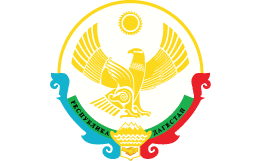 МУНИЦИПАЛЬНОЕ КАЗЕННОЕ ОБЩЕОБРАЗОВАТЕЛЬНОЕ УЧРЕЖДЕНИЕ«ВПЕРЕДОВСКАЯ СРЕДНЯЯ ОБЩЕОБРАЗОВАТЕЛЬНАЯ ШКОЛА» МУНИЦИПАЛЬНОГО РАЙОНА «КИЗЛЯРСКИЙ РАЙОН»РЕСПУБЛИКИ ДАГЕСТАН368800 с.Вперед                                                                           vperedovskaya_sosh@mail.ruОсновнаяобразовательнаяпрограммасреднего общего образования «Впередовская СОШ»Кизлярского района РДс. Вперед2019 – 2020 учебный годСодержание программыЦелевой раздел ООП СОО ……………………………………………………………………..3Пояснительная записка …………………………………………………………………………...3Планируемые результаты освоения программы ………………………………………………..8Русский язык ………………………………………………………………………………………8Литература ……………………………………………………………………………………….10Родной язык (аварский) …………………………………………………………………………13Дагестанская литература ………………………………………………………………………..15Английский язык ………………………………………………………………………………...16Алгебра …………………………………………………………………………………………...18Геометрия ………………………………………………………………………………………...21Информатика и ИКТ …………………………………………………………………………….22История …………………………………………………………………………………………..25Обществознание …………………………………………………………………………………28География ………………………………………………………………………………………...30Физика ……………………………………………………………………………………………31Астрономия ……………………………………………………………………………………....32Химия …………………………………………………………………………………………….33Биология …………………………………………………………………………………………35Технология ………………………………………………………………………………………37Искусство (МХК) ………………………………………………………………………………..37Основы безопасности жизнедеятельности …………………………………………………….39Физическая культура ……………………………………………………………………………41Измерители реализации образовательной программы ………………………………………..42 Содержательный раздел ООП СОО …………………………………………………………50 Структура образовательного процесса ………………………………………………………..50Основное содержание учебных программ 10 – 11 классов …………………………………...53Русский язык ……………………………………………………………………………………..53Литература ……………………………………………………………………………………….58Родной язык (аварский) …………………………………………………………………………68Дагестанская литература ………………………………………………………………………..68Английский язык ……………………………………………………………………...................76Алгебра …………………………………………………………………………………...............79Геометрия ……………………………………………………………………………...................80Информатика и ИКТ ………………………………………………………………….................80История …………………………………………………………………………………………..81Обществознание …………………………………………………………………………………85География ………………………………………………………………………………...............89Физика ……………………………………………………………………………………………94Астрономия …………………………………………………………………………....................95Химия …………………………………………………………………………………………….96Биология ………………………………………………………………………………………….98Технология ……………………………………………………………………………………...100Искусство (МХК) ………………………………………………………………………………103Основы безопасности жизнедеятельности …………………………………………………...106Физическая культура …………………………………………………………………………..107Программа воспитания и социализации ……………………………………………………...107Организационный раздел ООП СОО ………………………………………………………108Календарный учебный график ………………………………………………………………...108Учебный план …………………………………………………………………………………..110Система условия реализации ООП ……………………………………………………………116Учебно – методическое и метологическое обеспечение выполнения программы ……...116Кадровое обеспечение реализации образовательной программы ………………………..117Психолого – педагогическое сопровождение реализации ОП ……………………………117Финансовое обеспечение ОП ……………………………………………………………….118Управление реализацией ОП ………………………………………………………………..1201. ЦЕЛЕВОЙ РАЗДЕЛ ОСНОВНОЙ ОБРАЗОВАТЕЛЬНОЙ ПРОГРАММЫ СРЕДНЕГО ОБЩЕГО ОБРАЗОВАНИЯ1.1. Пояснительная записка.В соответствии с п. 9 ст. 2 Федерального закона от 29 декабря 2012 г. № 273-ФЗ "Об образовании в Российской Федерации" (Собрание законодательства Российской Федерации, 2012, № 53, ст. 7598; 2013, N19, ст. 2326) образовательная программа - комплекс основных характеристик образования (объем, содержание, планируемые результаты), организационно - педагогических условий и в случаях, предусмотренных настоящим Федеральным законом, форм аттестации, который представлен в виде учебного плана, календарного учебного графика, рабочих программ учебных предметов, курсов, дисциплин (модулей), иных компонентов, а также оценочных и методических материалов, которую в соответствии с ст. 12 Федерального закона от 29 декабря 2012 г. № 273-ФЗ "Об образовании в Российской Федерации" самостоятельно разрабатывает и утверждает образовательная организация, осуществляющая образовательную деятельность.Образовательная программа является нормативно-управленческим документом муниципального казенного общеобразовательного учреждения «Впередовская СОШ» и характеризует специфику содержания образования и особенности организации учебно-воспитательного процесса.Основная образовательная Программа МКОУ «Впередовская СОШ» принимается сроком на 1 учебный год. ОУ оставляет за собой право корректировать отдельные её разделы по мере необходимости. Деятельность школы регулируется Уставом и нормативными документами органов управления образованием; она исходит из принципа неукоснительного соблюдения законных прав субъектов образовательно-воспитательного процесса. Образовательное учреждение стремится к максимальному учету потребностей и склонностей учащихся, интересов родителей в целях наиболее полного удовлетворения запросов указанных категорий потребителей и повышения качества оказываемых образовательных услуг. Приоритетное внимание администрации и сотрудников школы направлено на создание комфортных условий для обучения и воспитания детей. Настоящая Программа образовательного учреждения строится на основе преемственности задач и проектов по отношению к ранее выполненным программам. Основная образовательная программа среднего общего образования школы на период с 2019 по 2020 годы разработана в целях повышения качества оказываемых потребителям образовательных услуг и создания необходимых условий для поступательного развития образовательного учреждения.Основная образовательная программа среднего общего образования разработана в соответствии с требованиями государственного образовательного стандарта основного общего и среднего общего образования и базируется на следующих нормативно-правовых документах:Законы:Федеральный Закон от 29.12. 2012 № 273-ФЗ «Об образовании в Российской Федерации» (ред. от 02.03.2016; с изменениями и доп., вступ. в силу с 01.07.2016);Федеральный закон от 01.12.2007 № 309 «О внесении изменений в отдельные законодательные акты Российской Федерации в части изменения и структуры Государственного образовательного стандарта» (ред. от 23.07.2013);Постановления:постановление Главного государственного санитарного врача РФ от 29.12.2010 № 189 «Об утверждении СанПиН 2.4.2.2821-10 «Санитарно-эпидемиологические требования к условиям и организации обучения в общеобразовательных учреждениях» (в ред. изменений № 1, утв. Постановлением Главного государственного санитарного врача РФ от 29.06.2011 № 85, изменений № 2, утв. Постановлением Главного государственного санитарного врача РФ от 25.12.2013 № 72, изменений № 3, утв. Постановлением Главного государственного санитарного врача РФ от24.11.2015 № 81).Приказы:приказ Минобразования России от 09.03.2004 № 1312 «Об утверждении федерального базисного учебного плана и примерных учебных планов для образовательных учреждений Российской Федерации, реализующих программы общего образования» (в ред. приказов Минобрнауки России от 20.08.2008 № 241, 30.08.2010 № 889, 03.06.2011 № 1994, от 01.02.2012 № 74);приказ Минобрнауки России от 30.08.2013 № 1015 «Об утверждении Порядка организации и осуществления образовательной деятельности по основным общеобразовательным программам - образовательным программам начального общего, основного общего и среднего общего образования» (в ред. от 13.12. 2013, от 28.05.2014, от 17.07.2015);приказ Минобрнауки России от 31.03.2014 № 253 «Об утверждении федерального перечня учебников, рекомендуемых к использованию при реализации имеющих государственную аккредитацию образовательных программ начального общего, основного общего, среднего общего образования» (в ред. приказов Минобрнауки России от 08.06.2015 № 576, от 28.12.2015 №1529, от 26.01.2016 № 38);приказ Минобрнауки России от 09.01.2014 г. № 2 «Об утверждении порядка применения организациями, осуществляющими образовательную деятельность, электронного обучения, дистанционных образовательных технологий при реализации образовательных программ»;приказ Минобрнауки России от 29.04.2015 № 450 «О порядке отбора организаций, осуществляющих выпуск учебных пособий, которые допускаются к использованию при реализации имеющих государственную аккредитацию образовательных программ начального общего, основного общего, среднего общего образования»;приказ Минобрнауки России от 14.08.2015 № 825 «О внесении изменений в Порядок формирования федерального перечня учебников, рекомендуемых к использованию при реализации имеющих государственную аккредитацию образовательных программ начального общего, основного общего, среднего общего образования, утвержденный приказом Минобразования и науки России от 5 сентября 2013 года № 1047»;приказ от 31.12.2015 № 1576 «О внесении изменений в федеральный государственный образовательный стандарт начального общего образования, утвержденный приказом Министерства образования и науки Российской Федерации от 06.10.2009 № 373»;приказ от 31.12.2015 № 1577 «О внесении изменений в федеральный государственный образовательный стандарт основного общего образования, утвержденный приказом Министерства образования и науки Российской Федерации от 17.12.2010 № 1897»;приказ от 31.12.2015 № 1578 «О внесении изменений в федеральный государственный образовательный стандарт среднего общего образования, утвержденный приказом Министерства образования и науки Российской Федерации от 17.05.2012 № 413»;приказ Минобрнауки России от 07.06.2017 № 506 «О внесении изменений в федеральный компонент государственных образовательных стандартов начального общего, основного общего, среднего (полного) общего образования, утвержденный приказом Министерства образования Российской Федерации от 5 марта 2004 г. № 1089»;приказ Минобрнауки России от 20.06.2017 № 581 «О внесении изменений в федеральный перечень учебников, рекомендуемых к использованию при реализации имеющих государственную аккредитацию образовательных программ начального общего, основного общего, среднего общего образования, утвержденный приказом Министерства образования и науки Российской Федерации от 31 марта 2014 г. № 253».Письма: письмо Минобразования России от 31.10.2003 № 13-51-263/123 «Об оценивании  и аттестации обучающихся, отнесенных по состоянию  здоровья к специальной медицинской группе для занятий физической культурой»;письмо Департамента государственной политики в образовании Минобрнауки России от 04.03.2010 № 03-413 «О методических рекомендациях по реализации элективных курсов»;письмо Минобрнауки России от 29.04.2014 № 08-548 «О федеральном перечне учебников»;письмо Минобрнауки России от 15.07.2014 № 08-888 «Об аттестации обучающихся общеобразовательных организаций по учебному предмету «Физическая культура»;письмо Минобрнауки России от 02.02.2015 № НТ-136/08 «О федеральном перечне учебников»;письмо от 20.07.2015 № 09-1774 «О направлении учебно-методических материалов»;письмо Минобрнауки России от 04.09.2015 № 08-1404 «Об отборе организаций, выпускающих учебные пособия»;письмо Минобрнауки России от 18.03.2016 № НТ–393/08 «Об обеспечении учебными изданиями (учебниками и учебными пособиями);письмо Минобрнауки России от 20.06.2017 № ТС–194/08 «Об организации изучения учебного предмета «Астрономия»;письмо Минобрнауки России от 19.07.2017 № 08-1382  «Об изучении астрономии».Устав школы.Нормативно-правовые акты ОУ.Разработчик программы: МКОУ «Впередовская СОШ»         Программа выстраивается в соответствии с направлениями Комплексного проекта модернизации образования региональной школы и учитывает необходимость выполнения и решения следующих целей и задач ОУ:        В соответствии с требованиями сегодняшнего дня образование в школе рассматривается как целостная система, включающая обучение, воспитание и развитие, как процесс,  направленный на подготовку школьников не только с определенным образовательным цензом, но и способных к самореализации, социально активных и ответственных, граждански зрелых, с высоким уровнем правовой и коммуникативной культуры. Школа рассматривает социальный образовательный заказ как миссию, лежащую в основе выбора приоритетных направлений деятельности на ближайшие годы развития.          Важнейшими задачами школы на путях достижения поставленной цели являются:обеспечение доступного и качественного образования в условиях новых государственных стандартов; формирование среды, благоприятствующей становлению и росту развивающейся личности в соответствии со своими способностями и потребностями;обеспечение соответствия учебно-методических и дидактических комплектов, профессионального уровня педагогов образовательным программам, реализуемым в школе;развитие учительского потенциала;развитие школьной инфраструктуры;расширение практики деятельности школьных и общественных советов, обеспечивающих заинтересованное участие родителей и местного сообщества в управлении школой;обеспечение новыми технологиями и методиками здоровьесберегающего обучения; формирование заинтересованного отношения к собственному здоровью, здорового образа жизни всех участников образовательного процесса.          В основе образования заложен приоритет самооценки человека, способного к саморазвитию, самосовершенствованию и самообразованию на протяжении всей жизни.         Также технологический вызов диктует необходимость перехода на принципиально новый технологический уровень образования, требующий совершенствования материально – технической базы, соответствующей современным условиям – это одно из необходимых условий решения задачи развития личности. Направленность настоящей программы образования заключается в поиске внутренних источников развития, рационального использования накопленного инновационного потенциала образования  и потенциала его социальных партнеров.Личностная ориентация, многоуровневость образования, подкрепленные гарантиями его доступности, и комфортность - это основополагающие принципы гуманизации образования и главный механизм повышения общего уровня образованности населения. Именно в этом направлении работает педагогический коллектив школы.Образовательная программа определяетцели и содержание образовательного процесса, особенности их раскрытия через содержание учебных предметов и педагогических технологий;учебно-методическую базу реализации учебных программ.Образовательная программа регламентирует:условия освоения образовательной программы;диагностические процедуры для объективного поэтапного учета образовательных достижений учащихся;организационно-педагогические условия реализации  программ общего образования.         Основным условием эффективности обучения является:обеспечение широкой образовательной подготовки, ядро которой является общей частью всех учебных программ;создание необходимых условий для развития личностной мотивации,  способностей учащихся;использование современных образовательных технологий;широкое развитие сети внеклассной работы;использование различных видов информационных ресурсов для обеспечения как потребностей обучения, так и личных информационных потребностей учащихся;использование возможностей социокультурной среды.Выполнение указанных условий позволит школе реализовать педагогически, психологически, дидактически и материально-технически обеспеченное образовательное пространство для создания оптимальных условий самоопределения и развития личности обучающихся.Исполнители программы: Администрация школы. Педагогический коллектив школы. Органы педагогического и школьного самоуправления. Методические предметные объединения школы.Основные категории потребителей, для которых предназначена образовательная программа: Первая категория - родители учащихся и родители детей школьного возраста, которые могут стать учащимися ОУ. Образовательная программа способствует обеспечению реализации права родителей на информацию об образовательных услугах, предоставляемых ОУ, права на выбор образовательных услуг и права на гарантию качества получаемых услуг.Вторая категория - педагогический коллектив, для которого образовательная программа определяет приоритеты в содержании образования и способствует интеграции и координации деятельности всех педагогов. Образовательная программа позволяет показать конкурентоспособность учебного заведения и его взаимодействие с другими образовательными учреждениями, определяет взаимодополняемость образовательных услуг.Третья категория – муниципальные органы управления образования, для них образовательная программа является основанием для определения качества реализации федеральных и региональных стандартов школой.Образовательная программа, таким образом, выполняет следующие функции: во – первых, регламентирует приоритетные стратегические цели образовательного процесса в школе, то есть убеждения педагогического коллектива о назначении образовательного учреждения, основных направлениях и средствах, которые позволяют это назначение реализовать;во – вторых, определяет особенности содержания образования и организации образовательного процесса через характеристику совокупности программ обучения, воспитания и развития детей, а также описание организации и учебно-методического обеспечения образовательного процесса.Образовательная программа является важнейшим документом, дополняющим учебный план школы. Учебный план является несущей конструкцией образовательной программы, ее внутренней формой. Образовательная программа наполняет учебный план конкретным содержанием, описывает учебно-методическое обеспечение его выполнения.Федеральный и региональный компоненты государственного образовательного стандарта базовых образовательных областей являются внешним стандартом, а данная образовательная программа является внутренним стандартом образовательного учреждения. Она показывает, через какие учебные программы реализуется содержание образовательных стандартов.Особенности МКОУ «Впередовская СОШ»Муниципальное казенное общеобразовательное учреждение «Впередовская СОШ» - это высококвалифицированный педагогический коллектив: В ОУ все предметы ведут специалисты, имеющие соответствующие образование и уровень квалификации, что говорит о том, что коллектив способен решать творческие задачи. Всего педагогических работников – 26. - школьные традиции:бережное отношение к школе;решение проблем на основе договора;стремление к успеху;статусное закрепление достижений;построение взаимоотношений между учителями и учащимися на доверии и сотрудничестве.- материально – техническая база ОУ:  Школа расположена в типовом двухэтажном кирпичном здании 1960 года постройки, общей площадью 1520 м2, созданы  условия для современного образовательного процесса: 11 учебных кабинетов. Имеются спортивный зал, нуждающийся в ремонте, спортивная площадка. Столовая на 40  посадочных мест, организовано горячее питание. Актовый зал отсутствует.  В наличии минимум оргтехники. В школе установлена автоматическая пожарная сигнализация с речевым оповещением, имеется видеонаблюдение. Таким образом, в образовательном учреждении созданы безопасные условия  для всестороннего развития личности обучающегося.                                                             1.2. Планируемые результаты освоения программыДостижение новых социальных результатов:Появление многообразия авторских проектов участников образовательного процесса, вошедших в диалог между собой, вовлекая все новые и новые культурно-образовательные инициативы (ученические, родительские, учительские и.т.п.). Задание вектора развития через инициацию авторских проектов. Общественно – государственный мониторинг образовательных потребностей. Оформление гражданского образовательного заказа. Моделирование в школе будущих социальных, экономических заказов.Образовательные результаты:Механизм совместной детско–образовательной деятельности через клубы и учебные курсы, придуманные детьми, как модель общественно – государственного управления образованием.Вовлечение обучающихся в управление собственным развитием. Осознанность выбора будущей профессиональной деятельности обучающихся старших классов, занимавшихся в среднем звене в клубах. Родители учащихся школы хотят видеть своих детей с высоким образовательным цензом, способных к самореализации, социально активных, граждански зрелых, с высоким уровнем правовой и коммуникативной культуры, умеющих принимать решения с учетом жизненных обстоятельств. Исходя из этой посылки, в школе была создана модель личности выпускника школы:Модель выпускника 11 класса как главный целевой ориентир в учебно-воспитательной работе с обучающимисяНравственный (ценностный) потенциалОсмысление целей и смысла своей  жизни.Усвоение ценностей «отечество», «культура», «любовь», «самоактуализация», «субъектность». Наличие чувства гордости за принадлежность к своей нации, за свою Родину. Знание и понимание основных положений Конституции Российской Федерации.Понимание сущности нравственных качеств и черт характера окружающих людей, толерантность в их восприятии, проявление в отношениях с ними таких качеств как доброта, честность, порядочность, вежливость.Адекватная оценка своих реальных и потенциальных возможностей, уверенность в себе, готовность к самоопределению, самоутверждению и самореализации во взрослой жизни.Активность в общественных и классных делах, в работе с младшими школьниками. Наличие высоких достижений в одном или нескольких видах деятельности.Познавательный потенциалНаличие желания и готовности продолжить обучение после школы, потребность в углубленном изучении избранной области знаний, их самостоятельном добывании, готовность к переобучению в непрерывном образовании.Коммуникативный потенциалСформированность индивидуального стиля общения; владение разнообразными коммуникативными умениями и навыками, способами поддержания эмоционально устойчивого поведения в кризисной жизненной ситуации; способность корректировать в общении и отношениях свою и чужую агрессию.Эстетический потенциалУмение строить свою жизнедеятельность по законам гармонии и красоты; потребность в посещении театров, выставок, концентров; стремление творить прекрасное в учебной, трудовой, любимой досуговой деятельности, поведении в отношениях с окружающими; проявлении индивидуального своеобразия в восприятии и созидании красоты.Физический потенциалСтремление к физическому совершенству; умение подготовить и провести подвижные игры и спортивные соревнования среди сверстников и младших школьников; привычка ежедневно заниматься физическими упражнениями и умение использовать их в улучшении своей работоспособности и эмоционального состояния.Планируемые результаты освоения обучающимися общеобразовательных программРусский язык10 классдолжны знать:связь языка и истории, культуры русского и других народов;смысл понятий: речевая ситуация и ее компоненты, литературный язык, языковая норма, культура речи;основные единицы и уровни языка, их признаки и взаимосвязь;орфоэпические, лексические, грамматические, орфографические и пунктуационные нормы современного русского литературного языка; нормы речевого поведения в социально-культурной, учебно-научной, официально-деловой сферах общения;должны уметь:осуществлять речевой самоконтроль; оценивать устные и письменные высказывания с точки зрения языкового оформления, эффективности достижения поставленных коммуникативных задач;анализировать языковые единицы с точки зрения правильности, точности и уместности их употребления;проводить лингвистический анализ текстов различных функциональных стилей и разновидностей языка;использовать основные виды чтения (ознакомительно-изучающее, ознакомительно-реферативное и др.) в зависимости от коммуникативной задачи;извлекать необходимую информацию из различных источников: учебно-научных текстов, справочной литературы, средств массовой информации, в том числе представленных в электронном виде на различных информационных носителях;создавать устные и письменные монологические и диалогические высказывания различных типов и жанров в учебно-научной (на материале изучаемых учебных дисциплин), социально-культурной и деловой сферах общения;применять в практике речевого общения основные орфоэпические, лексические, грамматические нормы современного русского литературного языка;соблюдать в практике письма орфографические и пунктуационные нормы современного русского литературного языка;соблюдать нормы речевого поведения в различных сферах и ситуациях общения, в том числе при обсуждении дискуссионных проблем;использовать основные приемы информационной переработки устного и письменноготекста;должны владеть:коммуникативной, языковедческой и культуроведческой компетенциями; использовать приобретенные знания, умения в практической деятельности и повседневной жизни:для осознания русского языка как духовной, нравственной и культурной ценности народа; приобщения к ценностям национальной и мировой культуры;развития интеллектуальных и творческих способностей, навыков самостоятельной деятельности; самореализации, самовыражения в различных областях человеческой деятельности;увеличения словарного запаса; расширения круга используемых языковых и речевых средств; совершенствования способности к самооценке на основе наблюдения за собственной речью;совершенствования коммуникативных способностей; развития готовности к речевому взаимодействию, межличностному и межкультурному общению, сотрудничеству;самообразования и активного участия в производственной, культурной и общественной жизни государства.11 классВ результате изучения русского языка на базовом уровне ученик должензнать/понимать:связь языка и истории, культуры русского и других народов;смысл понятий: речевая ситуация и ее компоненты, литературный язык, языковая норма, культура речи;основные единицы и уровни языка, их признаки и взаимосвязь;орфоэпические, лексические, грамматические, орфографические и пунктуационные нормы современного русского литературного языка; нормы речевого поведения в социально- культурной, учебно-научной, официально-деловой сферах общения; уметь:осуществлять речевой самоконтроль; оценивать устные и письменные высказывания с точки зрения языкового оформления, эффективности достижения поставленных коммуникативных задач;анализировать языковые единицы с точки зрения правильности, точности и уместности их употребления;проводить лингвистический анализ текстов различных функциональных стилей и разновидностей языка; в области аудирования и чтения:использовать основные виды чтения (ознакомительно-изучающее, ознакомительнореферативное и др.) в зависимости от коммуникативной задачи;извлекать необходимую информацию из различных источников: учебно-научных текстов, справочной литературы, средств массовой информации, в том числе представленных в электронном виде на различных информационных носителях;в области говорения и письма:создавать устные и письменные монологические и диалогические высказывания различных типов и жанров в учебно-научной (на материале изучаемых учебных дисциплин), социальнокультурной и деловой сферах общения;применять в практике речевого общения основные орфоэпические, лексические, грамматические нормы современного русского литературного языка;соблюдать в практике письма орфографические и пунктуационные нормы современного русского литературного языка;соблюдать нормы речевого поведения в различных сферах и ситуациях общения, в том числе при обсуждении дискуссионных проблем;использовать основные приемы информационной переработки устного и письменного текста;использовать приобретенные знания и умения в практической деятельности и повседневной жизни для:осознания русского языка как духовной, нравственной и культурной ценности народа; приобщения к ценностям национальной и мировой культуры;развития интеллектуальных и творческих способностей, навыков самостоятельной деятельности; самореализации, самовыражения в различных областях человеческой деятельности;увеличения словарного запаса; расширения круга используемых языковых и речевых средств; совершенствования способности к самооценке на основе наблюдения за собственной речью;совершенствования коммуникативных способностей; развития готовности к речевому взаимодействию, межличностному и межкультурному общению, сотрудничеству;самообразования и активного участия в производственной, культурной и общественной жизни государства.Литература10 классРусская литература 19 века в контексте мировой культуры. Введение. Россия в первой половине 19 века. «Дней Александровых прекрасное начало» Отечественная война 1812 года. Движение декабристов. Воцарение Николая1.Отголоски классицизма. Возникновение романтизма. Жуковский. Батюшков. Рылеев.Баратынский. Тютчев. Романтизм Пушкина, Лермонтова и Гоголя. Зарождение реализма.Россия во второй половине 19 века. Зарождение народнической идеологии и литературыА.С. Пушкин. Жизнь и творчество. Лирика Пушкина, её гуманизм. Красота. ДоброСтихотворения: «Поэту», «Брожу ли я вдоль улиц шумных…», «Отцы пустынники и женынепорочны…», «Погасло дневное светило…», «Свободы сеятель пустынный…»,«Подражания Корану», «Элегия», «…Вновь я посетил…», «Поэт», «Разговор Книгопродавца с Поэтом», «Вольность». «Демон». «Осень». Слияние гражданских, философских и личных мотивов. Историзм и народность – основа реализма Пушкина.«Медный всадник».М.Ю. Лермонтов. Жизнь и творчество поэта. Ранние романтические стихотворенияи поэмы. Трагическая судьба поэта и человека в бездуховном мире.Стихотворения «Валерик», «Как часто, пёстрою толпою окружен…». «Сон». «Выхожуодин я на дорогу…», «Поэт». «Нет, я не Байрон, я другой…», «Молитва». «Завещание».Своеобразие художественного мира Лермонтова.Н.В. Гоголь. Жизни и творчество писателя. Романтические произведения. «Вечерана хуторе близ Диканьки». Народная фантастика. «Миргород». Два начала в композициисборника: сатирическое («Повесть о том, как поссорились Иван Иванович с ИваномНикифоровичем») и эпико – героическое («Тарас Бульба»). Противоречивое слияниеположительных и отрицательных в других повестях («Старосветские помещики») –идиллия и сатира, «Вий» демоническое и ангельское. «Петербургские повести». «Невскийпроспект». Сочетание трагедийности и комизма литературы второй половины 19 века.Литература второй половины 19 векаОбзор русской литературы второй половины 19 века. Достижения в области науки икультуры. Основные тенденции в развитии реалистической литературы. Журналистика илитературная критика. Классическая русская литература и ее мировое признаниеИ.А. Гончаров. Жизнь и творчество. «Обломов». явление».Социальная инравственная проблематика. Герои романа и их отношение к герою. социальное Хорошееи дурное в характере Обломова. Смысл его жизни и смерти. Обломовщина как социальноеявление. Роман «Обломов»в зеркале русской критики «Что такое обломовщина?» Н. А.Добролюбова, «Обломов» Д. И. Писарева.А.Н. Островский. Жизнь и творчество. Наследник Фонвизина, Грибоедова, Гоголя.Драма «Гроза». Духовное самосознание Катерины. Изображение «жестоких нравов»«тёмного царства». Образ города Калинова. Внутренний конфликт Катерины. Тема греха,возмездия и покаяния. Смысл названия и символика пьесы. А. Н. Островский в критике(«Луч света в тёмном царстве» Н. А. Добролюбова.И.С. Тургенев. Жизнь и творчество. «Отцы и дети». Духовный конфликт междупоколениями, отражённый в заглавии. И легший в основу романа. Базаров в ситуации русского человека на рандеву. Его сторонники и противники. Трагическое одиночество героя. Споры вокруг романа и авторская позиция Тургенева.Из русской поэзии второй половины 19 века.Ф.И. Тютчев. Жизнь и творчество. Наследник классицизма и поэт романтик. ИдеалТютчева – слияние человека с Природой и Историей. Любовь как стихийная сила и«поединок роковой». «Не то, что мните вы, природа…», «Ещё земли печален вид…», «Этибедные селенья», « Как хорошо ты, о море ночное…», « встретил вас, и все былое…»«нам не дано предугадать...», «Природа сфинкс…», «Умом Россию не понять…», «О. какубийственно мы любим…»А.А. Фет. Жизнь и творчество. Жизнеутверждающее начало в лирике природы. Феткак мастер реалистического пейзажа. Тема смерти и мотив трагизма человеческого бытияв поздней лирике Фета. «Даль», «Шепот, робкое дыханье…» , «Еще майская ночь» , «Ещевесны душистой нега», «Летний вечер тих и ясен» , « Я пришел к тебе с приветом …» ,«Заря прощается с землей», «Это утро, радость эта» , «Певице» , «Сияла ночь. Луной былполон сад…», «Как беден наш язык! …» , «Одним толчком согнать ладью живую…» ,«На качелях».А. К. Толстой. Жизнь и творчество. Своеобразие художественного мира Толстого.Основные темы , мотивы и образы поэзии. Взгляд на русскую историю в произведенияхписателя. Влияние фольклора и романтической традиции. «Слеза дрожит в твоемравнинном взоре…», «Против течения», «Государь ты наш батюшка…» ,Н.А. Некрасов. Жизнь и творчество. Разрыв с романтиками и переход на позицииреализма. Социальная трагедия народа в городе и деревне. Поэмы Некрасова , ихсодержание, поэтический язык. Замысел поэмы « Кому на Руси жить хорошо».Дореформенная и пореформенная Россия в поэме, широта тематики и стилистическоемногообразие. Образы крестьян и «народных заступников». Тема социального идуховного рабства , тема народного бунта. Фольклорное начало поэмы . Особенностипоэтического языка. « Рыцарь на час» , « В дороге» , « Надрывается сердце от муки…» ,«Душно! Без счастья и воли» , « Поэт И гражданин» , «Элегия» , «Умру я скоро…» ,«Музе» , « Мы с тобой бестолковые люди…» , « О Муза! Я у двери гроба…» , « Я нелюблю иронии твоей…» , « Блажен незлобивый поэт…» , « Внимая ужасам войны…» ,«Тройка» , « Еду ли ночью по улице темной…».М.Е. Салтыков-Щедрин. Жизнь и творчество. «История одного города»- ключевоехудожественное произведение писателя. Сатирико-гротесковая хроника, изображающаясмену градоначальников , как намек на смену царей в русской истории. Сказки(повыбору).Сатирическое негодование против произвола властей и желчная насмешка надпокорностью народа.Л.Н. Толстой. Жизнь и творчество. Начало Творческого пути. Духовные искания,их отражения в трилогии «Детство», «Отрочество», «Юность». Становление типатолстовского героя – просвещенного правдоискателя, ищущего совершенства.Нравственная чистота писательского взгляда на человека и мир.»Война и мир»- вершинатворчества Л.Н.Толстого. Творческая и история романа. Своеобразие жанра и стиля.Образ автора как объединяющее идейно-стилевое начало «Войны и мира». Народ и«мысль народная» в изображении писателя. Духовные искания Андрея Болконского иПьера Безухова. Рационализм Андрея Болконского и эмоционально-интуитивноеосмысление жизни Пьером Безуховым. Нравственно - психологический облик НаташиРостовой, Сони, Элен, Марьи Болконской. Философские, нравственные и эстетические искания Толстого. Образы Кутузова и Наполеона, значение их противопоставления.Патриотизм ложный и патриотизм истинный.Ф.М. Достоевский. Жизнь и творчество поэта. Основные мотивы произведений.«Преступление и наказание» - первый идеологический роман. Творческая история.Противопоставление преступления и наказания в композиции романа. Композиционнаяроль снов Раскольникова, его психология. «Маленькие люди» в романе проблемасоциальной несправедливости и гуманизм писателя.Н.С. Лесков. Жизнь и творчество. Бытовые повести и жанр русской новеллы.Правдоискатели и народные праведники. Повесть «Очарованный странник» и ее геройИван Флягин. Фольклорное начало в повести. Талант и творческий дух человека изнарода.А.П. Чехов. Жизнь и творчество. Сотрудничество в юмористических журналах.Основные жанры сценка, юмореска, анекдот. Спор с традицией изображения «маленькогочеловека». Конфликт между сложной и пестрой жизнью.Многообразие философско – психологической проблематики а рассказах зрелого Чехова.Конфликт обыденного и идеального, судьба надежд и иллюзий в мире трагическойреальности, «футлярное» существование, образы будущего – темы и проблемы рассказовЧехова. Рассказы. «Человек в футляре», «Ионыч», «Дом с мезонином» и др. «Вишнёвыйсад» Образ вишневого сада, старые и новые хозяева как прошлое, настоящее и будущееРоссии. Лирическое и трагическое начала в пьесе. Углубление понятия о рассказе. СтильЧехова – рассказчика.Коста Хетагуров. Жизнь и творчество осетинского поэта. Стихотворения из сборника«Осетинская лира». Поэзия Хетагурова и фольклор. Близость творчества к поэзии Некрасова.Ги де Мопассан. Слово о писателе. «Ожерелье». Новелла об обыкновенных честных людях, обделенных земными благами.Генрих Ибсен. Слово о писателе. «Кукольный дом». Проблема социального неравенства и права женщин. Жизнь - игра и героиня – кукла. Мораль естественная и мораль ложная.Артюр Рембо. Слово о писателе. «Пьяный корабль».11 классВ результате изучения литературы на базовом уровне ученик должен знать/понимать:образную природу словесного искусства;содержание изученных литературных произведений;основные факты жизни и творчества писателей-классиков XIX-XXвв;основные закономерности историко-литературного процесса и черты литературных направлений;основные теоретико-литературные понятия;уметь:воспроизводить содержание литературного произведения;анализировать и интерпретировать художественное произведение, используя сведения по истории и теории литературы (тематика, проблематика, нравственный пафос, система образов, особенности композиции, изобразительно-выразительные средства языка, художественная деталь); анализировать эпизод (сцену), изученного произведения, объяснять его связь с проблематикой произведения;соотносить художественную литературу с общественной жизнью и культурой; раскрывать конкретно-историческое и общечеловеческое содержание изученных литературных произведений; выявлять «сквозные» темы и ключевые проблемы русской литературы; соотносить произведение с литературным направлением эпохи;определять род и жанр литературного произведения;сопоставлять литературные произведения;выявлять авторскую позицию;выразительно читать изученные произведения (или их фрагменты), соблюдая нормы литературного произношения;аргументировано формулировать свое отношение к прочитанному произведению;писать рецензии на прочитанные произведения и сочинения разных жанров на литературные темы;использовать приобретенные знания и умения в практической деятельности и повседневной жизни для:создания связного текста (устного и письменного) на необходимую тему с учетом норм русского литературного языка;участия в диалоге или дискуссии;самостоятельного знакомства с явлениями художественной культуры и оценки их эстетической значимости;определения своего круга чтения об оценки литературных произведений.Родной язык (аварский)В результате изучения учебного предмета «Родной язык (аварский)» на уровне среднего общего образования, выпускники должны знать:изученные разделы о языке;смысл понятий речь устная и письменная; монолог, диалог и их виды; сфера и ситуация речевого общения; функциональные разновидности языка, их основные признаки; жанры; текст, его функционально-смысловые типы;основные единицы языка, их признаки;основные нормы родного литературного языка (орфоэпические, лексические, грамматические, орфографические, пунктуационные); нормы речевого этикета;научиться: объяснять роль языка в жизни человека и общества; роль родного языка как национального языка аварского народа, как средство общения между аварцами с различным диалектом.определять тему, основную мысль текста;адекватно понимать информацию устного сообщения;читать тексты разных стилей, используя разные виды чтения (изучающее, ознакомительное, просмотровое);воспроизводить текст с заданной степенью свернутости (пересказ, изложение, конспект, план);владеть различными видами монолога (повествование, описание, рассуждение, смешанный вид монолога) и диалога (побуждение к действию, обмен мнениями, установление и регулирование межличностных отношений);свободно, точно и правильно излагать свои мысли в устной и письменной форме, соблюдая нормы построения текста (логичность, последовательность, связность, соответствие теме и др.);соблюдать этические нормы речевого общения (нормы речевого этикета);соблюдать в практике речевого общения основные произносительные, лексические, грамматические нормы современного родного языка;соблюдать в практике письма основные правила орфографии и пунктуации;систематизация изученного по фонетике, лексике, грамматике и правописанию, культуре речи; систематизация сведений о признаках текста, теме и основной мысли связного высказывания, средствах связи частей текста, о повествовании, описании, рассуждении; о стилях речи.составлять доклад или реферат на историко-литературную тему (по одному источнику).               уметь:пересказывать фрагмент прослушанного текста;пересказывать прочитанные публицистические и художественные тексты, сохраняя структуру и языковые особенности и сходного текста;рассуждение на свободную тему, сочинение повествовательного характера с элементами повествования или рассуждения, репортаж о событии;писать заметки, уместно использовать характерные для публицистики средства языка (выразительная лексика, риторические вопросы и восклицания, вопросно-ответная форма изложения, ряды однородных членов и т.д.);составлять заявление, доверенность, расписку, автобиографию;находить в журналах, газетах проблемные статьи, репортажи, портретные очерки, определять их тему, основную мысль, заголовок;распознавать характерные для художественных и публицистических текстов языковые и речевые средства воздействия на читателя;правильно произносить употребительные слова с учётом вариантов произношения;оценивать собственную и чужую речь с точки зрения соблюдения орфоэпических норм;разъяснять значение слова, его написание и грамматические признаки, опираясь на словообразовательный анализ и типичные морфемные модели слов;разбирать слова, иллюстрирующие разные способы словообразования;пользоваться разными видами словарей;разъяснять значение слов, правильно их определять;оценивать уместность употребления слов с учётом стиля, типа речи и речевых задач высказывания;находить в художественном тексте изобразительно-выразительные приёмы, основанные на лексических возможностях родного языка;распознавать части речи и их формы;соблюдать морфологические нормы форм образования и употребления слов, пользоваться словарём грамматических трудностей;опираться на морфологический разбор слова при проведении орфографического, пунктуационного и синтаксического анализа;применять орфографические правила;объяснять правописания трудно проверяемых орфограмм, опираясь назначение, морфем построение и грамматическую характеристику слов;опознавать, правильно строить и употреблять словосочетания разных видов;различать простые предложения разных видов, использовать односоставные предложения в речи.правильно строить предложения с обособленными членами;проводить интонационный анализ простого предложения;выразительно читать простые предложения изученных конструкций;проводить интонационный и синтаксический анализ простого предложения при проведении синтаксического и пунктуационного разбора;использовать различные синтаксические конструкции как средство усиления выразительности речи;Формы итоговой и промежуточной аттестациидиктант (объяснительный, выборочный, предупредительный, «Проверяю себя»);тест;проверочная работа с выборочным ответом;комплексный анализ текста;сочинение на морально-этическую тему;сочинение-рассказ на свободную тему;устное высказывание на лингвистическую тему.Дагестанская литератураВ результате изучения учебного предмета «Дагестанская литература» на уровне среднего общего образования, выпускники должны знать:основные этапы развития литератур народов Дагестана;важнейшие биографические сведения о поэтах и писателях Дагестана;характерные особенности эпохи, отраженные в произведениях;сюжет, особенности композиции, системы образов изученных произведений;типическое (конкретно-историческое и общечеловеческое) значение характеров главных действующих лиц изученных произведений;характерные стилевые (включая жанровые) особенности изученных произведений;существенные признаки понятий: художественный образ, литературный образ, литературный тип;роды, жанры литературы, основные размеры дагестанского стихосложения;тексты, рекомендованные программой для заучивания наизусть.Учащиеся должны уметь:воссоздавать в воображении художественные картины, нарисованные писателем;анализировать произведение с учетом его идейно-художественной целостности и авторской позиции;определять принадлежность произведения к одному из литературных родов (эпос, лирика, драма);выявлять основную проблематику произведения;определять идейно-художественную роль элементов сюжета, композиции, системы образов и изобразительно-выразительных средств языка в их единстве;характеризовать героя произведения, сопоставлять героев одного или нескольких произведений;определять своеобразие стихотворной речи (размеров стиха, рифмы, строфы);обосновывать свою оценку прочитанного произведения;выразительно читать художественные произведения;составлять план собственного устного и письменного высказывания;создавать устные и письменные сочинения-рассуждения проблемного характера (в том числе индивидуальную, сравнительную, групповую характеристики) по изучению произведения (или по нескольким произведениям), а также сочинения-рассуждения на литературные и публицистические темы;подготавливать доклад или реферат на литературную тему (по одному или нескольким источникам);писать рецензии на самостоятельно прочитанную книгу, просмотренные кинофильмы, телепередачи, спектакли, произведения живописи, музыки.Английский язык10 классВ результате изучения английского языка на базовом уровне ученик должен:знать/пониматьзначения новых лексических единиц, связанных с тематикой данного этапа обучения и соответствующими ситуациями общения, в том числе оценочной лексики, реплик-клише речевого этикета, отражающих особенности культуры страны/стран изучаемого языка;значение изученных грамматических явлений в расширенном объёме (видовременные, неличные и неопределённо-личные формы глагола, формы условного наклонения, косвенная речь/косвенный вопрос, побуждение и др., согласование времён);страноведческую информацию из аутентичных источников, обогащающую социальный опыт школьников: сведения о стране/странах изучаемого языка, их науке и культуре, исторических и современных реалиях, общественных деятелях, месте в мировом сообществе и мировой культуре, взаимоотношениях с нашей страной, языковые средства и правила речевого и неречевого поведения в соответствии со сферой общения и социальным статусом партнёра;уметь:Говорениевести диалог, используя оценочные суждения, в ситуациях официального и неофициального общения (в рамках изученной тематики); рассказывать о себе, своих планах; участвовать в обсуждении проблем в связи с прочитанным/прослушанным иноязычным текстом, соблюдая правила речевого этикета;рассказывать о своём окружении, рассуждать в рамках изученной тематики и проблематики; представлять социокультурный портрет своей страны и страны/стран изучаемого языка;Аудированиеотносительно полно и точно понимать высказывания собеседника в распространённых стандартных ситуациях повседневного общения, понимать основное содержание и извлекать необходимую информацию из различных аудио- и видеоматериалов: прагматических (объявления, прогноз погоды), публицистических (интервью, репортаж), соответствующих тематике данной ступени обучения;Чтениечитать аутентичные тексты различных стилей: публицистические, художественные, научно-популярные, прагматические, используя основные виды чтения (ознакомительное, изучающее, поисковое/просмотровое) в зависимости от коммуникативной задачи;Письменная речьписать личное письмо, заполнять анкету, письменно излагать сведения о себе в форме, принятой в стране/странах изучаемого языка, делать выписки из иноязычного текста;использовать приобретенные знания и умения в практической деятельности и повседневной жизни для:общения с представителями других стран, ориентации в современном поликультурном мире;получения сведений из иноязычных источников информации (в том числе через Интернет), необходимых в целях образования и самообразования;расширения возможностей в выборе будущей профессиональной деятельности;изучения ценностей мировой культуры, культурного наследия и достижений других стран; ознакомления представителей зарубежных стран с культурой и достижениями России.11 классВ результате изучения иностранного языка на базовом уровне ученик должен знать/пониматьзначения новых лексических единиц, связанных с тематикой данного этапа обучения и соответствующими ситуациями общения, в том числе оценочной лексики, реплик-клише речевого этикета, отражающих особенности культуры страны/стран изучаемого языка;значение изученных грамматических явлений в расширенном объеме (видо-временные, неличные и неопределенно-личные формы глагола, формы условного наклонения, косвенная речь / косвенный вопрос, побуждение и др., согласование времен);страноведческую информацию из аутентичных источников, обогащающую социальный опыт школьников: сведения о стране/странах изучаемого языка, их науке и культуре, исторических и современных реалиях, общественных деятелях, месте в мировом сообществе и мировой культуре, взаимоотношениях с нашей страной, языковые средства и правила речевого и неречевого поведения в соответствии со сферой общения и социальным статусом партнера; уметь:в области говорения:вести диалог, используя оценочные суждения, в ситуациях официального и неофициального общения (в рамках изученной тематики); беседовать о себе, своих планах; участвовать в обсуждении проблем в связи с прочитанным/прослушанныминоязычным текстом, соблюдая правила речевого этикета;рассказывать о своем окружении, рассуждать в рамках изученной тематики и проблематики; представлять социокультурный портрет своей страны и страны/ стран изучаемого языка;в области аудирования:относительно полно и точно понимать высказывания собеседника в распространенных стандартных ситуациях повседневного общения, понимать основное содержание и извлекать не обходимую информацию из различных аудио- и видеотекстов:	прагматических (объявления, прогноз погоды), публицистических (интервью, репортаж), соответствующих тематике данной ступени обучения;в области чтения:читать аутентичные тексты различных стилей: публицистические, художественные, научно-популярные, прагматические - используя основные виды чтения (ознакомительное, изучающее, поисковое/просмотровое) в зависимости от коммуникативной задачи;в области письменной речи:писать личное письмо, заполнять анкету, письменно излагать сведения о себе в форме, принятой в стране/странах изучаемого языка, делать выписки из иноязычного текста;использовать приобретенные знания и умения в практической деятельности и повседневной жизни для:общения с представителями других стран, ориентации в современном поликультурном мире; ^ получения сведений из иноязычных источников информации (в том числе через Интернет), необходимых в образовательных и самообразовательных целях;расширения возможностей в выборе будущей профессиональной деятельности;изучения ценностей мировой культуры, культурного наследия и достижений других стран; ознакомления представителей зарубежных стран с культурой и достижениями России.Алгебра10 классВ результате изучения алгебры и начала анализа  ученик должензнать/понимать:значение математической науки для решения задач, возникающих в теории и практике; широту и ограниченность применения математических методов к анализу и исследованию процессов и явлений в природе и обществе;значение практики и вопросов, возникающих в самой математике, для формирования и развития математической науки;идеи расширения числовых множеств как способа построения нового математического аппарата для решения практических задач и внутренних задач математики;значение идей, методов и результатов алгебры и математического анализа для построения моделей реальных процессов и ситуаций;возможности геометрии для описания свойств реальных предметов и их взаимного расположения;универсальный характер законов логики математических рассуждений, их применимость в различных областях человеческой деятельности;различие требований, предъявляемых к доказательствам в математике, естественных, социально-экономических и гуманитарных науках, на практике;роль аксиоматики в математике; возможность построения математических теорий на аксиоматической основе; значение аксиоматики для других областей знания и для практики;вероятностный характер различных процессов и закономерностей окружающего мира;Числовые и буквенные выраженияуметь:выполнять арифметические действия, сочетая устные и письменные приемы, применение вычислительных устройств; находить значения корня натуральной степени, степени с рациональным показателем, используя при необходимости вычислительные устройства; пользоваться оценкой и прикидкой при практических расчетах;применять понятия, связанные с делимостью целых чисел, при решении математических задач;находить корни многочленов с одной переменной, раскладывать многочлены на множители;проводить преобразования числовых и буквенных выражений, включающих  тригонометрические функции;использовать приобретенные знания и умения в практической деятельности и повседневной жизни:для практических расчетов по формулам, включая формулы, содержащие степени,  тригонометрические функции, используя при необходимости справочные материалы и простейшие вычислительные устройства;Функции и графикиуметь:определять значение функции по значению аргумента при различных способах задания функции; строить графики изученных функций, выполнять преобразования графиков;описывать по графику и по формуле поведение и свойства функций;решать уравнения, системы уравнений, неравенства, используя свойства функций и их графические представления; использовать приобретенные знания и умения в практической деятельности и повседневной жизни:для описания и исследования с помощью функций реальных зависимостей, представления их графически; интерпретации графиков реальных процессов;Начала математического анализауметьнаходить сумму бесконечно убывающей геометрический прогрессии;использовать приобретенные знания и умения в практической деятельности и повседневной жизни:для решения геометрических, физических, экономических и других прикладных задач, в том числе задач на наибольшие и наименьшие значения с применением аппарата математического анализа;Уравнения и неравенствауметь:решать рациональные уравнения и неравенства, тригонометрические уравнения их системы;доказывать несложные неравенства;решать текстовые задачи с помощью составления уравнений, и неравенств, интерпретируя результат с учетом ограничений условия задачи;изображать на координатной плоскости множества решений уравнений и неравенств с двумя переменными и их систем;находить приближенные решения уравнений и их систем, используя графический метод;решать уравнения, неравенства и системы с применением графических представлений, свойств функций, производной;использовать приобретенные знания и умения в практической деятельности и повседневной жизни:для построения и исследования простейших математических моделей.11 классВ результате изучения алгебры и начала анализа ученик должензнать/понимать:значение математической науки для решения задач, возникающих в теории и практике; широту и ограниченность применения математических методов к анализу и исследованию процессов и явлений в природе и обществе;значение практики и вопросов, возникающих в самой математике, для формирования и развития математической науки;идеи расширения числовых множеств как способа построения нового математического аппарата для решения практических задач и внутренних задач математики;значение идей, методов и результатов алгебры и математического анализа для построения моделей реальных процессов и ситуаций;возможности геометрии для описания свойств реальных предметов и их взаимного расположения;универсальный характер законов логики математических рассуждений, их применимость в различных областях человеческой деятельности;различие требований, предъявляемых к доказательствам в математике, естественных, социально-экономических и гуманитарных науках, на практике;роль аксиоматики в математике; возможность построения математических теорий на аксиоматической основе; значение аксиоматики для других областей знания и для практики;вероятностный характер различных процессов и закономерностей окружающего мира;Числовые и буквенные выраженияуметь:выполнять арифметические действия, сочетая устные и письменные приемы, применение вычислительных устройств; находить значения корня натуральной степени, степени с рациональным показателем, используя при необходимости вычислительные устройства; пользоваться оценкой и прикидкой при практических расчетах;применять понятия, связанные с делимостью целых чисел, при решении математических задач;находить корни многочленов с одной переменной, раскладывать многочлены на множители;проводить преобразования числовых и буквенных выражений, включающих  тригонометрические функции;использовать приобретенные знания и умения в практической деятельности и повседневной жизни:для практических расчетов по формулам, включая формулы, содержащие степени,  тригонометрические функции, используя при необходимости справочные материалы и простейшие вычислительные устройства;Функции и графикиуметь:определять значение функции по значению аргумента при различных способах задания функции; строить графики изученных функций, выполнять преобразования графиков;описывать по графику и по формуле поведение и свойства функций;решать уравнения, системы уравнений, неравенства, используя свойства функций и их графические представления; использовать приобретенные знания и умения в практической деятельности и повседневной жизни:для описания и исследования с помощью функций реальных зависимостей, представления их графически; интерпретации графиков реальных процессов;Начала математического анализауметьнаходить сумму бесконечно убывающей геометрический прогрессии;вычислять производные элементарных функций, применяя правила вычисления производных, используя справочные материалы; исследовать функции и строить их графики с помощью производной;решать задачи с применением уравнения касательной к графику функции;решать задачи на нахождение наибольшего и наименьшего значения функции на отрезке;использовать приобретенные знания и умения в практической деятельности и повседневной жизни:для решения геометрических, физических, экономических и других прикладных задач, в том числе задач на наибольшие и наименьшие значения с применением аппарата математического анализа;Уравнения и неравенствауметь:решать рациональные уравнения и неравенства, тригонометрические уравнения их системы;доказывать несложные неравенства;решать текстовые задачи с помощью составления уравнений, и неравенств, интерпретируя результат с учетом ограничений условия задачи;изображать на координатной плоскости множества решений уравнений и неравенств с двумя переменными и их систем;находить приближенные решения уравнений и их систем, используя графический метод;решать уравнения, неравенства и системы с применением графических представлений, свойств функций, производной;использовать приобретенные знания и умения в практической деятельности и повседневной жизни:для построения и исследования простейших математических моделей;Элементы комбинаторики, статистикии теории вероятностейуметь:решать простейшие комбинаторные задачи методом перебора, а также с использованием известных формул, треугольника Паскаля; вычислять коэффициенты бинома Ньютона по формуле и с использованием треугольника Паскаля; вычислять  вероятности  событий  на  основе подсчета числа исходов (простейшие случаи);использовать приобретенные знания и умения в практической деятельности и повседневной жизни:для анализа реальных числовых данных, представленных в виде диаграмм, графиков; для анализа информации статистического характера.Геометрия10 классВ результате изучения курса учащиеся должны:знать:•    основные  понятия и определение геометрических фигур по программе;•    формулировки аксиом стереометрии, основных теорем и их следствий;•    возможности  геометрии в описании свойств реальных предметов и их взаимного расположения;•    роль аксиоматики в геометрии.уметь:распознавать на чертежах и моделях пространственные формы; соотносить трехмерные
объекты с их описаниями, изображениями;описывать взаимное расположение прямых и плоскостей в пространстве, аргументировать свои суждения об этом расположении;анализировать в простейших случаях взаимное расположение объектов в пространстве;изображать основные многогранники; выполнять чертежи по условиям задач;строить простейшие сечения куба, призмы, пирамиды;решать планиметрические и простейшие стереометрические задачи на нахождение геометрических величин (длин, углов, площадей);использовать при решении стереометрических задач планиметрические факты и методы;проводить доказательные рассуждения в ходе решения задач.использовать приобретенные знания и умения в практической деятельности и повседневной жизни:для исследования (моделирования) несложных практических ситуаций на основе изученных формул и свойств фигур;для вычисления площадей поверхностей пространственных тел при решении практических задач, используя при необходимости справочники и вычислительные устройства.11 классВ  результате  изучения  курса  учащиеся  должны:   знать:                                                                                                                                                                                                               основные  понятия  и  определения  геометрических  фигур  по  программе;                                                            формулировки  аксиом  планиметрии,  основных  теорем  и  их   следствий;                                             возможности  геометрии  для  описания  свойств  реальных  предметов  и  их  взаимного  расположения;                                                                                                                                                                             роль аксиоматики в геометрии;уметь:                                                                                                                                                                                                          соотносить  плоские  геометрические  фигуры  и  трехмерные  объекты  с  их  описаниями,  чертежами,  изображениями; различать  и  анализировать  взаимное  расположение  фигур; изображать  геометрические  фигуры  и  тела, выполнять  чертеж  по  условию  задачи; решать  геометрические  задачи,  опираясь  на  изученные  свойства  планиметрических  и  стереометрических  фигур  и  отношений  между  ними, применяя  алгебраический  и  тригонометрический  аппарат;                                                                                               проводить  доказательные  рассуждения  при  решении  задач, доказывать  основные  теоремы  курса;                                                                                                                            вычислять  линейные  элементы  и  углы  в  пространственных  конфигурациях, объёмы  и  площади  поверхностей  пространственных  тел  и  их  простейших  комбинаций;                                                                                применять  координатно-векторный  метод  для  вычисления  отношений, расстояний  и  углов; строить  сечения  многогранников  и  изображать  сечения  тел  вращения;                                                          использовать  приобретённые  знания  и  умения  в  практической  деятельности  и повседневной жизни для:                                                                        исследования (моделирования)  несложных  практических  ситуаций  на  основе  изученных  формул  и  свойств  фигур;                                                           вычисления  длин, площадей  и  объёмов  реальных  объектов  при  решении  практических  задач,  используя  при  необходимости  справочники  и  вычислительные  устройства.Информатика и ИКТ10 классИнформация и информационные процессыЗнать:понятие информации;каковы важные свойства информации, и как они проявляются;понятие адекватности информации и цель использования этого свойства;обмен информацией; виды носителей информации и их характерные особенностипредставление о количестве информации;принципы алфавитного подхода к определению количества информациивиды информационных процессов;что такое кодирование информации и принципы выбора способа представления информации; языки кодирования особенности протекания основных информационных процессов;что такое канал связи, его характеристики особенности протекания основных информационных процессов;что такое защита информации, методы защитыУметь:приводить примеры из окружающей жизни для иллюстрирования свойств информации;распознавать дискретные и непрерывные сигналыопределять количество информациикодировать   и декодировать сообщения по предложенным правилам;организовывать поиск и отбор информации для поставленной задачиформировать запросы на поиск данных;осуществлять поиск информации (базы данных, Интернет)осуществлять защиту информацииорганизовывать  личную  информационную  средуСредства и технологии создания и преобразования информационных объектов Знать:определение информационного моделирования;виды  информационных моделей;представление об объекте, субъекте, цели моделированиятребования к создаваемым моделям;формы представления моделей;основные этапы построения моделей;существенные характеристики формализации как этапа моделированияхарактеристики и назначение компьютерного  моделирования, его этапы и виды моделей;давать оценку  адекватности модели  моделируемым объектам и целям моделирования;представление о структурировании данных;особенности структуры данных как модели предметной области;алгоритма  как модели деятельности;гипертекста  как модели организации поисковых системхарактеристики моделей процесса управления;цели управления процессом или системой;роль обратной связи в управлениихарактеристики замкнутых и разомкнутых  систем управления;самоуправляемых систем, сложных систем, самоорганизующихся систем;принцип иерархичности системхарактеристики  моделирования и основные процедуры моделирования процессов управления в реальных системахспособы и приемы выявления каналов прямой и обратной связи и соответствующих информационных потоковхарактеристики  моделирования и основные процедуры моделирования процессов управления в реальных системахспособы и приемы выявления каналов прямой и обратной связи и соответствующих информационных потоковУметь:формулировать цель моделированияуметь формализовать текстовую информациюоперировать с моделями;представлять данные в табличной форме, форме блок-схемыреализовывать основные этапы исследования физических моделейреализовывать основные этапы исследования математических моделейопределять  результаты  выполнения алгоритма по его блок-схеме.приводить примеры моделирования  социальных, биологических и технических систем и процессовосуществлять управление работой формального исполнителя с помощью алгоритмаОсновы Логики Знать:понятия АЛосновные логические операциизаконы АЛУметь:составлять таблицы истинности.решать задачи с использованием таблиц истинностирешать логические задачи, уравненияИнформационные системы Знать:определение понятия и типов информационных систем;представление о СУБД;интерфейс СУБД Access;формы представления данных (таблицы, формы, запросы, отчеты;назначение реляционных баз данных;формы представления данных (таблицы, формы, запросы, отчеты);технологические приемы и способы связи таблиц в много табличных базах данныхУметь:различать и давать характеристику баз данных ( табличных, иерархических, сетевых)создавать структуру табличной БД;вводить и редактировать    данные разных типов;упорядочивать данные по указанному  признаку;формировать запросы на поиск данных в СУБД;реализовывать процедуры создания, ведения, использования баз данных при решении учебных и пр. задачКомпьютер как средство автоматизации информационных процессов Знать:виды и характеристики аппаратного  и программного обеспечения компьютера;архитектуру современных компьютеров;основные элементы и характеристики компьютераразновидности ОС и оболочек;их характеристики и особенностиработать с графическим интерфейсом  Windows;работать со стандартными приложениями, файловыми менеджерами, архиваторами и антивирусными программами;работать в ОС- Linux11 классВыпускник школы должен знать и понимать:основные технологии создания, редактирования, оформления, сохранения, передачи информационных объектов различного типа с помощью современных программных средств информационных и коммуникационных технологий; назначение и виды информационных моделей, описывающих реальные объекты и процессы; назначение и функции операционных систем.Выпускник школы должен уметь: оперировать различными видами информационных объектов, в том числе с помощью компьютера, соотносить полученные результаты с реальными объектами;распознавать и описывать информационные процессы в социальных, биологических и технических системах; использовать готовые информационные модели, оценивать их соответствие реальному объекту и целям моделирования; оценивать достоверность информации, сопоставляя различные источники; иллюстрировать учебные работы с использованием средств информационных технологий; создавать информационные объекты сложной структуры, в том числе гипертекстовые документы; просматривать, создавать, редактировать, сохранять записи в базах данных, получать необходимую информацию по запросу пользователя;наглядно представлять числовые показатели и динамику их изменения с помощью программ деловой графики; соблюдать правила техники безопасности и гигиенические рекомендации при использовании средств информационно-коммуникационных технологий (ИКТ).Выпускник школы должен уметь использовать приобретенные знания в практической деятельности и повседневной жизни: для эффективного применения информационных образовательных ресурсов в учебной деятельности, в том числе при самообразовании; для ориентации в информационном пространстве, работы с распространенными автоматизированными информационными системами; для автоматизации коммуникационной деятельности; для соблюдения этических и правовых норм при работе с информацией; для эффективной организации индивидуального информационного пространства.История10 классЗнать хронологические рамки эпохи Средневековья, Великого переселения народов. Уметь объяснять значение понятий. Иерархия христианской церкви. Знать причины образования и распада империи Карла Великого. Система управления империей Карла Великого. Политические и экономические причины феодальной раздробленности.     Уметь объяснять значение понятий сословия, община, повинности, барщина, оброк, вассалитет и других. Определять различия между Светской и духовной властью. Рассказывать о политическом устройстве стран западной Европы. Давать оценку уровню экономического развития стран Западной Европы. Определять особенности работы в ремесленной мастерской. Знать итоги борьбы городов с сеньорами.     Давать характеристику уровню развития Византийской культуры. Давать оценку личности и деятельности Юстиниана. Рассказывать о направлениях походов византийского  императора Юстиниана. Рассказывать о возникновении новой мировой религии; знать обязанности правоверного мусульманина. Знать хронологию крестовых походов. Объяснять причины, повод, значение крестовых походов. Характеризовать ход, цели и задачи крестовых походов.     Уметь объяснять значение понятий. Давать характеристику уровню развития средневекового общества: устройств, занятиям людей, уровню жизни. Сравнивать политическое и экономическое развитие стран Азии и Америки в эпоху Средневековья (V-XV вв.). Рассказывать о ходе восстания Хуан Чао (884-874), создании Делийского султаната.Объяснять значение понятий: сословно-представительная монархия, централизованное государство, Великая Хартия вольностей. Объяснять причины объединения Франции и Англии. Давать оценку личности и деятельности Жанны д, Арк. Рассказывать о причинах, поводе и ходе восстаний под руководством Гильома Каля и Уота Тайлера. Анализировать ход и итоги войны Алой и белой Роз. Определять причины и итоги гуситских воин. Давать оценку личности и деятельности Яна Гуса и Яна Жижка. Анализировать ход гуситских воин. Давать оценку реформам Генриха II Плантагенета.Выявлять уровень культурного развития европейских стран в эпоху средневековья. Рассказывать о достижениях европейских учёных в эпоху средневековья. Выявлять практическое значение изобретений.Показывать по карте территорию заселения нашей страны, знать название племён, населяющих территорию нашей страны до середины I  тысячелетия до н.э. Рассказывать о занятиях, образе жизни народов Северного Причерноморья. Характеризовать управление Скифским царством, Тюркским каганатом и Волжской Булгарией.Показывать по карте территорию расселения восточных славян, анализировать занятия, общественный строй восточных славян в VI-IX  вв. Рассказывать легенду о происхождении восточных славян. Давать оценку личности и деятельности Нестора-летописца.Характеризовать управление соседской общиной. Сравнивать управление Киева и Новгородской республикой. Рассказывать об образовании Древнерусского государства, выявлять причины образования древнерусского государства. Показывать по карте «путь из варяг в греки». Давать оценку личности и деятельности ВладимираI. Выявлять причины и значение крещения Руси. Давать оценку личности и деятельности Ярослава мудрого, анализировать документ «Русскую правду». Определять причины княжеских усобиц.     Определять значение понятия политическая раздробленность, республика. Сравнивать управление Владимиро-Суздальским княжеством и Галицко-Волынским. Характеризовать управление боярской республикой. Давать оценку деятельности русских князей.     Давать оценку уровню культурного развития в домонгольское время. Анализировать произведения древнерусской культуры: «Слово Ионна Заточника». Давать оценку личности творчества ведущих деятелей культуры. Рассказывать о главных идеях литературных произведений.     Определять значение понятий: агрессия, крестоносцы, экспансия.    Показывать по карте направления походов Батыя, походов немецких рыцарей и шведских феодалов. Анализировать причины, ход и итоги монгольских завоеваний. Давать оценку личности и деятельности Александра Невского.        Рассказывать о ходе и значении Невской битвы и ледового побоища.     Знать предпосылки образования Российского государства во второй половине XIII-середине XV века. Анализировать формы землевладения и определять уровень развития хозяйства. Давать характеристику личности и деятельности Ивана Калиты, Дмитрия Донского. Выявлять значение Куликовской битвы в 1380 году. Определять роль церкви  общественной жизни Руси. Давать оценку личности и деятельности Сергия Радонежского.Определять значение терминов. Рассказывать о процессе завершения объединения  русских земель вокруг Москвы в конце XV  начале XVI века.    Анализировать систему органов власти Российского государства в XVI веке.      Высказывать суждение о значении сборника законов – Судебник 1497 года Выявлять политические и экономические преобразования.     Выявлять уровень развития культуры второй половины XIII-XV веков. Рассказывать о достижениях русской культуры в XIII-XV вв. Анализировать произведения русских мастеров второй половины XIII-XVвв, давать оценку личности и деятельности Андрея Рублёва.11 классЗнать/уметь:Называть причины, повод Первой мировой войны, цели воюющих сторонЗнать ход и результаты Первой мировой войныанализировать статьи Версальского мирного договораРассказывать от путях выхода из мирового экономического кризиса: опыт Германии, Италии, Испании (тоталитарные режимы).Описывать развитие стран Азии, Африки и Латинской Америки после первой мировой войны.Характеризовать роль политических деятелей и правителей: Мустафа Кемаль,  Махатма Ганди, Сунь ЯтсенОхарактеризовать причины, этапы и итоги второй мировой войны, анализировать документы, делать выводы.Знать причины и признаки холодной войны.  Уметь работать с историческими источниками, схемой, исторической картой; самостоятельно находить информацию, делать выводы.Характеризовать международные отношения после второй мировой войны. 1945 – середины 80-х гг.; высказывать оценочные суждения, подтверждать их фактами.Выявлять новые тенденции в развитии европейских государств и США, давать им оценку.Описывать политическую и социально- экономическую жизнь жителей восточных государств: Япония. Китай. Индия.Уметь самостоятельно находить информацию, делать выводы; высказывать оценочные суждения, подтверждать их фактами; выделять положительные и отрицательные последствия глобализации.Уметь самостоятельно находить  информацию, делать выводы; высказывать оценочные суждения, подтверждать их фактами, выделять положительные и отрицательные последствия глобализации.Знать причины и характер войны; образно рассказывать об исторических событиях и их участниках, называть основные даты событий; локализовать исторические факты на карте.Определять причины, характер, движущие силы, ход и итоги  первой Русской революция 1905-1907 гг.Анализировать столыпинские  реформы, их итоги и последствия.Выявлять сходство и различия политических партий; определять и объяснять свое отношение и давать оценку историческим событиям.Излагать суждения о причинно-следственных связях событий (причины возрождения культуры). Образно рассказывать о мастерах культуры.Определять и объяснять свое отношение и оценку значительных событий и всего периода (1906-1917 гг.Осветить проблемы Брестского мира, проанализировать  экономическую политику Советской власти.Знать причины гражданской войны и интервенции, оценить экономическую и политическую платформу белого  и красного движения, , охарактеризовать наиболее крупные победы красных, выяснить причину победы красных; определять собственное отношение и оценку значительных событий и деятелей данного периода.Проанализировать политику «военного коммунизма» и её результаты.Излагать суждения о причинно-следственных связях (переход к НЭПу).Выяснить предпосылки и процесс объединения  в единое государство – СССР; проанализировать основные точки зрения по вопросу создания государства.Проанализировать «новый курс» советской дипломатии, выявить причины переориентации советской внешней политики, оценить Мюнхенское соглашение, охарактеризовать основные направления дальневосточной политики.Охарактеризовать тоталитаризм и выяснить причины утверждения в СССР тоталитарного режима, выводы, анализировать, обобщать учебный материал.обстоятельства, которыми был вызван  хлебозаготовительный кризис, исследовать обстоятельства, обусловившие победу сталинского курса, выяснить причины, цели, источники и ход индустриализации, итоги и последствия.Описывать задачи, итоги и последствия коллективизации.Анализировать Конституцию СССР .; уметь делать оценочные суждения и выводы.Выделить и охарактеризовать основные направления культурной жизни страны.Определять причины сближения СССР и Германии; роль и значение изменений в Красной Армии накануне войны; значение расширения СССР западных границ.Сравнивать силы сторон накануне войны; выделять причины неудач Красной армии в первые месяцы войны; Приказ № 270. определять значение Московской битвы.Давать оценку приказу наркома обороны  № 227 от 28 июля ; определять цель политики Германии на оккупированных территориях СССР и ее последствия.Называть причины и значение  массового партизанского движения.Описывать  Сталинградскую битву и на Курской дуге, их значение. Локализовать на карте  битву за Днепр, рассказывать об освобождении Донбасса, Правобережной Украины и Крыма. Открытие второго фронта.Определять причины заграничного похода  Красной армии; называть главные причины победы СССР в В.О.В.; подбирать и приводить факты, доказывающие, что главным фронтом Второй мировой войны был советско-германский фронт.Выделять и давать оценку изменениям в международном положении СССР после Второй мировой войны; давать характеристику отношений СССР со странами народной демократии в 1945 – 1952 гг.Давать оценку состоянию советской  экономики после войны; определять причины возврата сталинского руководства к довоенной модели экономического развития.Оценивать расстановку сил в окружении Сталина после его смерти; называть альтернативы развития страны в марте .; определять значение XX съезда КПСС; определять последствия политики десталинизации для нашей страны, социалистических стран.Определять причины противоречивости и ограниченности экономических реформ Хрущева; главную причину  международной политики, направленной на  разрядку напряженности и ее результаты; давать оценку характеру отношений СССР с социалистическими, капиталистическими, развивающимися странами в сер.60-х – сер.80-х гг.Определять особенности общественно-политического развития СССР в сер.60-х – сер. 80-х гг. Выделить и охарактеризовать основные направления культурной жизни страны.Давать оценку политическим преобразованиям в стране за годы перестройки; характеризовать основные этапы экономических реформ в СССР в годы перестройки; давать оценку итогов политики гласности в годы перестройки.Определять главные причины финансового кризиса . и оценивать итоги экономического развития страны в 90-е гг., называть наиболее важные достижения, причины этих достижений. Определять расстановку основных политических сил после августа .; давать оценку результатам политического развития страны в 90-е гг.; называть проблемы, обозначенные в ходе политического реформирования российского общества в 90-е гг.Называть мероприятия по укреплению Российского государства, социально-экономических и политических преобразований; решению проблем внешней политики  в 2000 – 2010 гг.; оценивать результаты внутренней и внешней политики. Называть факторы, повлиявшие на развитие культуры в 90-е гг. Обобщать и систематизировать изученный материал.Обществознание10 класс Знать\уметь:- определение сущностных характеристик изучаемого объекта; самостоятельный выбор критериев для сравнения, сопоставления, оценки и классификации объектов;- использование элементов причинно-следственного и структурно-функционального анализа;- исследование реальных связей и зависимостей;- умение развернуто обосновывать суждения, давать определения, приводить доказательства (в том числе от противного);- объяснение изученных положений на самостоятельно подобранных конкретных примерах;- поиск нужной информации по заданной теме в источниках различного типа и извлечение необходимой информации из источников, созданных в различных знаковых системах (текст, таблица, график, диаграмма, аудиовизуальный ряд и др.);- отделение основной информации от второстепенной, критическое оценивание достоверности полученной информации;- передача содержания информации адекватно поставленной цели (сжато, полно, выборочно);- перевод информации из одной знаковой системы в другую (из текста в таблицу, из аудиовизуального ряда в текст и др.), выбор знаковых систем адекватно познавательной и коммуникативной ситуации;- выбор вида чтения в соответствии с поставленной целью (ознакомительное, просмотровое, поисковое и др.);- уверенная работа с текстами различных стилей, понимание их специфики; адекватное восприятие языка средств массовой информации;- владение навыками редактирования текста;- самостоятельное создание алгоритмов познавательной деятельности для решения задач творческого и поискового характера;- участие в проектной деятельности, в организации и проведении учебно-исследовательской работы: выдвижение гипотез, осуществление их проверки, владение приемами исследовательской деятельности, элементарными умениями прогноза (Умение отвечать на вопрос: «Что произойдет, если…»);- формулирование полученных результатов;- создание собственных произведений, идеальных моделей социальных объектов, процессов, явлений, в том числе с использованием мультимедийных технологий, реализация оригинального замысла, использование разнообразных (в том числе художественных) средств, умение импровизировать;- пользование мультимедийными ресурсами и компьютерными технологиями для обработки, передачи, систематизации информации, создания базы данных, презентации результатов познавательной и практической деятельности;- владение основными видами публичных выступлений (высказывание, монолог, дискуссия, полемика), следование этическим нормам и правилам ведения диалога (диспута).11 классзнать/понимать• биосоциальную сущность человека, основные этапы и факторы социализации личности, место и роль человека в системе общественных отношений;• тенденции развития общества в целом как сложной динамичной системы, а также важнейших социальных институтов;• необходимость регулирования общественных отношений, сущность социальных норм, механизмы правового регулирования;•   особенности социально-гуманитарного познания;уметь• характеризовать основные социальные объекты, выделяя их существенные признаки, закономерности развития;• анализировать актуальную информацию о социальных объектах, выявляя их общие черты и различия; устанавливать соответствия между существенными чертами и признаками изученных социальных явлений и обществоведческими терминами и понятиями;• объяснять причинно-следственные и функциональные связи изученных социальных объектов (включая взаимодействия человека и общества, важнейших социальных институтов, общества и природной среды, общества и культуры, взаимосвязи подсистем и элементов общества);• раскрывать на примерах изученные теоретические положения и понятия социально-экономических и гуманитарных наук;• осуществлять поиск социальной информации, представленной >  в различных знаковых системах (текст, схема, таблица, диаграмма,аудиовизуальный ряд); извлекать из неадаптированных оригинальных текстов (правовых, научно-популярных, публицистических и др.) знания по заданным темам;• систематизировать, анализировать и обобщать неупорядоченную социальную информацию; различать в ней факты и мнения, аргументы и выводы;• оценивать действия субъектов социальной жизни, включая личности, группы, организации, с точки зрения социальных норм, экономической рациональности;• формулировать на основе приобретенных обществоведческих знаний собственные суждения и аргументы по определенным проблемам;• подготавливать устное выступление, творческую работу по социальной проблематике;• применять социально-экономические и гуманитарные знания в процессе решения познавательных задач по актуальным социальным проблемам;использовать приобретенные знания и умения в практической деятельности       и повседневной жизни для:•   успешного выполнения типичных социальных ролей; сознательного взаимодействия с различными социальными институтами;•   совершенствования собственной познавательной деятельности;•  критического восприятия информации, получаемой в межличностном общении и в массовой коммуникации; осуществления самостоятельного поиска, анализа и использования собранной социальной информации;•   решения практических жизненных проблем, возникающих в социальной деятельности;•   ориентировки в актуальных общественных событиях, определения личной гражданской позиции;•   предвидения возможных последствий определенных социальных действий;•   оценки происходящих событий и поведения людей с точки зренияморали и права;•   реализации и защиты прав человека и гражданина, осознанного выполнения гражданских обязанностей;•   осуществления конструктивного взаимодействия людей с разными убеждениями, культурными ценностями и социальным положением.География10 классЗнать:- основные географические понятия и термины, традиционные и новые методы географических исследований;- особенности размещения основных видов природных ресурсов, их главные месторождения и территориальные сочетания;- численность и динамику населения мира, отдельных регионов и стран, их этногеографическую специфику; различия в уровне и качестве жизни населения, основные направления миграций; проблемы современной урбанизации.- географические особенности отраслевой и территориальной структуры мирового хозяйства, размещение его основных отраслей;Уметь:- определять и сравнивать по разным источникам информации географические тенденции развития природных, социально- экономических и геоэкологических объектов, процессов и явлений;- оценивать и объяснять ресурсообеспеченность отдельных стран и регионов мира;- оценивать демографическую ситуацию, уровни урбанизации и территориальной концентрации населения.- оценивать территориальную концентрацию производства, степень природных, антропогенных и техногенных изменений отдельных территорий;- составлять комплексную характеристику, таблицы, картосхемы, диаграммы, простейшие карты, модели, отражающие географические закономерности различных явлений и процессов, их территориальные взаимодействия.11 классзнать/понимать:основные географические понятия и термины; традиционные и новые методы географических исследований;особенности размещения основных видов природных ресурсов, из главные местонахождения и территориальные сочетания; численность и динамику населения мира, отдельных регионов и стран, их этногеографическую специфику; различия в уровне и качестве жизни населения, основные направления миграций; проблемы современной урбанизации;географические аспекты отраслевой и территориальной структуры мирового хозяйства, размещения его основных отраслей; географическую специфику отдельных стран и регионов, их различия по уровню социально-экономического развития, специализации в системе международного географического разделения труда; географические аспекты глобальных проблем человечества;особенности современного геополитического и геоэкономического положения России, ее роль в международном географическом разделении труда;уметь:определять и сравнивать по разным источникам информации географические тенденции развития природных, социально-экономических и геоэкологических объектов, процессов и явлений;оценивать и объяснять ресурсообеспеченность отдельных стран и регионов мира, их демографическую ситуацию, уровни урбанизации и территориальной концентрации населения и производства, степень природных, антропогенных и техногенных изменений отдельных территорий;применять разнообразные источники географической информации для проведения наблюдений за природными, социально-экономическими и геоэкологическими объектами, процессами и явлениями, их изменениями под влиянием разнообразных факторов;составлять комплексную географическую характеристику регионов и стран мира; таблицы, картосхемы, диаграммы, простейшие карты, модели, отражающие географические закономерности различных явлений и процессов, их территориальные взаимодействия;сопоставлять географические карты различной тематики;использовать приобретенные знания и умения в практической деятельности и повседневной жизни для:выявления и объяснения географических аспектов различных текущих событий и ситуаций;нахождения и применения географической информации, включая карты, статистические материалы, геоинформационные системы и ресурсы Интернета; правильной оценки важнейших социально-экономических событий международной жизни, геополитической и геоэкономической ситуации в России, других странах и регионах мира, тенденций их возможного развития;понимания географической специфики крупных регионов и стран мира в условиях глобализации, стремительного развития международного туризма и отдуха, деловых и образовательных программ, различных видов человеческого общения.Физика10 классзнать/понимать:
смысл понятий: Физическое явление, гипотеза, закон, теория, вещество, взаимодействие.
смысл физических величин: скорость, ускорение, масса, сила, импульс, работа, механическая энергия.  Внутренняя энергия, абсолютная температура, средняя кинетическая энергия частиц вещества, количество теплоты, элементарный электрический заряд;Смысл физических законов :всемирного тяготения, сохранения энергии. Импульса и электрического заряда, термодинамики.
Вклад российских и зарубежных ученых, оказавших наибольшее влияние на развитие физики
Уметь:Описывать и объяснять физические явления и свойства тел; свойства газов, жидкостей и твёрдых тел.
Отличать гипотезы от научных теорий; делать выводы на основе экспериментальных данных; приводить  примеры, показывающие, что: наблюдения и эксперимент являются основой для выдвижения гипотез и теорий, позволяют определить истинность теоретических выводов; физическая теория даёт возможность объяснять известные явления природы и научные факты, предсказывать еще неизвестные явления.Приводить примеры практического использования физических знаний: законов механики, термодинамики и электродинамике в энергетике.Воспринимать и на основе полученных знаний самостоятельно оценивать информацию, содержащуюся в СМИ, Интернете, научно-популярных статьях.
Использовать приобретенные знания и умения в практической деятельности и в повседневной жизни для  обеспечения безопасности жизнедеятельности в процессе использования транспортных средств, бытовых электроприборов, оценки влияния на организм человека загрязнения окружающей среды, рационального природопользования и охраны окружающей среды.11 классзнать/понимать: смысл понятий: физическое явление, гипотеза, закон, теория, вещество, взаимодействие, электромагнитное поле, волна, фотон, атом, атомное ядро, ионизирующие излучения, планета, звезда, галактика, Вселенная;
смысл физических величин:  период, частота и амплитуда колебаний,  электродвижущая сила, магнитная индукция, энергия магнитного поля, показатель преломления;Смысл физических законов: электромагнитной индукции, фотоэффекта; Вклад российских и зарубежных учёных, оказавших наибольшее влияние на развитие физики;
уметь:Описывать и объяснять физические явления и свойства тел: движение небесных тел и искусственных спутников Земли; электромагнитную индукцию, распространение электромагнитных волн; волновые свойства света; излучение и поглощение света атомом; фотоэффект;
применять полученные знания для решения несложных задач;
отличать гипотезы от научных теорий; делать выводы на основе экспериментальных данных; 
приводить примеры практического использования физических знаний: законов механики, термодинамики и электродинамики в энергетике; различных видов электромагнитных излучений для развития радио- и телекоммуникаций, квантовой физики в создании ядерной энергетики, лазеров;
воспринимать на основе полученных знаний самостоятельно оценивать информацию, содержащуюся в сообщениях СМИ, интернете, научно-популярных статьях;
использовать приобретённые знания и умения в практической деятельности и повседневной жизни для: 
– обеспечения безопасности жизнедеятельности в процессе использования транспортных средств, бытовых электроприборов, средств радио- и телекоммуникационной связи; 
– оценки влияния на организм человека и другие организмы загрязнения окружающей среды; 
– рационального природопользования и защиты окружающей среды. АстрономияВ результате изучения астрономии на базовом уровне ученик должен:знать/понимать: смысл понятий: небесная сфера. Особые точки небесной сферы. Небесные координаты. Звездная карта, созвездия, использование компьютерных приложений для отображения звездного неба. Видимая звездная величина, солнечные и лунные затмения, планеты-гиганты. Спутники и кольца планет, малые тела Солнечной систем, астероидная опасность, электромагнитное излучение, космические лучи, наземные и космические телескопы, звезды, двойные и кратные звезды, внесолнечные планеты, переменные и вспыхивающие звезды, коричневые карлики, пятна, вспышки, протуберанцы,  межзвездный газ и пыль, темная материя, сверхмассивные черные дыры, Реликтовое излучение, темная энергия.уметь: приводить примеры: роли астрономии в развитии цивилизации, использования методов исследований в астрономии, различных диапазонов электромагнитных излучений для получения информации об объектах Вселенной, получения астрономической информации с помощью космических аппаратов и спектрального анализа, влияния солнечной активности на Землю;описывать и объяснять: различия календарей, условия наступления солнечных и лунных затмений, фазы Луны, суточные движения светил, причины возникновения приливов и отливов; принцип действия оптического телескопа, взаимосвязь физико-химических характеристик звезд с использованием диаграммы "цвет-светимость", физические причины, определяющие равновесие звезд, источник энергии звезд и происхождение химических элементов, красное смещение с помощью эффекта Доплера;характеризовать особенности методов познания астрономии, основные элементы и свойства планет Солнечной системы, методы определения расстояний и линейных размеров небесных тел, возможные пути эволюции звезд различной массы;находить на небе основные созвездия Северного полушария, в том числе: Большая Медведица, Малая Медведица, Волопас, Лебедь, Кассиопея, Орион; самые яркие звезды, в том числе: Полярная звезда, Арктур, Вега, Капелла, Сириус, Бетельгейзе;использовать компьютерные приложения для определения положения Солнца, Луны и звезд на любую дату и время суток для данного населенного пункта;использовать приобретенные знания и умения в практической деятельности и повседневной жизни для:понимания взаимосвязи астрономии с другими науками, в основе которых лежат знания по астрономии, отделение ее от лженаук;оценивания информации, содержащейся в сообщениях СМИ, Интернете, научно-популярных статьях.Химия10 классзнать/понимать• важнейшие химические понятия: углеродный скелет, функциональная группа, изомерия, гомология; • основные теории химии: строения органических соединений; • важнейшие вещества и материалы: метан, этилен, ацетилен, бензол, этанол, уксусная кислота, жиры, мыла, глюкоза, сахароза, крахмал, клетчатка, белки, искусственные и синтетические волокна, каучуки, пластмассы; уметь • называть изученные вещества по тривиальной или международной номенклатуре; • определять валентность и степень окисления химических элементов, тип химической связи в соединениях, заряд иона, окислитель и восстановитель, принадлежность веществ к различным классам органических соединений; • характеризовать общие химические свойства основных классов органических соединений; строение и химические свойства изученных органических соединений; • объяснять зависимость свойств веществ от их состава и строения, природу химической связи (ионной, ковалентной), зависимость скорости химической реакции и положения химического равновесия от различных факторов; • выполнять химический эксперимент по распознаванию важнейших органических веществ; • проводить самостоятельный поиск химической информации с использованием различных источников (научно-популярные издания, компьютерные базы данных, ресурсы сети Интернет), использовать приобретенные знания и умения в практической деятельности и повседневной жизни для: • объяснения химических явлений, происходящих в природе, быту и на производстве; • определения возможности протекания химических превращений в различных условиях и оценки их последствий; • экологически грамотного поведения в окружающей среде; • оценки влияния химического загрязнения окружающей среды на организм человека и другие живые организмы; • безопасного обращения с горючими и токсичными веществами, лабораторным оборудованием; • приготовления растворов заданной концентрации в быту и на производстве; • критической оценки достоверности химической информации, поступающей из разных источников. •компьютерные технологии для обработки и передачи химической информации и ее представления в различных формах; •проводить расчеты на основе формул и уравнений реакций.11 классДолжны знать:- важнейшие химические понятия: вещество, химический элемент, атом, молекула, относительные атомная и молекулярная массы, ион, аллотропия, изотопы, химическая связь, электроотрицательность, валентность, степень окисления, моль, молярная масса, молярный объем, вещества молекулярного и немолекулярного строения, растворы, электролит и неэлектролит, электролитическая диссоциация, окислитель и восстановитель, окисление и восстановление, тепловой эффект реакции, скорость химической реакции, катализ, химическое равновесие, углеродный скелет, функциональная группа, изомерия, гомология;- основные законы химии: сохранения массы веществ, постоянства состава, периодический закон;- основные теории химии: химической связи, электролитической диссоциации, строения органических соединений;- важнейшие вещества и материалы: основные металлы и сплавы; серная, соляная, азотная и уксусная кислоты; щелочи, аммиак, минеральные удобрения, метан, этилен, ацетилен, бензол, этанол, жиры, мыла, глюкоза, сахароза, крахмал, клетчатка, белки, искусственные и синтетические волокна, каучуки, пластмассы;Деятельностно-коммуникативная составляющая образованности:уметь:- называть изученные вещества по "тривиальной" или международной номенклатуре;- определять: валентность и степень окисления химических элементов, тип химической связи в соединениях, заряд иона, характер среды в водных растворах неорганических соединений, окислитель и восстановитель, принадлежность веществ к различным классам органических соединений;- характеризовать: элементы малых периодов по их положению в периодической системе Д.И. Менделеева; общие химические свойства металлов, неметаллов, основных классов неорганических и органических соединений; строение и химические свойства изученных органических соединений;- объяснять: зависимость свойств веществ от их состава и строения; природу химической связи (ионной, ковалентной, металлической), зависимость скорости химической реакции и положения химического равновесия от различных факторов:- выполнять химический эксперимент по распознаванию важнейших неорганических и органических веществ;- проводить самостоятельный поиск химической информации с использованием различных источников (научно-популярных изданий, компьютерных баз данных, ресурсов Интернета); использовать компьютерные технологии для обработки и передачи химической информации и ее представления в различных формах;Ценностно-ориентационная составляющая образованности:использовать приобретенные знания и умения в практической деятельности и повседневной жизни для:- объяснения химических явлений, происходящих в природе, быту и на производстве;- определения возможности протекания химических превращений в различных условиях и оценки их последствий;- экологически грамотного поведения в окружающей среде;- оценки влияния химического загрязнения окружающей среды на организм человека и другие живые организмы;- безопасного обращения с горючими и токсичными веществами, лабораторным оборудованием;- приготовления растворов заданной концентрации в быту и на производстве;- критической оценки достоверности химической информации, поступающей из разных источников.Биология10  классУчащиеся должны знать/понимать: основные свойства и уровни организации живой материи; химический состав клетки, роль основных органических и неорганических веществ в клетке; основные свойства нуклеиновых кислот (ДНК и РНК), АТФ; основные положения клеточной теории основные положения клеточной теории;меры профилактики вирусных заболеваний; способы и биологическое значение размножения организмов; основные периоды онтогенеза и влияние условий среды на онтогенез; определение вида и его критерии;   иметь представление о живом организме как открытой, саморегулирующейся и самовоспроизводящейся системе;уметь:классифицировать организмы по способам питания (по источнику углерода) и способам дыхания;определять связь строения и функций органов;объяснять связь организма и окружающей его среды;понимать мировоззренческую значимость биологии;понимать многообразие биологических видов как результат эволюции;иметь представление об органическом мире как сложной иерархической системе;понимать роль биологического разнообразия в обеспечении устойчивости жизни на Земле;иметь представления о популяции как структурной единице вида и элементарной единице эволюции;знать характеристики биогеоценотического уровня организации живой природы;уметь объяснять различие природных (естественных) и антропогенных (искусственных) экосистем;знать о неоднозначном характере влияния человека на природные и антропогенные экосистемы;иметь представление о биосфере как открытой и саморегулирующейся глобальной системе;знать значение митоза, мейоза, гаметогенеза и оплодотворения;понимать характер влияния факторов окружающей среды на митоз и мейоз;понимать сущность, значение и взаимосвязи энергетического и пластического обмена;понимать сущность процесса биосинтеза белка и его биологическое значение;иметь представление о генетике как науке;давать определения основных генетических понятий;понимать основные закономерности наследования;знать основные положения хромосомной теории наследственности;иметь представления о генотипе как целостной системе;знать основные закономерности изменчивости и закон гомологических рядов;знать причины мутации и их биологическое значение;знать основные виды мутагенов;понимать сущность и причины наследственных болезней человека;иметь представление о селекции как науке и ее практическом значении;понимать мировоззренческую значимость научных взглядов о возникновении жизни на Земле;иметь представления об истории развития взглядов на проблему о возникновении жизни на Земле и о современных гипотезах;иметь представления о становлении и развитии эволюционного учения, их предпосылках;приводить определения основных эволюционных понятий (с точки зрения современной теории эволюции);определять движущие силы эволюции;иметь представление о микроэволюции и макроэволюции;определять место человека в системе органического мира;устанавливать сходство и различия человека и животных;знать этапы и движущие силы антропогенеза;иметь представление о человеческих расах как совокупности популяций биологического вида Человек разумный;знать современные экологические проблемы и возможные пути преодоления экологического кризиса;относиться к природе, жизни, здоровью человека как к наивысшим ценностям;понимать личностную и социальную значимость биологической науки и биологического образования.11  классзнать/пониматьосновные положения биологических теорий (клеточная, эволюционная теория Ч. Дарвина); учение В. И. Вернадского о биосфере; сущность законов Г. Менделя, закономерностей изменчивости;  строение биологических объектов: клетки; генов и хромосом; вида и экосистем (структура); сущность биологических процессов: размножение, оплодотворение, действие искусственного и естественного отбора, формирование приспособленности, образование видов, круговорот веществ и превращения энергии в экосистемах и биосфере; вклад выдающихся ученых в развитие биологической науки; биологическую терминологию и символику; уметь объяснять: роль биологии в формировании научного мировоззрения; вклад биологических теорий в формирование современной естественнонаучной картины мира; единство живой и неживой природы, родство живых организмов; отрицательное влияние алкоголя, никотина, наркотических веществ на развитие зародыша человека; влияние мутагенов на организм человека, экологических факторов на организмы; взаимосвязи организмов и окружающей среды; причины эволюции, изменяемости видов, нарушений развития организмов, наследственных заболеваний, мутаций, устойчивости и смены экосистем; необходимость сохранения многообразия видов; решать элементарные биологические задачи; составлять элементарные схемы скрещивания и схемы переноса веществ и энергии в экосистемах (цепи питания); описывать особей видов по морфологическому критерию; выявлять приспособления организмов к среде обитания, источники мутагенов в окружающей среде (косвенно), антропогенные изменения в экосистемах своей местности; сравнивать: биологические объекты (химический состав тел живой и неживой природы, зародыши человека и других млекопитающих, природные экосистемы и агроэкосистемы своей местности), процессы (естественный и искусственный отбор, половое и бесполое размножение) и делать выводы на основе сравнения; анализировать и оценивать различные гипотезы сущности жизни, происхождения жизни и человека, глобальные экологические проблемы и пути их решения, последствия собственной деятельности в окружающей среде; изучать изменения в экосистемах на биологических моделях; находить информацию о биологических объектах в различных источниках (учебных текстах, справочниках, научно популярных изданиях, компьютерных базах данных, интернет ресурсах) и критически ее оценивать; использовать приобретенные знания и умения в практической деятельности и повседневной жизни для: соблюдения мер профилактики отравлений, вирусных и других заболеваний, стрессов, вредных привычек (курение, алкоголизм, наркомания); правил поведения в природной среде; оказания первой помощи при простудных и других заболеваниях, отравлении пищевыми продуктами; оценки этических аспектов некоторых исследований в области биотехнологий.ТехнологияЗнать/пониматьвлияние технологий на общественное развитие; составляющие современного производства товаров или услуг; способы снижения негативного влияния производства на окружающую среду: способы организации труда, индивидуальной и коллективной работы; основные этапы проектной деятельности; источники получения информации о путях получения профессионального образования и трудоустройства.Уметьоценивать потребительские качества товаров и услуг; составлять планы деятельности по изготовлению и реализации продукта труда; использовать в технологической деятельности методы решения творческих задач; проектировать материальный объект или услугу; оформлять процесс и результаты проектной деятельности; выбирать средства и методы реализации проекта; выполнять изученные технологические операции; планировать возможное продвижение материального объекта или услуги на рынке товаров и услуг; уточнять и корректировать профессиональные намерения.Использовать полученные знания и умения в выбранной области деятельности дляпроектирования материальных объектов или услуг; повышения эффективности своей практической деятельности; организации трудовой деятельности  при коллективной форме труда; решения практических задач в выбранном направлении технологической подготовки; самостоятельного анализа рынка образовательных услуг и профессиональной деятельности; рационального поведения на рынке труда, товаров и услуг; составления резюме и проведения самопрезентации. Искусство (МХК)10 классИзучение МХК направлено на формирование у учащихся общеучебных умений и навыков:умение самостоятельно и мотивированно организовывать свою познавательную деятельность;устанавливать несложные реальные связи и зависимости;оценивать, сопоставлять и классифицировать феномены культуры искусства;осуществлять поиск нужной информации в источниках различного типа;использовать мультимедийные ресурсы и компьютерные технологии для оформления творческих работ;Понимать ценность художественного образования как средства развития культуры личности- определять собственное отношение к произведениям классики и современного искусства;В соответствии с требованиями, обозначенными в Государственном стандарте, ученик должен:знать /понимать:основные виды и жанры искусства;изученные направления и стили мировой художественной культуры;шедевры мировой художественной культуры;особенности языка различных видов искусства;уметь:узнавать изученные произведения и соотносить их с определенной эпохой, стилем, направлением;устанавливать стилевые и сюжетные связи между произведениями разных видов искусства;пользоваться различными источниками информации о мировой художественной культуре;выполнять учебные и творческие задания (доклады, сообщения);использовать приобретенные знания в практической деятельности и повседневной жизни для:выбора путей своего культурного развития;организации личного и коллективного досуга;выражения собственного суждения о произведениях классики и современного искусства;самостоятельного художественного творчества.11 классИзучение МХК направлено на формирование у учащихся общеучебных умений и навыков:умение самостоятельно и мотивированно организовывать свою познавательную деятельность;устанавливать несложные реальные связи и зависимости;оценивать, сопоставлять и классифицировать феномены культуры искусства;осуществлять поиск нужной информации в источниках различного типа;использовать мультимедийные ресурсы и компьютерные технологии для оформления творческих работ;Понимать ценность художественного образования как средства развития культуры личности- определять собственное отношение к произведениям классики и современного искусства;В соответствии с требованиями, обозначенными в Государственном стандарте, ученик должен:знать /понимать:основные виды и жанры искусства;изученные направления и стили мировой художественной культуры;шедевры мировой художественной культуры;особенности языка различных видов искусства;уметь:узнавать изученные произведения и соотносить их с определенной эпохой, стилем, направлением;устанавливать стилевые и сюжетные связи между произведениями разных видов искусства;пользоваться различными источниками информации о мировой художественной культуре;выполнять учебные и творческие задания (доклады, сообщения);использовать приобретенные знания в практической деятельности и повседневной жизни для:выбора путей своего культурного развития;организации личного и коллективного досуга;выражения собственного суждения о произведениях классики и современного искусства;самостоятельного художественного творчества.С учетом мировоззренческого характера дисциплины соотношение между традиционной урочной и внеурочной деятельностью, направленной на расширение кругозора и активное  участие в современном культурном процессе, решается в пользу последней. Неслучайно в стандарте курсивом выделены названия памятников культуры, знакомство с которыми желательно для получения более полной и красочной картины художественного развития, но изучение которых на уроке необязательно. Акцент сделан на приобретение навыков, которые позволяли бы анализировать произведения искусства.Основы безопасности жизнедеятельности10 классУчащиеся  должнызнать/понимать:основные составляющие здорового образа жизни и их влияние на безопасность жизнедеятельности личности;потенциальные опасности природного, техногенного и социального происхождения, характерные для региона проживания;основные задачи государственных служб по защите населения и территорий от чрезвычайных ситуаций природного и техногенного характера;предназначение, структуру и задачи РСЧС;предназначение, структуру и задачи гражданской обороны;основы российского законодательства об обороне государства и воинской обязанности граждан;порядок первоначальной постановки на воинский учет, медицинского освидетельствования, призыва на военную службу;историю Вооруженных Сил Российской Федерации и Дни воинской славы России;состав и предназначение Вооруженных Сил Российской Федерации;основные права и обязанности граждан до призыва на военную службу, во время прохождения военной службы и пребывания в запасе;основные виды военно-профессиональной деятельности; особенности прохождения военной службы (по призыву и по контракту) и альтернативной гражданской службы;нормы международного гуманитарного права;требования,   предъявляемые   к  уровню  подготовленности  призывников;основные виды воинской деятельности;строи отделения и порядок управления ими;назначение и боевые свойства автомата Калашникова;правила ухода за автоматом, порядок его хранения и сбережения;правила подготовки автомата к стрельбе;приемы и правила стрельбы из автомата;основы современного общевойскового боя;общие обязанности солдата в бою;основные способы передвижения солдата в бою;способы ориентирования на местности и движения по азимутам;основные цели и задачи военно-профессиональной ориентации;государственные и военные символы Российской Федерации;боевые традиции Вооруженных Сил России;классы сходных воинских должностей;общие требования к безопасности военной службы;порядок обязательного государственного страхования жизни и здоровья военнослужащих;общую организацию подготовки офицерских кадров для Вооруженных Сил Российской Федерации и правила приема в образовательные учреждения военного профессионального образования;правила безопасности при обращении с оружием и при организации учебных стрельб;средства массового поражения и их поражающие факторы;защитные сооружения гражданской обороны и правила их использования;порядок размещения и условия быта военнослужащих.уметь:применять основные способы защиты населения от чрезвычайных ситуаций природного и техногенного характера;пользоваться средствами индивидуальной и коллективной защиты;оценивать уровень своей подготовленности и осуществлять осознанное самоопределение по отношению к военной службе.выполнять строевые приемы на месте и в движении;производить неполную разборку и сборку автомата Калашникова;вести стрельбу из автомата по неподвижным и появляющимся целям;ориентироваться на местности по карте и двигаться в заданную точку по азимуту;пользоваться индивидуальными средствами защиты;использовать приборы радиационной,  химической разведки  и дозиметрического контроля;выполнять элементы строевой и тактической подготовки;выполнять физические упражнения в объеме требований, предъявляемых к молодому пополнению воинских частей и кандидатам, поступающим в высшие военно-учебные заведения;использовать приобретенные знания и умения в практической деятельности и повседневной жизни для:ведения здорового образа жизни; оказания первой медицинской помощи;вызова (обращения за помощью) в случае необходимости соответствующих служб экстренной помощи;формирования у себя психологической и физической готовности к прохождению военной службы по призыву, к обучению по программам подготовки офицеров запаса на военных кафедрах образовательных учреждений высшего профессионального образования.11 классзнать:основные  определения понятия «здоровье» и факторы, влияющие на него;потенциальные опасности природного, техногенного и социального происхождения, характерные для региона проживания;основные задачи государственных служб по обеспечению безопасности жизнедеятельности населения;основы российского законодательства об обороне государства, о воинской обязанности и военной службе граждан;состав и предназначение Вооруженных Сил Российской Федерации;основные права и обязанности граждан по призыву на военную службу, во время прохождения военной службы и пребывания в запасе;особенности прохождения военной службы по призыву, контракту и альтернативной гражданской службы;предназначение, структуру и задачи РСЧС;предназначение, структуру и задачи гражданской обороны;
уметь:перечислить последовательность действий при возникновении пожара в жилище и подручные средства, которые можно использовать для ликвидации возгорания;перечислить порядок действий населения по сигналу «Внимание всем!» и назвать минимально необходимый набор предметов, который следует взять с собой в случае эвакуации;объяснить элементарные способы самозащиты, применяемые в конкретной ситуации криминогенного характера;назвать способы ориентирования на местности, подачи сигналов бедствия и другие приемы обеспечения безопасности в случае автономного существования в природных условиях;показать порядок использования средств индивидуальной защиты;рассказать о предназначении и задачах организации гражданской обороны;использовать приобретенные знания и умения в практической деятельности и повседневной жизни для:ведения здорового образа жизни;действий в опасных и чрезвычайных ситуациях;пользования бытовыми приборами;  использования по назначению лекарственных препаратов и средств бытовой химии;пользования бытовыми приборами экологического контроля качества окружающей среды и продуктов питания;соблюдения общих правил безопасности дорожного движения;соблюдения мер пожарной безопасности дома и на природе;соблюдения мер безопасного поведения на водоемах в любое время года;соблюдения мер профилактики инфекционных заболеваний;оказания первой медицинской помощи пострадавшим, находящимся в неотложных состояниях;вызова (обращения за помощью) в случае необходимости соответствующих служб экстренной помощи;подготовки к профессиональной деятельности, в том числе к военной службе.Физическая культура10 классЗнать и иметь представление:О самонаблюдении и самоконтролеОб оценке эффективности занятий физкультурно- оздоровительной деятельностьюО способах выявления и устранения ошибок в технике выполнения упражненийО личной гигиене в процессе занятий физическими упражнениямиО физической культуре и олимпийском движении в России (СССР)О возрождении олимпийского движенияУметь: Бегать с низкого старта с максимальной  скоростью на 100м.Прыгать в длину с разбега; метать мяч на дальность с места и с разбегаБегать на дистанцию 2000 м .(дев.), 3000 м. (юн.)Бегать в равномерном темпе (20 мин.)Выполнять упражнения в висеВыполнять комбинацию из акробатических элементовИграть в волейбол по упрощённым правилам; применять в игре  технические приёмыИграть в баскетбол по упрощённым правилам; применять в игре технические приёмыСоблюдать правила:Требований к технике безопасности и бережному отношению к природеЛичной гигиены в процессе занятий физическими упражнениямиПроводить:РазминкуСоставлять:Индивидуальные комплексы упражнений для развития физических качествОпределять:Оценку эффективности занятий физкультурно-оздоровительной деятельностьюОшибки в технике выполнения упражнений11 классЗнать и иметь представление:О самонаблюдении и самоконтролеОб оценке эффективности занятий физкультурно- оздоровительной деятельностьюО способах выявления и устранения ошибок в технике выполнения упражненийО личной гигиене в процессе занятий физическими упражнениямиО физической культуре и олимпийском движении в России (СССР)О возрождении олимпийского движенияУметь: Бегать с низкого старта с максимальной  скоростью на 100м.Прыгать в длину с разбега; метать мяч на дальность с места и с разбегаБегать на дистанцию 2000 м .(дев.), 3000 м. (юн.)Бегать в равномерном темпе (20 мин.)Выполнять упражнения в висеВыполнять комбинацию из акробатических элементовИграть в волейбол по упрощённым правилам; применять в игре  технические приёмыИграть в баскетбол по упрощённым правилам; применять в игре технические приёмыСоблюдать правила:Требований к технике безопасности и бережному отношению к природеЛичной гигиены в процессе занятий физическими упражнениямиПроводить:РазминкуСоставлять:Индивидуальные комплексы упражнений для развития физических качествОпределять:Оценку эффективности занятий физкультурно-оздоровительной деятельностьюОшибки в технике выполнения упражненийПо окончании основной школы учащийся должен показать уровень физической подготовленности не ниже результатов, приведенных в разделе «Демонстрировать», что соответствует обязательному минимуму содержания образования. По окончании средней школы учащийся сдает дифференцированный зачет.Демонстрировать 1.3. Измерители реализации образовательной программы.Оценка качества образования осуществляется посредством:системы внутришкольного контроля;общественной экспертизы качества образования;лицензирования;государственной аккредитации;государственной итоговой аттестации выпускников;мониторинга качества образования.На уровне школы разработана система показателей, которая позволяет судить о том, насколько эффективно реализуется образовательная программа, т.е., насколько реальный "продукт" деятельности школы соответствует идеальной "модели" выпускника.Система оценки качества образовательных результатов учащихся СООПредметом системы оценки качества образования является качество образовательных результатов обучающихся (степень соответствия индивидуальных образовательных достижений и результатов освоения обучающимися образовательных программгосударственного стандарта).Содержание процедуры оценки качества образовательных результатов обучающихся включает в себя:государственную итоговую аттестацию 11-го класса в форме ЕГЭ;промежуточную и текущую аттестацию учащихся по предметам учебного плана соответствующего уровня основной образовательной программы;мониторинговые исследования качества знаний учащихся;участие и результативность в школьных, районных, областных и др. предметных олимпиадах, конкурсах, соревнованиях.В качестве источников данных для оценки качества образования используются:образовательная статистика;промежуточная и текущая аттестация учащихся: текущее, промежуточное и итоговое оценивание учащихся по предметам учебного плана соответствующей основной образовательной программы;мониторинговые исследования;экспертное оценивание;тестирование, анкетирование, ранжирование;проведение контрольных и других квалификационных работ;социологические опросы;отчеты работников школы;посещение уроков и внеклассных мероприятий;статистическая обработка информации и др.Система  оценки достижения планируемых результатов ООП представляет  собой один из механизмов управления реализацией  ООП и выступает как неотъемлемая часть  обеспечения  качества  образования.Система оценки призвана способствовать поддержанию единства всей системы образования, обеспечению преемственности в системе непрерывного образования. Её основными функциями являются ориентация образовательного процесса на достижение планируемых результатов освоения основной образовательной программы основного общего образования и обеспечение эффективной обратной связи, позволяющей осуществлять управление образовательным процессом.Основными направлениями и целями оценочной деятельности являются оценка образовательных достижений обучающихся (с целью итоговой оценки) и оценка результатов деятельности образовательных учреждений и педагогических кадров (соответственно с целями аккредитации и аттестации).Особенности оценки предметных результатовОценка предметных результатов представляет собой оценку достижения обучающимся планируемых результатов по отдельным предметам.Формирование этих результатов обеспечивается за счёт основных компонентов образовательного процесса — учебных предметов.Основным объектом оценки предметных результатов является способность к решению учебно-познавательных и учебно-практических задач, основанных на изучаемом учебном материале, с использованием способов действий, релевантных содержанию учебных предметов.Реальные достижения обучающихся могут соответствовать базовому уровню, а могут отличаться от него как в сторону превышения, так и в сторону не достижения.Повышенный и высокий уровни достижения отличаются по полноте освоения планируемых результатов, уровню овладения учебными действиями и сформированностью интересов к данной предметной области.Описанный выше подход применяется в ходе различных процедур оценивания: текущего, промежуточного и итогового.Для оценки динамики формирования предметных результатов в системе внутришкольного мониторинга образовательных достижений фиксируются и анализируются данные о сформированности умений и навыков, способствующих освоению систематических знаний, в том числе:• первичному ознакомлению, отработке и осознанию теоретических моделей и понятий (общенаучных и базовых для данной области знания), стандартных алгоритмов и процедур;• выявлению и осознанию сущности и особенностей изучаемых объектов, процессов и явлений действительности (природных, социальных, культурных, технических и др.) в соответствии с содержанием конкретного учебного предмета, созданию и использованию моделей изучаемых объектов и процессов, схем;• выявлению и анализу существенных и устойчивых связей и отношений между объектами и процессами.При этом обязательными составляющими системы накопленной оценки являются материалы:• стартовой диагностики;• тематических и итоговых проверочных работ по всем учебным предметам;•  творческих работ, включая учебные исследования и учебные проекты.Внутренняя система оценки качества образовательных результатов учащихся ООО.Система внутришкольного мониторинга образовательных достижений позволяет достаточно полно и всесторонне оценивать как динамику формирования отдельных личностных качеств, так и динамику овладения предметным содержанием.Внутренняя оценка предметных результатов образовательного учреждения  включает в себя стартовое, текущее (формирующее) и промежуточное (итоговое) оценивание.Предметом  стартового оценивания, которое проводится в начале  каждого учебного года, является определение остаточных знаний и умений учащихся относительно  прошедшего  учебного года, позволяющего  учителю  организовать эффективно процесс повторения и  определить эффекты от  своего обучения за прошлый учебный год.Предметом  текущего (формирующего) оценивания является операциональный состав предметных способов действия и ключевых компетентностей. Такое оценивание производится  как самим  обучающимся, так и учителем и осуществляет две важные функции: диагностическую и коррекционную. Цель  такого  оценивания увидеть проблемы и трудности в освоении  предметных способов действия и компетентностей и наметить план работы по ликвидации возникших  проблем и трудностей.Предметом  промежуточного (итогового) оценивания на конец учебного  года является уровень освоения обучающимися культурных предметных способов и средств действия, а также ключевых компетентностей. В целях эффективности,  внутренняя оценка образовательных  результатов учащихся включает в себя:указание технологии  оценивания, которая будет использоваться в ходе  образовательного процесса и работать на повышение эффективности и доступности  образования;краткие сведения о способах  оценивания, которые будут использоваться, а также указание на то, когда и каким образом будет происходить;сведения о том, каким образом предполагается обеспечить дифференцированный подход к обучению, т.е. каким образом будут варьироваться организация класса/ методики обучения, учебные ресурсы и оценка знаний учащихся с целью развития всего  спектра способностей учащихся;сведения о том, каким образом предполагается производить анализ и оценку учебной программы (включая все элементы процесса оценивания).Внутришкольный мониторинг образовательных достижений ведётся каждым учителем-предметником и фиксируется с помощью оценочных листов, классных журналов, дневников учащихся на бумажных или электронных носителях.Итоговая оценка выпускника и её использование при переходе от среднего общего образования к высшему образованиюИтоговая оценка выпускника формируется на основе:• результатов внутришкольного мониторинга образовательных достижений по всем предметам, в том числе за промежуточные и итоговые работы;• оценок за выполнение итоговых работ по всем учебным предметам;• оценок за работы, выносимые на государственную итоговую аттестацию (далее — ГИА).При этом результаты внутришкольного мониторинга характеризуют выполнение всей совокупности планируемых результатов, а также динамику образовательных достижений обучающихся за период обучения. А оценки за итоговые работы и работы, выносимые на ГИА, характеризуют уровень усвоения обучающимися опорной системы знаний по изучаемым предметам.На основании этих оценок делаются выводы о достижении планируемых результатов (на базовом или повышенном уровне) по каждому учебному предмету, а также об овладении обучающимся основными познавательными, регулятивными и коммуникативными действиями и приобретении способности к проектированию и осуществлению целесообразной и результативной деятельности.Педагогический совет образовательного учреждения на основе выводов, сделанных классными руководителями и учителями отдельных предметов по каждому выпускнику, рассматривает вопрос об успешном освоении данным обучающимся основной образовательной программы основного общего образования и выдачи документа государственного образца об уровне образования — аттестата об основном общем образовании.В случае если полученные обучающимся итоговые оценки не позволяют сделать однозначного вывода о достижении планируемых результатов, решение о выдаче документа государственного образца об уровне образования – аттестата об основном общем образовании принимается педагогическим советом с учётом динамики образовательных достижений выпускника и контекстной информации об условиях и особенностях его обучения в рамках регламентированных процедур, устанавливаемых Министерством образования и науки Российской Федерации.Оценка результатов деятельности школы.Оценка результатов деятельности школы осуществляется в ходе её аккредитации, а также в рамках аттестации педагогических кадров. Она проводится на основе результатов итоговой оценки достижения планируемых результатов освоения основной образовательной программы основного общего образования с учётом:• результатов мониторинговых исследований разного уровня;• условий реализации основной образовательной программы.Предметом оценки в ходе данных процедур является также текущая оценочная деятельность школы и педагогов и, в частности, отслеживание динамики образовательных достижений выпускников основной школы.Мониторинг и показатели внешней  оценки качества реализации образовательной  программы В ходе реализации  ООП проводится  мониторинг состояния отдельных  положений программы с целью ее  управления. Оценке подлежат: сама ОП; деятельность педагогов, индивидуальный прогресс и достижения  учащихся; условий (ресурсов) ОП. Для такой оценки  используется определенный набор  показателей и индикаторов.Показатели  оценки    образовательной  программыПреемственность – это комплекс оценок на соотнесение образовательной  программы основного общего и полного среднего образования с начальным и полным общим образованием; соотнесение отдельных учебных программ, курсов, модулей, программ воспитателей работы и т.п. между собой на предмет соответствия целевым установкам ООП.Результативность – это  совокупность  образовательных результатов, которые должны быть  достигнуты в ходе реализации ОП;Эффективность -  это  комплекс  мер, направленных  на минимизацию (оптимизацию) временных затрат педагогических и детских действий для достижения  конечных  результатов реализации  ОП;Адаптированность – это сформированный комплекс образовательных программ, разработанных и используемых с учетом возрастных и личностных особенностях, потенциальных возможностей и социальных потребностей обучающихся и воспитанников.Доступность  – это качественный показатель образовательных программ, устанавливающий соответствие их уровня и уровня интеллектуального развития, потенциальных возможностей обучающихся и воспитанников образовательного учреждения.Ресурсность – это  оптимальный комплекс  условий  необходимых  для  достижения  необходимых образовательных результатов;Инновационность – это качественный показатель, устанавливающий соответствие целей, задач, содержания образовательных программ прогнозируемым результатам инновационных направлений и программ развития образовательного учреждения.Полнота реализации – это степень реализации образовательных программ образовательного учреждения. Уникальность (специфика) ОП – эта та «дельта», которая  отличает  образовательную программу  одного  образовательного  учреждения  от  другого. Индикаторы к этим показателям должны выступать в качестве инструмента, обеспечивающего измерение уровня достижений образовательного учреждения по показателям качества.Показатели оценки результатов и качества   деятельности  учителяОценка  рабочей  учебной  программы  учителя как основного  документа,  с помощью которого  учитель строит свою работу с детьмиОценка  дидактического и материально-технического оснащения образовательного процессаЭффективность  использования  материально-технического  оборудования  в образовании  детей  класса – повышает интерес, минимизирует затраты времени, повышает предметные результаты  обучения, формирует определенные ключевые компетентности;Наличие  собственного  дидактического аппарата для построения  работы с детьми (оптимизация существующего) – повышает интенсивность, плотность работы на уроке, создает условия для  организации  самостоятельной  работы, выбора учащимися  индивидуальной  образовательной  траектории;Организационно-информационное обеспечение образовательного  процесса – обеспечивает оперативную обратную связь, минимизируя затраты  времени на ее осуществления, наличие полной информации  о холе и результатах  образовательного процесса.Оценка самообразования и повышение квалификации учителяучастие  учителя в школьных педагогических проектах  и его результаты (методические материалы; публикации) - работа педагога на образовательную программу, продуктивность  педагогической  работы;участие в конференциях, конкурсах, проектах за пределами школы и его результаты (методические материалы, публикации) - работа  педагогов на продвижение и рекламу образовательного  учреждения;повышение квалификации учителя в рамках образовательной программы - учитывается только  то повышение квалификации, которое работает на образовательную  программу.Оценка  результативности  образования  детейналичие системы контроля и оценки работы учителя за деятельностью учащихся - система контроля и оценки  выстраивается в соответствии с нормативным локальным актом и имеет положительные эффекты;наличие  положительной динамики в обучении за определенный промежуток  времени за счет наличие замеров на старте и выходе отрезка времени (не менее года) - оценивается  индивидуальный прогресс  учащихся по основным  линям: деятельностным, содержательным и компетентностным;наличие многомерности оценки результатов  образования  детей - учебных достижений (общие способы предметных действий и способы их оценивания); компетентности  и способы их измерения и оценивания;    социальный опыт и способы его оценивания;участие детей учителя в конкурсах, олимпиадах, других проектах - оценивается количество и качество участия  детей  класса в различных мероприятиях по предмету за пределами уроков и школы.Оценка  деятельности учителя  другими  субъектами образовательного процесса и гражданскими  институтамиоценка  деятельности  учителя детьми, родителями, другими педагогами через  анкетирование – определяется рейтинг, положительные тенденции в работе учителя;оценка  деятельности учителя в СМИ, гражданскими институтами – работа на образовательное учреждение (какие эффекты).Оценка условий (ресурсов)  реализации  ООПСанитарно-гигиеническое благополучие образовательной среды - соответствие условий физического воспитания гигиеническим требованиям; обеспеченность  горячим питанием,  динамического  расписание  учебных занятий,  учебный план, учитывающий разные формы учебной деятельности и полидеятельностное  пространство; состояние  здоровья  учащихся;Кадровый потенциал – наличие  педагогов, способных реализовать ОП (по квалификации, по опыту, повышение  квалификации, наличие званий, победители профессиональных конкурсов, участие в проектах, грантах и т.п.;Информационно-техническое обеспечение образовательного процесса – обоснованное и эффективное  использование информационной среды (локальной среды, сайта, цифровых образовательных ресурсов, мобильных компьютерных классов, владение  ИКТ-технологиями  педагогами) в образовательном процессе;Правовое обеспечение  реализации ОП – наличие локальных нормативно-правовых актов и их использование  всеми субъектами  образовательного  процесса;Управление образовательным процессом – наличие  баланса между  внешней и внутренней  оценкой (самооценкой) деятельности всех субъектов образовательного  процесса при реализации  ОП, участие общественности (в том числе родительской)  в управлении  образовательным процессом;Материально-техническое обеспечение образовательного процесса – обоснованность использования  помещений и оборудования  для  реализации ОП.Учебно-методическое обеспечение образовательного  процесса – обоснование использования списка учебников для  реализации задач  ОП;  наличие и оптимальность других учебных и дидактических материалов, включая цифровые  образовательные ресурсы, частота их использования  учащимися  на индивидуальном уровне.Формы, периодичность порядок контроля успеваемости учащихсяОбразовательные достижения учащихся подлежат текущему контролю успеваемости и промежуточной аттестации в обязательном порядке только по предметам, включённым в учебный план класса, в котором они обучаются.Текущий контроль успеваемости учащихся в ОУ проводится:поурочно, по темам;по полугодиям - в 10-11 классах;Виды и формы текущего контроля:устные (устный ответ на поставленный вопрос, развернутый ответ по заданной теме, устное сообщение по избранной теме, декламация стихов, чтение текста и др.);письменные (письменное выполнение тренировочных упражнений, лабораторных, практических работ, написание диктанта, изложения, сочинения, выполнение самостоятельной работы, письменной проверочной работы, контрольной работы, тестов и др.);выполнение заданий с использованием ИКТ (компьютерное тестирование, onlineтестирование с использованием Интернет-ресурсов или электронных учебников, выполнение интерактивных заданий).Форму текущего контроля  обучающихся определяет учитель с учетом контингента обучающихся, содержания учебного материала и используемых им образовательных технологий. Избранная форма текущего контроля отражается учителем в рабочей программе по предмету.Письменные самостоятельные, контрольные и другие виды работ обучающихся оцениваются по пятибалльной системе. Отметка за выполненную письменную работу заносится в классный журнал к следующему уроку.Содержание и формы проведения промежуточной аттестации для обучающихсяОсвоение образовательной программы, в том числе отдельной части или всего объема учебного предмета, курса, дисциплины (модуля) образовательной программы, сопровождается промежуточной аттестацией. Промежуточную аттестацию в школе в обязательном порядке проходят обучающиеся, осваивающие ООП начального общего образования, основного общего образования, среднего общего образования во всех формах обучения; включая обучающихся, осваивающих образовательные программы ОО по индивидуальным учебным планам начиная со второго класса.Учащиеся с ограниченными возможностями здоровья, обучающиеся по адаптированной основной общеобразовательной программе (АООП) имеют право пройти промежуточную аттестацию в иных формах в соответствии с состоянием здоровья.Аттестация за год:Для перевода в следующий класс обучающиеся 10  классов обязаны пройти промежуточную аттестацию.Неудовлетворительные результаты промежуточной аттестации по одному или нескольким учебным предметам, курсам, дисциплинам (модулям) образовательной программы или непрохождение промежуточной аттестации признаются академической задолженностью. Обучающиеся обязаны ликвидировать академическую задолженность.Обучающиеся, имеющие академическую задолженность, вправе пройти промежуточную аттестацию по соответствующим учебному предмету, курсу, дисциплине (модулю) не более двух раз в сроки, определяемые организацией, осуществляющей образовательную деятельность, в пределах одного года с момента образования академической задолженности.Обучающиеся, не прошедшие промежуточной аттестации по уважительным причинам (болезнь, нахождение в  санатории по медицинским показаниям)  или имеющие академическую задолженность (в том числе и по итогам года), переводятся в следующий класс условно с возможностью ликвидировать академическую задолженность по соответствующему учебному предмету, курсу, дисциплине (модулю) не более двух раз – в течение двух месяцев с момента ее возникновения. В указанный срок не включается время каникул. Мониторинг учебной деятельности осуществляется реализацией внешнего контроля учебной деятельности учащихся, включающем систему итоговой государственной аттестации выпускников 11 класса (ЕГЭ) в соответствии с Законом РФ «Об образовании». Внешний мониторинг осуществляется в соответствии с Федеральным законом от 29 декабря 2012 г. № 273-ФЗ "Об образовании в Российской Федерации".Система контроля и оценки учебных достижений обучающихся прописана в рабочих программах всех предметов учебного плана.Критериальные требования, предъявляемые к оцениванию ответа или работы сообщаются обучающимся учителем (администратором) до начала выполнения задания (комплекса заданий).Материалы для проведения текущего контроля: вопросы устных зачетов, тесты с критериями оценки, тексты контрольных работ, темы письменных зачетов – составляются учителем. Материалы для проведения контроля (предметного мониторинга) в рамках ВШК составляются администрацией ОУ, членами методического совета.Оценка качества образовательных достижений2. СОДЕРЖАТЕЛЬНЫЙ РАЗДЕЛ2.1. Структура образовательного процессаСреднее общее образование направлено на дальнейшее становление и формирование личности обучающегося, развитие интереса к познанию и творческих способностей обучающегося, формирование навыков самостоятельной учебной деятельности на основе индивидуализации и профессиональной ориентации содержания среднего общего образования, подготовку обучающегося к жизни в обществе, самостоятельному жизненному выбору, продолжению образования и началу профессиональной деятельности.Среднее общее образование является основой для получения начального профессионального, среднего профессионального образования и высшего профессионального образования.Наша школа развивается как учреждение адаптивного вида для различных категорий учащихся. Адаптивная школа - это школа со смешанным контингентом учащихся, где учатся одаренные и обычные дети. Сложившаяся модель школы представляется наиболее удачной формой, позволяющей удовлетворить разнообразие образовательных запросов микросоциума. Поэтому нашей стратегической перспективой является развитие и совершенствование этой модели. В школе есть место для каждого ребёнка вне зависимости от его индивидуальных психофизических и интеллектуальных особенностей и склонностей. Достаточно стабильные результаты освоения программ обучающимися доказывают тот факт, что в школе сложилась серьёзная система использования вариативных программ для максимально эффективного процесса воспитания и обучения детей с различными способностями к обучению, мотивированными установками и образовательными потребностями.Структура образованияСодержание образованияУчебный план школы составлен на основе базисного учебного плана с учетом регионального. Школьный компонент используется для углубления содержания отдельных предметов, введения новых предметов и курсов. Таким образом, учитывается уровневая дифференциация. Дополнительное образование реализуется через взаимодействие с внешкольными учреждениями и направлены на удовлетворение индивидуальных образовательных потребностей учащихся.В школе ведется постоянная работа по преемственности всех уровней обучения, что помогает созданию системообразующих связей, а главное - единого педагогического пространства, формируется преемственность в технологиях обучения, разнообразных моделях урока, способствующих развитию творческого потенциала учителя и активизации познавательной и творческой деятельности учащихся.Общая схема  образовательной областиОсновные образовательные программы для каждой ступени общего образования (начального общего, основного общего и среднего общего образоЦели и задачи основной образовательной программы среднего общего  образования: выстраивание образовательного пространства, адекватного старшему школьному возрасту через   создание условий для социального и образовательного самоопределения старшеклассника; для получения школьниками качественного современного образования: позволяющего выпускнику занимать осмысленную, активную и деятельную жизненную позицию, поступить и успешно обучаться  в выбранном вузе.Задачи, решаемые педагогами, реализующими основную образовательную программу общего  образованияРеализовать  образовательную программу старшей школы в  организационно-учебных  базовых элементах и формах высшего образования (лекции, семинары, модульные формы, зачетная система, тренинги).Подготовить учащихся к осуществлению процессов самостоятельного знаниевого конструирования (целостное видение предмета, системная организация предмета, понятийные взаимосвязи и тематические обусловленности, иерархия знаний).Сформировать у учащихся методы и приемы по исследованию современных проблем и конструированию их эффективных решений.Организовать систему социальной жизнедеятельности  и группового проектирования социальных  событий.Организовать систему проектно-аналитических событий, в ходе которых  оформляется социальная, гражданская и профессиональная позиция учащихся.2.2. Рабочие программы учебных предметов, курсов, дисциплин (модулей)Данный раздел содержит рабочие программы учебных предметов, курсов в соответствии с учебным планом ОУ. Рабочие программы по предметам учебного плана конкретизируют содержание образовательной программы, учитывают особенности каждого класса, реализуют региональный компонент. При выборе учебных программ, пособий неукоснительно соблюдается принцип преемственности обучения  и сохранения единства образовательного пространства.В соответствии со ст.2 п.9 Закона РФ от 29.12.2012 №273-ФЗ «Об образовании в Российской Федерации», «Положением о структуре, порядке разработке и утверждении рабочих программ учебных курсов, предметов, дисциплин (модулей) в МКОУ «Впередовская СОШ» с целью создания условий для успешного осуществления образовательных отношений в школе реализуются следующие рабочие программы:Рабочая программа является составной частью образовательной программы образовательного учреждения.2.3. Основное содержание учебных программ 10-11 классовРусский язык10 классЯзык как средство общения  Русский язык как хранитель духовных ценностей  нации Русский язык  как один из важнейших современных языков мира, как национальный язык  русского народа, как государственный  язык Российской Федерации и как язык  межнационального общения.Русский язык как один из европейских языков.  Русский язык в кругу других славянских языков. 3начение старославянского языка в истории русского литературного языка. Отражение в    языке  исторического опыта народа, культурных достижений всего человечества.Основные формы существования национального  языка:  литературный язык, территориальные диалекты (народные говоры), городское просторечие, профессиональные и социально-групповые жаргоны.  Национальный язык — единство его различных форм (разновидностей).  Основные признаки литературного языка:  обработанность, нормированность,    относительная устойчивость (стабильность),  обязательность для всех носителей языка, стилистическая дифференцированность, высокий социальный престиж в среде носителей данного национального языка. Речевое общение как социальное явление Социальная роль языка в обществе.    Изучение разных аспектов речевого общения в лингвистике, философии, социологии, культурологии, психологии. Общение как обмен информацией,  как передача и восприятие смысла высказывания.  Активное использование   невербальных средств  общения (жесты, мимика, поза). Учёт национальной специфики жестов как необходимое условие  речевого  общения.  Виды жестов (дублирующие актуальную речевую информацию, замещающие  речевое   высказывание, регулирующие речевое общение, усиливающие содержание речи и др.).Использование разнообразных видов графических знаков в речевом общении   (графических символов, логотипов и т.п.).Монолог,  диалог  и полилог как основные  разновидности речи.Виды монолога: внутренний (обычно протекает во внутренней речи)   и внешний (целенаправленное сообщение, сознательное обращение к слушателю).Виды монологической речи по цели высказывания: информационная, убеждающая и побуждающая.Виды диалога и полилога  в соответствии с  ситуацией общения: бытовой диалог (полилог) и деловая беседа.Искусственные языки и их роль в речевом общении. Эсперанто.Устная и письменная речь  как формы речевого общения Основные особенности  устной речи: неподготовленность, спонтанность, прерывистость; ориентированность на слуховое и зрительное восприятие, на присутствие собеседника, его реакцию;  передача эмоций при помощи интонации, мимики, жестов; возможность воспроизведения речи только при наличии специальных технических устройств; необходимость соблюдения орфоэпических и интонационных норм.  Наличие в устной речи неполных предложений, незаконченных фраз, лексических повторов,   конструкций с именительным темы,   подхватов,  самоперебивов и др.   Основные жанры устной речи:  устный рассказ, выступление перед аудиторией, сообщение, доклад, ответ (краткий и развернутый) на уроке, дружеская беседа, диспут, дискуссия и т.д.Типичные недостатки устной речи:  интонационная и грамматическая нерасчлененность, бедность.  Различные формы фиксации устной речи (фонетическая транскрипция, интонационная разметка текста,  использование современных звукозаписывающих технических средств).Письменная форма речи как  речь, созданная с помощью   графических знаков на бумаге,   экране монитора, мобильного телефона и т.п.Основные особенности  письменной речи:    подготовленность,   логичность, точность изложения; ориентированность  только на зрительное восприятие и отсутствие собеседника; передача   эмоций при помощи знаков препинания и некоторых других графических средств; возможность многократного воспроизведения, возвращения к тексту, возможность многократного совершенствования;  необходимость  соблюдения орфографических и пунктуационных норм.Использование в письменной речи различных способов  графического выделения  важных для передачи смысла фрагментов печатного текста (разные типы шрифта, полужирный шрифт, курсив, подчёркивание, обрамление, особое размещение текста на странице и т.п.).  Основные жанры: письма,  записки, деловые бумаги, рецензии, статьи, репортажи, сочинения, конспекты, планы, рефераты и т.п.Основные требования к письменному тексту:  1) соответствие содержания текста теме и основной мысли; 2) полнота раскрытия темы; 3) достоверность фактического материала; 4) последовательность изложения (развертывания содержания по плану);  логическая связь частей текста, правильность выделения абзацев; 5) смысловая и грамматическая связь предложений и частей текста; 6) стилевое единство; 7) соответствие текста заданному (или выбранному) типу речи; 8) соответствие нормам русского литературного языка (грамматическим, речевым, правописным – орфографическим и пунктуационным).  Основные отличия  устного научного высказывания от письменного научного текста.Интернет-общение как специфическая форма речевого взаимодействия, совмещающего черты устной и письменной речи. Основные условия эффективного общения Виды речевой деятельности: 1) связанные с восприятием и пониманием чужой речи (аудирование, чтение); 2) связанные с созданием собственного речевого высказывания (говорение, письмо). Четыре этапа речевой деятельности: 1) ориентировочный, 2) этап планирования, 3)  этап исполнения, 4) этап контроля.  Речь внешняя как речь, доступная   восприятию (слуху, зрению) других людей. Речь внутренняя как речь,  недоступная восприятию других людей. Особенности внутренней речи  (очень сокращена, свёрнута). Несобственно-прямая речь как один из способов передачи внутренней речи персонажа литературного произведения.Чтение как вид  речевой деятельности Чтение как процесс восприятия, осмысления и понимания письменного высказывания.  Основные виды чтения:   поисковое просмóтровое, ознакомительное, изучающее  (обобщение). Основные этапы работы с текстом. Маркировка фрагментов текста при изучающем чтении  (закладки с пометками; подчёркивание карандашом; выделения с помощью маркера;  использование специальных  знаков и др.). Гипертекст и его особенности.  Типичные недостатки чтения: 1) отсутствие гибкой стратегии чтения, 2)  непонимание смысла прочитанного текста или его фрагментов, 3)   наличие регрессий,    то есть  неоправданных, ненужных возвратов к прочитанному, 4) сопровождение чтения артикуляцией, 5)  низкий уровень организации внимания, 6) малое поле зрения, 7)  слабое развитие механизма смыслового прогнозирования.  Аудирование как вид  речевой деятельности Аудирование как процесс восприятия, осмысления и понимания речи говорящего.     Нерефлексивное (слушатель  не вмешивается в речь собеседника, не высказывает  своих замечаний и вопросов) и рефлексивное аудирование (слушатель  активно  вмешивается в речь собеседника). Основные приёмы рефлексивного слушания: выяснение, перефразирование, резюмирование, проявление эмоциональной реакции.  Основные виды аудирования зависимости от необходимой глубины восприятия исходного аудиотекста:  выборочное,  ознакомительное,  детальное. Правила эффективного  слушания: максимальная концентрация внимания  на   собеседнике; демонстрация с помощью  реплик, мимики, жестов своего внимания к собеседнику, понимания/непонимания, одобрения/неодобрения  его речи; максимальная сдержанность в выражении  оценок,   советов.   Типичные недостатки аудирования: 1) отсутствие гибкой стратегии аудирования,  2) непонимание смысла прослушанного текста или его фрагментов, 3) отсеивание важной информации,  4)  перебивание собеседника во время его сообщения,  5) поспешные возражения собеседнику.Основные способы информационной переработки прочитанного или прослушанного текста Информационная переработка прочитанного или прослушанного текста как процесс извлечения необходимой информации из текста-источника и передача её разными способами.Основные способы   сжатия исходного текста:  1) смысловое сжатие   текста (выделение и передача основного содержания текста) – исключение,  обобщение; 2)  языковое сжатие   текста (использование более компактных, простых языковых конструкций)  -  замена одних синтаксических конструкций другими; сокращение или полное исключение (повторов, синонимов, синтаксических конструкций и т.п.); слияние нескольких предложений в одно (обобщение изученного).Основные способы информационной переработки текста и преобразования его на основе сокращения: составление плана, тезисов, аннотации, конспекта, реферата, рецензии.  Виды плана: назывной,  вопросный, тезисный, цитатный (обобщение изученного).Тезисы   как кратко сформулированные  основные положения исходного, первичного текста.Аннотация как краткая характеристика печатного произведения (статьи, книги)  с точки зрения её назначения, содержания, вида, формы и других особенностей.Конспект как это краткое  связное изложение содержания исходного текста (статьи, параграфа учебника, лекции). Основные рекомендации к сокращению слов при конспектировании.Реферат как письменный  доклад или выступление по определённой теме, в котором собрана информация из одного или нескольких источников.Реферат как итог  проведённого мини-исследования или  проектной работы; как демонстрация  знаний по исследуемой проблеме, описание результатов проведённого исследования, формулировка выводов. Основные части реферата:  вступление, в котором объясняется выбор темы, обосновывается её важность, формулируется цель и задачи исследования;  основная часть, где должен  чётко, связно, логично и последовательно излагаться основной материал по теме; внутри основной части выделяются подразделы; заключение, в котором подводятся итоги работы, формулируются выводы;  список использованной литературы; приложение, в котором обычно помещают таблицы, схемы, фотографии, макеты и т.п. Типичные языковые конструкции, характерные для реферативного изложения. Реферат как письменная форма   доклада или выступления по теме исследования.    Мультимедийная презентация как видео- и/или аудиосопровождения реферата и как    синтез текста, разных видов наглядности (рисунки, иллюстрации, фотографии, фотоколлажи, схемы, таблицы, диаграммы, графики и т.п.).  Рецензия  как анализ и оценка  научного, художественного, кинематографического или музыкального произведения.    План, тезис, аннотация, конспект, реферат, рецензия как жанры научного стиля речи. Речевые стандартные обороты (клише), характерные для текстов указанных жанров.  Говорение как вид  речевой деятельности Говорение вид речевой деятельности, посредством которого осуществляется устное общение, происходит обмен информацией.  Основные качества образцовой речи:   правильность, ясность, точность, богатство, выразительность, чистота, вежливость.Смыслоразличительная роль интонации в речевом устном высказывании. Эмфатическое ударение как эмоционально-экспрессивное выделение слова в процессе говорения. Критерии оценивания   устного высказывания учащегося  (сообщения, выступления, доклада): 1) содержание устного высказывания (правильность и точность понимания темы; соответствие высказывания теме и полнота её раскрытия;    чёткость и определённость выражения основной мысли высказывания;   смысловое и стилистическое единство, связность  и последовательность  изложения; наличие/отсутствие логических ошибок; наличие/отсутствие аргументов,  обосновывающих точку зрения учащегося;   соответствие устного высказывания заданной речевой ситуации  (коммуникативная цель высказывания, адресат, место и условия общения), сфере общения,  заданному жанру и стилю речи); 2) речевое оформление устного высказывания (точность выражения мысли, использование разнообразных  грамматических конструкций;  соответствие языковых средств  заданной  речевой ситуации и стилю речи; употребление слов в соответствии с их лексическим значением и стилистической окрашенностью; наличие/отсутствие слов, выходящих за пределы литературного языка (жаргонизмы, слова-паразиты   и др.); наличие/отсутствие орфоэпических ошибок;  наличие/отсутствие   грамматических ошибок;  наличие/отсутствие   речевых ошибок); 3) выразительность речи (уместное использование в речевом высказывании  выразительных языковых  средств (интонационных, лексических, грамматических) в соответствии с заданной речевой ситуацией, коммуникативной целью речи и стилем речи; уместное использование языковых средств  привлечения и удерживания  внимания слушателей; уместность и корректность использования невербальных средств  общения - мимика, жесты); 4) взаимодействие с собеседниками в процессе обсуждения  устного высказывания  (адекватное восприятие и понимание вопросов по содержанию устного высказывания; способность  кратко и точно формулировать мысль, убеждать собеседников в своей правоте,  аргументированно отстаивать свою точку зрения).Публичное выступление (обобщение изученного). Основные виды публичной речи:  социально-политическая, научно-академическая, судебная, социально-бытовая, духовная, дипломатическая, военная, лекционно- пропагандистская и др. Письмо как вид  речевой деятельности Письмо как вид  речевой деятельности, связанный с созданием    письменного высказывания.  Связь письма с другими видами речевой деятельности человека (говорением, чтением, аудированием).Письмо  как вид речевой деятельности, востребованный в сфере образования. Виды письменных   речевых высказываний школьника.Основные требования в письменной речи: правильность, ясность, чистота, точность, богатство,  выразительность. Критерии оценивания   письменного высказывания учащегося (содержание письменного высказывания, речевое оформление и выразительность высказывания, соответствие его грамматическим, орфографическим и пунктуационным нормам).  Из истории эпистолярного жанра.Культура письменного общения с помощью современных технических средств коммуникации (мобильные телефоны, электронная почта, социальные сети и т.п.). Роль орфографии и пунктуации в письменном общении. Орфографическое и пунктуационное правило как разновидность языковой нормы, обеспечивающей правильность письменной речи.Орфография как система правил правописания слов и их форм. Разделы русской орфографии и основные принципы написания (обобщение на основе изученного).Пунктуация как система правил правописания предложений. Принципы русской пунктуации. Разделы русской пунктуации и система правил, включённых в каждый из них (обобщение на основе изученного).Абзац как пунктуационный знак, передающий смысловое членение текста. Знаки препинания, их функции. Одиночные и парные знаки препинания. Сочетание знаков препинания. Вариативность постановки знаков препинания. Авторское употребление знаков препинания.11 классСинтаксис и пунктуацияОсновные принципы русской пунктуации.  Пунктуационный анализСловосочетаниеКлассификация словосочетаний. Виды синтаксической связи.      Синтаксический разбор словосочетанияПредложениеПонятие о предложении. Классификация предложений. Предложения простые и сложные.Простое предложениеВиды предложений по цели высказывания. Виды предложений по эмоциональной окраске. Предложения утвердительные и отрицательные. Виды предложений по структуре. Двусоставные и односоставные предложения. Главные члены предложения. Тире между подлежащим и сказуемым. Распространённые и нераспространённые предложения. Второстепенные члены предложения. Полные и неполные предложения. Тире в неполном предложении. Соединительное тире. Интонационное тире.   Порядок слов в простом предложении. Инверсия.   Синонимия разных типов просто предложения.Простое осложнённое предложениеСинтаксический разбор простого предложения.   Однородные члены предложения. Знаки препинания в предложениях с однородными членами. Знаки препинания при однородных и неоднородных определениях. Знаки препинания при однородных  и неоднородных приложениях.Знаки препинания при однородных членах, соединённых неповторяющимися союзами. Знаки препинания при однородных членах, соединённых повторяющимися  и парными союзами.Обобщающие слова при однородных членах. Знаки препинания при обобщающих словах.      Обособленные члены предложения. Знаки препинания при обособленных членах предложения. Обособленные и необособленные определения. Обособленные приложения. Обособленные обстоятельства. Обособленные дополнения. Уточняющие, пояснительные и присоединительные члены предложения.   Параллельные синтаксические конструкции.   Знаки препинания при  сравнительном обороте.   Знаки препинания при словах и конструкциях, грамматически не связанных с предложением. Знаки препинания при обращениях. Знаки препинания при вводных словах и словосочетаниях. Знаки препинания при вставных конструкциях. Знаки препинания при междометиях.. Утвердительные, отрицательные, вопросительно-восклицательные слова.    Сложное предложение Понятие о сложном предложении.   Знаки препинания в сложносочинённом предложении. Синтаксический разбор сложносочинённого предложения.   Знаки препинания в сложноподчинённом предложении с одним придаточным. Синтаксический разбор сложноподчинённого предложения с одним придаточным.   Знаки препинания в сложноподчинённом предложении с несколькими придаточными. Синтаксический разбор сложносочинённого предложения с несколькими придаточными.   Знаки препинания в бессоюзном сложном предложении. Запятая и точка с запятой в бессоюзном сложном предложении. Двоеточие в бессоюзном сложном предложении. Тире в бессоюзном сложном предложении. Синтаксический разбор бессоюзного сложного предложения.   Период. Знаки препинания в периоде.   Синонимия разных типов сложного предложения.  Предложения с чужой речьюСпособы передачи чужой речи. Знаки препинания при прямой речи. Знаки препинания при диалоге. Знаки препинания при  цитатахУпотребление знаков препинанияСочетание знаков препинания. Вопросительные и восклицательный знаки. Запятая и тире. Многоточие и другие знаки препинания. Кавычки и другие знаки препинания. Факультативные знаки препинания. Авторская пунктуация.Культура речи Культура речи как раздел науки о языке, изучающий правильность и чистоту речи.  Правильность речи.   Норма литературного языка. Типы норм  литературного языка: орфоэпические, акцентологические, словообразовательные, лексические, морфологические, синтаксические, стилистические нормы.   Качества хорошей речи: чистота, выразительность, уместность, точность, богатство.   Виды и роды ораторского красноречия. Ораторская речь и такт.   Составление руководства «Учусь говорить хорошо и правильно». СтилистикаСтилистика как раздел науки о языке, который изучает стили языка и стили речи, а также изобразительно-выразительные средства.   Функциональные стили. Классификация функциональных стилей. Научный стиль. Официально-деловой стиль. Публицистический стиль. Разговорный стиль.   Особенности литературно-художественной речи. ТекстФункционально-смысловые типы речи: повествование, описание, рассуждение. Анализ текстов разных стилей и жанровЛитература10 классРусская литература 19 века в контексте мировой культуры. Введение. Россия в пер-  вой половине 19 века. «Дней Александровых прекрасное начало» Отечественная война 1812 года. Движение декабристов. Воцарение Николая 1. Отголоски классицизма. Возникновение романтизма. Жуковский. Батюшков. Рылеев. Баратынский. Тютчев. Романтизм Пушкина, Лермонтова и Гоголя. Зарождение реализма. Россия во второй половине 19 века. Зарождение народнической идеологии и литературы. А.С. Пушкин. Жизнь и творчество. Лирика Пушкина, её гуманизм. Красота. Добро. Стихотворения: «Поэту», «Брожу ли я вдоль улиц шумных…», «Отцы пустынники и жены непорочны…», «Погасло дневное светило…», «Свободы сеятель пустынный…»,«Подражания Корану», «Элегия», «…Вновь я посетил…», «Поэт», «Разговор Книгопродавца с Поэтом», «Вольность». «Демон». «Осень». Слияние гражданских, философских и личных мотивов. Историзм и народность – основа реализма Пушкина.«Медный всадник».М.Ю. Лермонтов. Жизнь и творчество поэта. Ранние романтические стихотворенияи поэмы. Трагическая судьба поэта и человека в бездуховном мире.Стихотворения «Валерик», «Как часто, пёстрою толпою окружен…». «Сон». «Выхожуодин я на дорогу…», «Поэт». «Нет, я не Байрон, я другой…», «Молитва». «Завещание».Своеобразие художественного мира Лермонтова.Н.В. Гоголь. Жизни и творчество писателя. Романтические произведения. «Вечерана хуторе близ Диканьки». Народная фантастика. «Миргород». Два начала в композициисборника: сатирическое («Повесть о том, как поссорились Иван Иванович ис ИваномНикифоровичем») и эпико – героическое («Тарас Бульба»). Противоречивое слияниеположительных и отрицательных в других повестях («Старосветские помещики») –идиллия и сатира, «Вий» демоническое и ангельское. «Петербургские повести». «Невскийпроспект». Сочетание трагедийности и комизма литературы второй половины 19 века.Литература второй половины 19 векаОбзор русской литературы второй половины 19 века. Достижения в области науки икультуры. Основные тенденции в развитии реалистической литературы. Журналистика илитературная критика. Классическая русская литература и ее мировое признаниеИ.А. Гончаров. Жизнь и творчество. «Обломов». явление».Социальная инравственная проблематика. Герои романа и их отношение к герою. социальное Хорошееи дурное в характере Обломова. Смысл его жизни и смерти. Обломовщина как социальноеявление. Роман «Обломов»в зеркале русской критики «Что такое обломовщина?» Н. А.Добролюбова, «Обломов» Д. И. Писарева.А.Н. Островский. Жизнь и творчество. Наследник Фонвизина, Грибоедова, Гоголя.Драма «Гроза». Духовное самосознание Катерины. Изображение «жестоких нравов»«тёмного царства». Образ города Калинова. Внутренний конфликт Катерины. Тема греха, возмездия и покаяния. Смысл названия и символика пьесы. А. Н. Островский в критике («Луч света в тёмном царстве» Н. А. Добролюбова.И.С. Тургенев. Жизнь и творчество. «Отцы и дети». Духовный конфликт междупоколениями, отражённый в заглавии. И легший в основу романа. Базаров в ситуациирусского человека на рандеву. Его сторонники и противники. Трагическое одиночествогероя. Споры вокруг романа и авторская позиция Тургенева.Из русской поэзии второй половины 19 века.Ф.И. Тютчев. Жизнь и творчество. Наследник классицизма и поэт романтик. ИдеалТютчева – слияние человека с Природой и Историей. Любовь как стихийная сила и«поединок роковой». «Не то, что мните вы, природа…», «Ещё земли печален вид…», «Этибедные селенья», « Как хорошо ты, о море ночное…», « встретил вас, и все былое…»«нам не дано предугадать...», «Природа сфинкс..», «Умом Россию не понять…», «О. какубийственно мы любим…»А.А. Фет. Жизнь и творчество. Жизнеутверждающее начало в лирике природы. Феткак мастер реалистического пейзажа. Тема смерти и мотив трагизма человеческого бытияв поздней лирике Фета. «Даль», «Шепот, робкое дыханье…» , «Еще майская ночь» , «Ещевесны душистой нега» , «Летний вечер тих и ясен» , « Я пришел к тебе с приветом …» ,«Заря прощается с землей» , «Это утро , радость эта» , «Певице» , «Сияла ночь. Луной былполон сад…» , «Как беден наш язык! …» , «Одним толчком согнать ладью живую…» ,«На качелях».А. К. Толстой. Жизнь и творчество . Своеобразие художественного мира Толстого.Основные темы , мотивы и образы поэзии. Взгляд на русскую историю в произведенияхписателя. Влияние фольклора и романтической традиции. «Слеза дрожит в твоемравнинном взоре…» , «Против течения» , «Государь ты наш батюшка…» ,Н.А. Некрасов. Жизнь и творчество. Разрыв с романтиками и переход на позицииреализма. Социальная трагедия народа в городе и деревне. Поэмы Некрасова , ихсодержание, поэтический язык. Замысел поэмы « Кому на Руси жить хорошо».Дореформенная и пореформенная Россия в поэме, широта тематики и стилистическоемногообразие. Образы крестьян и «народных заступников». Тема социального идуховного рабства , тема народного бунта. Фольклорное начало поэмы . Особенностипоэтического языка. « Рыцарь на час» , « В дороге» , « Надрывается сердце от муки…» ,«Душно! Без счастья и воли» , « Поэт И гражданин» , «Элегия» , «Умру я скоро…» ,«Музе» , « Мы с тобой бестолковые люди…» , « О Муза! Я у двери гроба…» , « Я нелюблю иронии твоей…» , « Блажен незлобивый поэт…» , « Внимая ужасам войны…» ,«Тройка» , « Еду ли ночью по улице темной…».М.Е. Салтыков-Щедрин. Жизнь и творчество. «История одного города»- ключевоехудожественное произведение писателя. Сатирико-гротесковая хроника, изображающаясмену градоначальников , как намек на смену царей в русской истории. Сказки(повыбору).Сатирическое негодование против произвола властей и желчная насмешка надпокорностью народа.Л.Н. Толстой. Жизнь и творчество. Начало Творческого пути . Духовные искания,их отражения в трилогии «Детство», «Отрочество», «Юность». Становление типатолстовского героя – просвещенного правдоискателя, ищущего совершенства.Нравственная чистота писательского взгляда на человека и мир.»Война и мир»- вершинатворчества Л.Н.Толстого. Творческая и история романа. Своеобразие жанра и стиля.Образ автора как объединяющее идейно-стилевое начало «Войны и мира». Народ и«мысль народная» в изображении писателя. Духовные искания Андрея Болконского иПьера Безухова. Рационализм Андрея Болконского и эмоционально-интуитивноеосмысление жизни Пьером Безуховым. Нравственно - психологический облик НаташиРостовой, Сони, Элен, Марьи Болконской. Философские, нравственные и эстетическиеискания Толстого. Образы Кутузова и Наполеона, значение их противопоставления.Патриотизм ложный и патриотизм истинный.Ф.М. Достоевский. Жизнь и творчество поэта. Основные мотивы произведений.«Преступление и наказание» - первый идеологический роман. Творческая история.Противопоставление преступления и наказания в композиции романа. Композиционнаяроль снов Раскольникова, его психология. «Маленькие люди» в романе проблемасоциальной несправедливости и гуманизм писателя.Н.С. Лесков. Жизнь и творчество. Бытовые повести и жанр русской новеллы.Правдоискатели и народные праведники. Повесть «Очарованный странник» и ее геройИван Флягин. Фольклорное начало в повести. Талант и творческий дух человека изнарода.А.П. Чехов. Жизнь и творчество. Сотрудничество в юмористических журналах.Основные жанры сценка, юмореска, анекдот. Спор с традицией изображения «маленькогочеловека». Конфликт между сложной и пестрой жизнью.Многообразие философско – психологической проблематики а рассказах зрелого Чехова.Конфликт обыденного и идеального, судьба надежд и иллюзий в мире трагическойреальности, «футлярное» существование, образы будущего – темы и проблемы рассказовЧехова. Рассказы. «Человек в футляре», «Ионыч», «Дом с мезонином» и др. «Вишнёвыйсад» Образ вишневого сада, старые и новые хозяева как прошлое, настоящее и будущееРоссии. Лирическое и трагическое начала в пьесе. Углубление понятия о рассказе. СтильЧехова – рассказчика.Коста Хетагуров. Жизнь и творчество осетинского поэта. Стихотворения из сборника«Осетинская лира». Поэзия Хетагурова и фольклор. Близость творчества к поэзииНекрасова.Ги де Мопассан. Слово о писателе. «Ожерелье». Новелла об обыкновенных честныхлюдях, обделенных земными благами.Генрих Ибсен. Слово о писателе. «Кукольный дом». Проблема социальногонеравенства и права женщин. Жизнь - игра и героиня – кукла. Мораль естественная имораль ложная.Артюр Рембо. Слово о писателе. «Пьяный корабль».11 классВведениеРусская литература в контексте мировой художественной культуры XX столетия. Литература и глобальные исторические потрясения в судьбе России в XX веке. Три основных направления, в русле которых протекало развитие русской литературы: русская советская литература; литература, официально не признанная властью; литература Русского зарубежья. Различное и общее: что противопоставляло и что объединяло разные потоки русской литературы. Основные темы и проблемы. Проблема нравственного выбора человека и проблема ответственности. Тема исторической памяти, национального самосознания. Поиск нравственного и эстетического идеаловЛитература начала XX века                                                                        Развитиехудожественныхиидейно-нравственныхтрадицийрусскойклассическойлитературы. Своеобразие реализма в русской литературе начала XX века. Человек и эпоха—основная проблема искусства. Направления философской мысли начала столетия, сложность отражения этих направлений в различных видах искусства. Реализм и модернизм, разнообразие литературных стилей, школ, групп.Писатели-реалисты начала XX века. Иван Алексеевич Бунин. Жизнь и творчество. (Обзор.) Стихотворения: «Крещенская ночь», «Собака», «Одиночество» (возможен выбор трех других стихотворений). ТонкийЛиризм пейзажной поэзии Бунина, изысканность словесного рисунка, колорита, сложная гамма настроений. Философичность и лаконизм поэтической мысли. Традиции русской классической поэзии в лирике Бунина. Рассказы: «Господин из Сан-Франциско», «Чистый понедельник». Своеобразие лирического повествования в прозе И. А. Бунина. Мотив увядания и запустения дворянских гнезд. Предчувствие гибели традиционного крестьянского уклада. Обращение писателя к широчайшим социально-философским обобщениям в рассказе «Господин из Сан-Франциско». Психологизм бунинской прозы и особенности «внешней изобразительности». Тема любви в рассказах писателя. Поэтичность женских образов. Мотив памяти и тема России в бунинской прозе. Своеобразие художественно манеры И. А. Бунина.Теория литературы. Психологизм пейзажа в художественной литературе. Рассказ (углубление представлений).Александр Иванович Куприн. Жизнь и творчество. (Обзор.) Повести «Поединок», «Олеся», рассказ «Гранатовый браслет» (одно из произведений по выбору). Поэтическое изображение природы в повести «Олеся», богатство духовного мира героини. Мечты Олеси и реальная жизнь деревни и ее обитателей. Толстовские традиции в прозе Куприна. Проблема самопознания личности в повести «Поединок». Смысл названия повести. Гуманистическая позиция автора. Трагизм любовной темы в повестях «Олеся», «Поединок». Любовь как высшая ценность мира в рассказе «Гранатовый браслет». Трагическая история любви Желткова и пробуждение души Веры Шейной. Поэтика рассказа. Символическое звучание детали в прозе Куприна. Роль сюжета в повестях и рассказах писателя. Традиции русской психологической прозы в творчестве А. И. Куприна.Теория литературы. Сюжет и фабула эпического произведения (углубление представлений).Максим Горький. Жизнь и творчество. (Обзор.) Рассказ «Старуха Изергиль». Романтический пафос и суровая правда рассказов М. Горького. Народно поэтические истоки романтической прозы писателя. Проблема героя в рассказах Горького. Смысл противопоставления Данко и Ларры. Особенности композиции рассказа «Старуха Изергиль». «На дне». Социально-философская драма. Смысл названия произведения. Атмосфера духовного разобщения людей. Проблема мнимого и реального преодоления унизительного положения, иллюзий и активной мысли, сна и пробуждения души. «Три правды» в пьесе и их трагическое столкновение: правда факта (Бубнов), правда утешительной лжи (Лука), правда веры в человека (Сатин). Новаторство Горького-драматурга. Сценическая судьба пьесы.Теория литературы. Социально-философская драма как жанр драматургии (начальные представления).Серебряный век русской поэзии.  Символизм«Старшие символисты»: Н. Минский, Д. Мережковский, 3. Гиппиус, В. Брюсов, К. Бальмонт, Ф. Сологуб. «Младосимволисты»: А. Белый, А. Блок, Вяч. Иванов. Влияние западноевропейской философии и поэзии на творчество русских символистов. Истоки русского символизма.Валерий Яковлевич Брюсов. Слово о поэте. Стихотворения: «Творчество», «Юному поэту», «Каменщик», «Грядущие гунны». Возможен выбор других стихотворений. Брюсов как основоположник символизма в русской поэзии. Сквозные темы поэзии Брюсова—урбанизм, история, смена культур, мотивы научной поэзии. Рационализм, отточенность  образов и стиля.Константин Дмитриевич Бальмонт. Слово о поэте. Стихотворения (три стихотворения по выбору учителя и учащихся). Шумный успех ранних книг К. Бальмонта: «Будем как солнце»,  «Только любовь»,  «Семи цветник». Поэзия как выразительница «говора стихий». Цветопись и звукопись поэзии Бальмонта. Интерес к древнеславянскому фольклору («Злые чары», «Жар-птица»). Тема России в эмигрантской лирике Бальмонта.Андрей Белый (Б. Н. Бугаев). Слово о поэте. Стихотворения (три стихотворения по выбору учителя и учащихся). Влияние философии Вл. Соловьева на мировоззрение А. Белого. Ликующее мироощущение (сборник «Золото в лазури»). Резкая смена ощущения мира художником (сборник «Пепел»). Философские раздумья поэта (сборник «Урна»).АкмеизмСтатья Н. Гумилева «Наследие символизма и акмеизм» как декларация акмеизма. Западноевропейские и отечественные истоки акмеизма. Обзор раннего творчества Н. Гумилева, С. Городецкого, А. Ахматовой, О. Мандельштама, М. Кузмина и др.Николай Степанович Гумилев. Слово о поэте. Стихотворения: «Жираф», «Озеро Чад», «Старый Конквистадор», цикл «Капитаны», «Волшебная скрипка», «Заблудившийся трамвай» (или другие стихотворения по выбору учителя и учащихся). Романтический герой лирики Гумилева. Яркость, праздничность восприятия мира. Активность, действенность позиции героя, неприятие серости, обыденности существования. Трагическая судьба поэта после революции. Влияние поэтических образов и ритмов Гумилева на русскую поэзию XX века.Футуризм. Манифесты футуризма. Отрицание литературных традиций, абсолютизация самоценного, «само витого» слова. Урбанизм поэзии. Группы футуристов: эгофутуристы (Игорь Северянини др.), кубофутуристы (В. Маяковский, Д. Бурлюк, В. Хлебников, Вас. Каменский), «Центрифуга» (Б. Пастернак, Н. Асеевидр.). Западноевропейский и русский футуризм. Преодоление футуризма крупнейшими его представителями.Игорь Северянин (И. В. Лотарев). Стихотворения из сборников: «Громокипящий кубок», «Ананасы в шампанском», «Романтические розы», «Медальоны» (три стихотворения по выбору учителя и учащихся). Поиски новых поэтических форм. Фантазия автора как сущность поэтического творчества. Поэтические неологизмы Северянина. Грезы и ирония поэта.Теория литературы. Символизм. Акмеизм. Футуризм (начальные представления). Изобразительно – выразительные средства художественной литературы: тропы, синтаксические фигуры, звукопись (углубление и закрепление представлений).Александр Александрович Блок. Жизнь и творчество. (Обзор.) Стихотворения: «Незнакомка», «Россия», «Ночь, улица, фонарь, аптека…», «В ресторане», «Река раскинулась. Течет, грустит лениво…» (из цикла «На поле Куликовом»), «На железной дороге» (указанные произведения обязательны для изучения). «Вхожу я в темные храмы…», «Фабрика», «Когда выстоите на моем пути…». (Возможен выбор других стихотворений). Литературные и философские пристрастия юного поэта. Влияние Жуковского, Фета, Полонского, философии Вл. Соловьева. Темы и образы ранней поэзии: «Стихи о  Прекрасной Даме».  Романтический мир раннего Блока. Музыкальность поэзии                                                                                                                        Блока, ритмы и интонации. Блок и символизм. Образы «страшного мира», идеал и действительность в художественном мире поэта. Тема Родины в поэзии Блока. Исторический путь России в цикле «На поле Куликовом». Поэт и революция. Поэма «Двенадцать». История создания поэмы и ее восприятие современниками. Многоплановость, сложность художественного мира поэмы. Символическое и конкретно-реалистическое в поэме. Гармония не сочетаемого в языковой и музыкальной стихиях произведения. Герои поэмы, сюжет, композиция. Авторская позиция и способы ее выражения в поэме. Многозначность финала. Неутихающая полемика вокруг поэмы. Влияние Блока на русскую поэзию XX века.Теория литературы. Лирический цикл (стихотворений). Верлибр (свободный стих). Авторская позиция и способы ее выражения в произведении (развитие представлений).Новокрестьянская поэзия (Обзор). Николай Алексеевич Клюев. Жизнь и творчество. (Обзор.) Стихотворения: «Рождество избы», «Вы обещали нам сады…», «Я посвященный от народа…». (Возможен выбор трех других стихотворений.) Духовные и поэтические истоки новокрестьянской поэзии: русский фольклор, древнерусская книжность, традиции Кольцова, Никитина, Майкова, Мея и др. Интерес к художественному богатству славянского фольклора. Клюев и Блок. Клюев и Есенин. Полемика новокрестьянских поэтов с пролетарской поэзией. Художественные и идейно-нравственные аспекты этой полемики.Сергей Александрович Есенин. Жизнь и творчество. (Обзор.) Стихотворения: «Гой ты, Русь моя родная!..», «Не бродить, не мять в кустах багряных…», «Мы теперь уходим понемногу…», «Письмо матери», «Спит ковыль. Равнина дорогая…», «Шаганэ ты моя, Шаганэ!..», «Не жалею, не зову, не плачу…», «Русь советская», «Сорокоуст» (указанные произведения обязательны для изучения). «Я покинул родимый дом…», «Собаке Качалова», «Клен ты мой опавший, клен заледенелый…». (Возможен выбор трех других стихотворений). Всепроникающий лиризм—специфика поэзии Есенина. Россия, Русь как главная тема всего его творчества. Идея «узловой завязи» природы и человека. Народно- поэтические истоки есенинской поэзии. Песенная основа его поэтики. Традиции Пушкина и Кольцова, влияние Блока и Клюева. Любовная тема в лирике Есенина. Исповедальность стихотворных посланий родным и любимым  людям. Есенин и имажинизм. Богатство поэтического языка. Цветопись в поэзии Есенина. Сквозные образы есенинской лирики. Трагическое восприятие революционной  ломки традиционного уклада русской деревни. Пушкинские мотивы в развитии темы быстротечности человеческого бытия. Поэтика есенинского цикла («Персидские мотивы»).Теория литературы. Фольклоризм литературы (углубление понятия). Имажинизм. Лирический стихотворный цикл (углубление понятия). Биографическая основа литературного произведения (углубление понятия).Литература 20-х годов XX века.Обзор с монографическим изучением одного-двух произведений (по выбору учителя и учащихся). Общая характеристика литературного процесса. Литературные объединения(«Пролеткульт», «Кузница», ЛЕФ, «Перевал», конструктивисты, ОБЭРИУ и др.). Тема России и революции: трагическое осмысление темы в творчестве поэтов старшего поколения (А. Блок, 3. Гиппиус, А. Белый, В. Ходасевич, И. Бунин, Д. Мережковский, А. Ахматова, М. Цветаева, О. Мандельштам и др.). Поиски поэтического языка новой эпохи, эксперименты со словом (В. Хлебников, поэты – обэриуты). ТемареволюциииГражданскойвойнывтворчествеписателейновогопоколения («Конармия» И. Бабеля, «Россия, кровью умытая» А. Веселого, «Разгром» А. Фадеева). Трагизмвосприятияреволюционныхсобытийпрозаикамистаршегопоколения («Плачи» А. ; «Солнце мертвых» И. Шмелева). Поиски нового героя эпохи («Голый год» Б. Пильняка, «Ветер» Б. Лавренева, «Чапаев» Д. Фурманова). Русская эмигрантская сатира, ее направленность (А. Аверченко. «Дюжина ножей в спину революции»; Тэффи. «Ностальгия»).Теория литературы. Орнаментальная проза (начальные представления).Владимир Владимирович Маяковский. Жизнь и творчество. (Обзор.) Стихотворения: «А вы могли бы?», «Послушайте!», «Скрипка и немножко нервно»,  «Лиличка!»,   «Юбилейное», «Прозаседавшиеся» (указанные произведения являютсяобязательнымидляизучения).«Разговорсфининспекторомопоэзии», «Сергею Есенину», «Письмо товарищу Кострову из Парижа о сущности любви», «Письмо Татьяне Яковлевой». (Возможен выбор трех- пяти других стихотворений.). Начало творческого пути: дух бунтарства и эпатажа. Поэзия и живопись. Маяковский и футуризм. Поэт и революция. Пафос революционного переустройства мира. Космическая масштабность образов. Поэтическое новаторство Маяковского (ритм, рифма, неологизмы, гиперболичность, пластика образов, дерзкая метафоричность, необычность строфики, графики стиха). Своеобразие любовной лирики поэта. Тема поэта и поэзии в творчестве Маяковского. Сатирическая лирика и драматургия поэта. Широта жанрового диапазона творчества поэта-новатора. Традиции Маяковского в российской поэзии XX столетия.Теория литературы. Футуризм (развитие представлений). Тоническое стихосложение (углубление понятия). Развитие представлений о рифме: рифма составная (каламбурная), рифма ассонансная.Литература 30-х годов XX века Сложность творческих поисков и писательских судеб в 30-егоды. Судьба человека и его призвание в поэзии 30-хгодов. Понимание миссии поэта и значения поэзии в творчестве А. Ахматовой, М. Цветаевой, Б. Пастернака, О. Мандельштама и др. Новая волна поэтов: лирические стихотворения Б. Корнилова, П. Васильева, М. Исаковского, А. Прокофьева, Я. Смелякова, Б. Ручьева, М. Светлова и др.; поэмы А. Твардовского, И. Сельвинского. Тема русской истории в литературе 30-хгодов: А. Толстой. «Петр Первый», Ю. Тынянов. «Смерть Вазир-Мухтара», поэмы Дм. Кедрина, К. Симонова, Л. Мартынова. Утверждение пафоса и драматизма революционных испытаний в творчестве М. Шолохова, Н. Островского, В. Луговского и др.Михаил Афанасьевич Булгаков. Жизнь и творчество. (Обзор.) Романы «Белая гвардия», «Мастер и Маргарита». (Изучается один из романов—по выбору.) История создания романа «Белая гвардия». Своеобразие жанра и композиции. Многомерность исторического пространства в романе. Система образов. Проблема выбора нравственной и гражданской позиции в эпоху смуты. Образ Дома, семейного очага в бурном водовороте исторических событий, социальных потрясений. Эпическая широта изображенной панорамы и лиризм размышлений повествователя. Смысл финала романа. История создания и публикации романа «Мастер и Маргарита». Своеобразие жанра и композиции романа. Роль эпиграфа. Разноуровневость повествования: от символического (библейского или мифологического) до сатирического (бытового). Сочетание реальности и фантастики. «Мастер и Маргарита» —апология творчества и идеальной любви в атмосфере отчаяния и мрака. Традиции европейской и отечественной литературы в романе М. А. Булгакова «Мастер и Маргарита» (И.-В. Гете, Э. Т. А. Гофман, Н. В. Гоголь).Теория литературы. Разнообразие типов романа в русской прозе XX века. Традиции и новаторство в литературе.Андрей Платонович Платонов. Жизнь и творчество. (Обзор.) Рассказ «Усомнившийся Макар». Высокий пафос и острая сатира платоновской прозы. Тип платоновского героя—мечтателя и правдоискателя. Возвеличивание страдания, аскетичного бытия, благородства детей. Утопические идеи «общей жизни» как основа сюжета повести. Философская многозначность названия. Необычность языка и стиля Платонова. Связь его творчества с традициями русской сатиры (М. Е. Салтыков-Щедрин).Теория литературы. Индивидуальный стиль писателя (углубление понятия). Авторские неологизмы (развитие представлений).Анна Андреевна Ахматова. Жизнь и творчество. (Обзор.) Стихотворения: «Песня последней встречи…», «Сжала руки под темной вуалью…», «Мне ни к чему одические рати…», «Мне голос был. Он звал утешно…», «Родная земля» (указанные произведения обязательны для изучения). «Я научилась просто, мудро жить…», «Приморский сонет». (Возможен выбор двух других стихотворений.) Искренность интонаций и глубокий психологизм ахматовской лирики. Любовь как возвышенное и прекрасное, всепоглощающее чувство в поэзии Ахматовой. Процесс  художественного творчества как тема ахматовской поэзии. Разговорность интонации музыкальность стиха. СлиянностьтемыРоссииисобственнойсудьбывисповедальнойлирикеАхматовой. Русская поэзия и судьба поэта как тема творчества. Гражданский пафос лирики Ахматовой в годы Великой Отечественной войны. Поэма «Реквием». Трагедия народа и поэта. Смысл названия поэмы. Библейские мотивы и образы в поэме. Широта эпического обобщения и благородство скорбного стиха. Трагическое звучание «Реквиема». Тема суда времени и исторической памяти. Особенности жанра и композиции и поэмы.Теория литературы. Лирическое и эпическое в поэме как жанре литературы (закрепление понятия). Сюжетность лирики (развитие представлений).Осип Эмильевич Мандельштам. Жизнь и творчество. (Обзор.) Стихотворения: «Notre Dame», «Бессонница. Гомер. Тугие паруса…», «За гремучую доблесть грядущих веков…», «Я вернулся в мой город, знакомый до слез…» (указанные произведения обязательны для изучения). «Silentium», «Мы живем, под собою не чуя страны…». (Возможен выбор трех-четырех других стихотворений.) Культурологические истоки творчества поэта. Слово в поэтике Мандельштама. Музыкальная природа эстетического переживания в стихотворениях поэта. Описательно-живописная манера и философичность поэзии Мандельштама. Импрессионистическая символика цвета. Ритмико-интонационное многообразие. Поэт и «век-волкодав». Поэзия Мандельштама в конце XX —начале XXI века.Теория литературы. Импрессионизм (развитие представлений). Стих, строфа, рифма, способы рифмовки (закрепление понятий).Марина Ивановна Цветаева. Жизнь и творчество. (Обзор.) Стихотворения: «Моим стихам, написанным так рано…», «Стихи к Блоку» («Имя твое—птица в руке…»), «Кто создан из камня, кто создании  из глины…», «Тоска по родине! Давно…» (указанные произведения обязательны для изучения). «Попытка ревности», «Стихи о Москве», «Стихи к Пушкину». (Возможен выбор двух-трех других стихотворений.) Уникальность поэтического голоса Цветаевой. Искренность лирического монолога-исповеди. Тема творчества, миссии поэта, значения поэзии и в творчестве Цветаевой. Тема Родины. Фольклорные истоки поэтики. Трагичность поэтического мира Цветаевой, определяемая трагичностью эпохи (революция, Гражданская война, вынужденная эмиграция, тоска по Родине). Этический максимализм поэта и прием резкого контраста в противостоянии поэта, творца и черни, мира обывателей, «читателей газет». Образы Пушкина, Блока, Ахматовой, Маяковского, Есенина в творчестве Цветаевой. Традиции Цветаевой в русской поэзии XX века.Теория литературы. Стихотворный лирический цикл (углубление понятия), фольклоризм литературы (углубление понятия), лирический герой (углубление понятия).Михаил Александрович Шолохов. Жизнь. Творчество. Личность. (Обзор.) «Тихий Дон» —роман эпопея о всенародной трагедии. История создания шолоховского эпоса. Широта эпического повествования. Герои эпопеи. Система образов романа. Тема семейная в романе. Семья Мелеховых. Жизненный уклад, быт, система нравственных ценностей казачества. Образ главного героя. Трагедия целого народа и судьба одного человека. Проблема гуманизма в эпопее. Женские судьбы в романе. Функция пейзажа в произведении. Шолохов как мастер психологического портрета. Утверждение высоких нравственных ценностей в романе. Традиции Л. Н. Толстого в прозе М. А. Шолохова. Художественное своеобразие шолоховского романа. Художественное время и художественное пространство в романе. Шолоховские традиции в русской литературе XX века. Теория литературы. Роман-эпопея (закрепление понятия). Художественное время и художественное пространство (углубление понятий). Традиции и новаторство в художественном творчестве (развитие представлений).Литература периода     Великой Отечественной войны.Литература «предгрозья»: два противоположных взгляда на неизбежно приближающуюся войну. Поэзия как самый оперативный жанр (поэтический призыв, лозунг, переживание потерь и разлук, надежда и вера). Лирика А. Ахматовой, Б. Пастернака, H. Тихонова, М. Исаковского, А. Суркова, А. Прокофьева, К. Симонова, О. Берггольц, Дм. Кедрина и др.; песни А. Фатьянова; поэмы «Зоя» М. Алигер, «Февральский дневник» О. Берггольц, «Пулковский меридиан» В. Инбер, «Сын» П. Антокольского. Органическое сочетание высоких патриотических чувств с глубоко личными, интимными переживаниями лирического героя. Активизация внимания к героическому прошлому народа в лирической и эпической поэзии, обобщенно-символическое звучание признаний в любви к родным местам, близким людям. Человек на войне, правда о нем. Жестокие реалии и романтика в описании войны. Очерки, рассказы, по вести А. Толстого, М. Шолохова, К. Паустовского, А. Платонова, В. Гроссмана и др.  Глубочайшие нравственные конфликты, особое напряжение в противоборстве характеров, чувств, убеждений в трагической ситуации войны: драматургия К. Симонова, Л. Леонова. Пьеса-сказка Е. Шварца «Дракон». Значение литературы периода Великой Отечественной войны для прозы, поэзии, драматургии второй половины XX века.Литература 50—90-х годовНовое осмысление военной темы в творчестве Ю. Бондарева, В. Богомолова, Г. Бакланова, В. Некрасова,    К. Воробьева,    В. Быкова,    Б. Васильева идр. Новые темы, идеи, образы в поэзии периода «оттепели» (Б. Ахмадулина, Р. Рождественский, А. Вознесенский, Е. Евтушенко и др.).Особенности языка, стихосложения молодых поэтов- шестидесятников. Поэзия, развивающаяся в русле традиций русской классики: В. Соколов, В. Федоров, Н. Рубцов, А. Прасолов, Н. Глазков, С. Наровчатов, Д. Самойлов, Л. Мартынов, Е. Винокуров, С. Старшинов, Ю. Друнина, Б. Слуцкий, С. Орловидр.«Городская» проза: Д. Гранин, В. Дудинцев, Ю. Трифонов, В. Маканииидр. Нравственная проблематика и художественные особенности их произведений. «Деревенская проза». Изображение жизни крестьянства; глубина и цельность духовного мира человека, кровно связанного с землей, в повестях С. Залыгина, В. Белова, В. Астафьева, Б. Можаева, Ф. Абрамова, В. Шукшина, В. Крупина и др. Драматургия. Нравственная проблематика пьес А. Володина («Пять вечеров»), А. Арбузова («Иркутская история», «Жестокие игры»), В. Розова («В добрый час!», «Гнездо глухаря»), А. Вампилова («Прошлым летом в Чулимске», «Старший сын») и др. Возвращенные в отечественную литературу имена и произведения (В. Набоков, В. Ходасевич, Г. Иванов, Г. Адамович, Б. Зайцев, М. Алданов, М. Осоргин, И. Елагин). Многообразие оценок литературного процесса в критике и публицистикеЛитература Русского зарубежья..Авторская песня. Ее место в развитии литературного процесса и музыкальной культуры страны (содержательность, искренность, внимание к личности; методическое богатство, современная ритмика и инструментовка). Песенное творчество А. Галича, Ю. Визбора, В. Высоцкого, Б. Окуджавы, Ю. Кима и др.Александр Трифонович Твардовский. Жизнь и творчество. Личность. (Обзор.) Стихотворения: «Вся суть в одном единственном завете…», «Памяти матери», «Я знаю, никакой моей вины…» (указанные произведения обязательны для изучения). «В тот день, когда закончилась война…», «Дробится рваный цоколь монумента…», «Памяти Гагарина». (Возможен выбор двух-трех других стихотворений.) Лирика крупнейшего русского эпи- ческого поэта XX века. Размышления о настоящем и будущем Родины. Чувство сопричастности к судьбе страны, утверждение высоких нравственных ценностей. Желание понять истоки побед и трагедий советского народа. Искренность исповедальной интонации поэта. Некрасовская традиция в поэзии А. Твардовского.Теория литературы. Традиции и новаторство в поэзии (закрепление понятия). Гражданственность поэзии (развитие представлений). Элегия как жанр лирической поэзии (закрепление понятия).Борис Леонидович Пастернак. Жизнь и творчество. (Обзор.) Стихотворения: «Февраль. Достать чернил и плакать!..», «Определение поэзии», «Во всем мне хочется дойти…», «Гамлет», «Зимняя ночь» (указанные произведения обязательны для изучения). «Марбург», «Быть знаменитым некрасиво…». (Возможен выбор двух других стихотворений.) Тема поэта и поэзии в творчестве Пастернака. Любовная лирика поэта. Философская глубина раздумий. Стремление постичь мир, «дойти до самой Роман «Доктор Живаго» (обзорное изучение с анализом фрагментов). История создания и публикации романа. Жанровое своеобразие и композиция романа, соединение в нем прозы и поэзии, эпического и лирического начал. Образы–символы и сквозные мотивы в романе. Образ главного героя—Юрия Живаго. Женские образы в романе. Цикл «Стихотворения Юрия Живаго» и его органическая связь с проблематикой и поэтикой романа.  Традиции русской классической литературы в творчестве Пастернака.Александр Исаевич Солженицын. Жизнь. Творчество. Личность. (Обзор.) Повесть «Один день Ивана Денисовича» (только для школ с русским (родным) языком обучения). Своеобразие раскрытия «лагерной» темы в повести. Образ Ивана Денисовича Шухова. Нравственная прочность и устойчивость в трясине лагерной жизни. Проблемарусскогонациональногохарактеравконтекстетрагическойэпохи.Теория литературы. Прототип литературного героя (закрепление понятия). Житие как литературный повествовательный жанр (закрепление понятия).Варлам Тихонович Шаламов. Жизнь и творчество. (Обзор.) Рассказы «На представку», «Сентенция». (Возможен выбор двух других рассказов.) Автобиографический характер прозы В. Т. Шаламова. Жизненная достоверность, почти документальность «Колымскихрассказов» и глубина проблем, поднимаемых писателем. Исследование человеческой природы «в крайне важном, неописанном еще состоянии, когда человек приближается к состоянию, близкому к состоянию за человечности». Характер повествования. Образ повествователя. Новаторство Шаламова-прозаика.Теория литературы. Новелла (закрепление понятия). Психологизм художественной литературы (развитие представлений). Традиции и новаторство в художественной литературе (развитие представлений).Николай Михайлович Рубцов. «Видения на холме», «Русский огонек», «Звезда полей», «В горнице» (или другие стихотворения по выбору учителя и учащихся). Основные темы и мотивы лирики Рубцова—Родина-Русь, ее природа и история, судьба народа, духовный мир человека, его нравственные ценности: красота и любовь, жизнь и смерть, радости и страдания. Драматизм мироощущения поэта, обусловленный событиями его личной судьбы и судьбы народа. Традиции Тютчева, Фета, Есенина в поэзии Рубцова.Валентин Григорьевич Распутин. «Последний срок», «Прощание с Матерой», «Живи и помни». (Одно произведение по выбору.) Тема «отцов и детей» в повести «Последний срок». Народ, его история, его земля в повести «Прощание с Матерой». Нравственное величие русской женщины, ее самоотверженность. Связь основных тем повести «Живи и помни» с традициями русской классики.Иосиф Александрович Бродский. Стихотворения: «Осенний крик ястреба», «На смерть Жукова», «Сонет» («Как жаль, что тем, чем стало для меня…»). (Возможен выбор трех других стихотворений.) Широта проблемно-тематического диапазона поэзии Бродского. «Естественность и органичность сочетания в ней культурно-исторических, философских, литературно-поэтических и автобиографических пластов, реалий, ассоциаций, сливающихся в единый, живой поток непринужденной речи, от кристаллизовавшейся в виртуозно организованную стихотворную форму» (В. А. Зайцев). Традиции русской классической поэзии в творчестве И. Бродского.Теория литературы. Сонет как стихотворная форма (развитие понятия).Булат Шалвович Окуджава. Слово о поэте. Стихотворения: «До свидания, мальчики», «Ты течешь, как река. Странное название…», «Когда мне невмочь пересилить беду…». (Возможен выбор других стихотворений.) Память о войне в лирике поэта-фронтовика. Поэзия «оттепели» и песенное творчество Окуджавы. Арбат как особая поэтическая вселенная. Развитие романтических традиций в поэзии Окуджавы. Интонации, мотивы, образы Окуджавы в творчестве современных поэтов-бардов.Теория литературы. Литературная песня. Романс. Бардовская песня (развитие представлений).Александр Валентинович Вампилов. Пьеса «Утиная охота». (Возможен выбор другого драматического произведения.) Проблематика, основной конфликт и система образов в пьесе. Своеобразие ее композиции. Образ Зилова как художественное открытие драматурга. Психологическая раздвоенность в характере героя. Смысл финала пьесы.Из литературы народов России. Р. Гамзатов.  (Обзор.)  Соотношение национального и общечеловеческого в лирике поэта. Понятие о поэтическом мире Р. Гамзатова; изобразительно-выразительные средства его поэзии; воспитывать чувство уважения к культуре других народовТеория литературы. Национальное и общечеловеческое в художественной литературе (развитие представлений).Литература конца XX — начала XXI века.Общий обзор произведений последнего десятилетия. Проза: В. Белов, А. Битов, В. Маканин, А. Ким, Е. Носов, В. Крупин, С. Каледин, В. Пелевин, Т. Тол стая, Л. Петрушевская, В. Токарева, Ю. Поляков и др. Поэзия: Б. Ахмадулина, А. Вознесенский, Е. Евтушенко, Ю. Друнина, Л. Васильева, Ю. Мориц, Н. Тряпкин, А. Кушнер, О. Чухонцев, Б. Чичибабин, Ю. Кузнецов, И. Шкляревский, О. Фокина, Д. Пригов, Т. Кибиров, И. Жданов, О. Седакова и др.Родной язык (аварский)Программа содержит:          - отобранную в соответствии с задачами обучения систему понятий из области фонетики, лексикии, фразеологии, морфемики и словообразования, морфологии, синтаксиса и стилистике родного литературного языка, а также некоторые сведения о роли языка в жизни общества, о языке как развивающемся явлении и т.д., речеведческие понятия, на основе которых строится работа по развитию связной речи учащихся, - формирование коммуникативных умений и навыков;- сведения о графике, орфографии и пунктуации; перечень видов орфограмм и название пунктуационных правил.Кроме перечисленных знаний о языке и речи, программа включает перечень орфографических, пунктуационных и речевых умений и навыков, которыми должны овладеть учащиеся 10-11классов.Дагестанская литератураСистематический курс литературы народов Дагестана 10-11 классов построен на историко-литературной основе, изучение литературы предполагает более углубленное, более обобщенное и целостное осмысление жизни и исторических судеб народов Дагестана, роли и значения творчества поэтов и писателей, искусства Дагестана, их вклада в историю страны и всего человечества. Старшеклассникам доступно решение сложных моральных вопросов, самостоятельная оценка произведений литературы, понимание литературы как источника, обеспечивающего специфическое освоение художественных ценностей.Литература народов Дагестана средневековой эпохи и первой половины XIX в.   Жанровое многообразие устной народной поэзии Дагестана и ее исторические корни.Дагестанские мифы и древний эпос. Народные сказания о нартах,  , Минкюллю и другие фольклорные произведения как остаточные явления древних мифов и эпоса.   Героический эпос народов Дагестана. Героико-исторические и исторические песни горцев ("Песня о разгроме Надир-шаха", «Шарвили», "Парту Патима", "Песня о Муртузали", "Хочбар", "Айгази", "Ахульго", "Сражение в Чохе" и др.).Народная лирика и ее роль в становлении и развитии письменной литературы.Баллады, отражение в них внутреннего мира человека, его переживаний ("Давди из Балхара", "Юноша из Кумуха и девушка из Азайни" и др.).   Средневековая литература на восточных языках (VIII–XIII вв.).Арабские завоевания, распространение ислама в Дагестане. Распространение и расцвет арабоязычной литературы в Дагестане.   Исторические хроники ("Тарих Дагестан" – XIV в., "Дербенд-намэ" – XIV в.), малые хроники ("Ахты-намэ", "Цахур-намэ" и др.). Элементы художественности и легендарность содержания памятников. Переводы их на дагестанские языки. Историко-культурные условия появления аджама – письменности на арабской графической основе – и литератур на родных языках (XVI–XVIII вв.).   Устные и письменные формы литературы. Ашугская поэзия и ее историко-культурные и социальные корни. Идейно-художественные особенности ашугской поэзии народов Южного Дагестана (Кюре Мелик, Реджеб из Ихрека, Эмин из Ялцуга, Саид из Кочхюра, Лезги Ахмед, Мирза из Калука).   Зарождение прозы на родных языках. Переводы произведений, первоначально созданных на восточных языках (арабском, персидском, турецком, азербайджанском), на языки народов Дагестана.Исторические условия развития культуры в первой половине XIX века. Присоединение Дагестана к России и начало антиколониальной и феодальной борьбы горцев Дагестана и Чечни. Имамат Шамиля. Идеология имамата и проблемы культуры народов Дагестана. Раннее просветительство в Дагестане, его своеобразие. Приоритетное развитие духовной литературы. Деятельность Мухаммеда Яраги, Саида из Аракани, Юсуфа из Аксая, Мирзаали из Ахты, сочинения Д.-М. Шихалиева на русском языке.   Развитие арабоязычной литературы. Суфийская поэзия и проза. Эпистолярная литература. Жанры мавлида, проповедей, назиданий, поучений, сатиры, оды, газели, элегии.   Развитие литератур на родных языках. Устные и письменные формы поэзии. ЛИТЕРАТУРА НАРОДОВ ДАГЕСТАНА НОВОЙ ЭПОХИ (вторая половина XIX – начало ХХ вв.)    Дагестан в составе России.   Общественно-политическая обстановка в крае после падения имамата Шамиля. Проникновение капиталистических отношений в Дагестан. Ослабление позиций арабоязычной литературы. Просветительское движение в Дагестане: его своеобразие, истоки, национальный характер, цели, этапы. Связь просветительства с арабоязычной культурой и русской (западной) культурой. Появление интеллигенции, ориентированной на русскую культуру. П.К. Услар. Попытки создать алфавит на русской графической основе (кириллице).Художественно-этнографические очерки (А. Омаров, Г.М. Амиров).   Анхил Марин, "Приди, ясноокий...", "Чтоб тебя поразила стрела" Судьба Анхил Марин.   Творчество поэтессы. Открытость чувств Анхил Марин. Песни горянки – крик души. Художественные особенности ее поэзии.   Щаза из Куркли. "Одевает иней белый...", "За тьмой ночной приходит свет", "Суди ты меня, не суди". Биографические сведения о горской поэтессе. В песнях Щазы раздумья о жизни, печальный опыт пережитого. Афористичность ее стихов.   Абдулла Омаров. "Как живут лаки" (в сокращении). Очерк жизни и творчества А. Омарова. "Как живут лаки" – историко-этнографический, очерк. Особенность очерков А. Омарова. Их близость к русским этнографическим очеркам, отражение в них событий переломной эпохи, просветительского начала. Показ жизни и быта горского аула, взаимоотношений людей в обществе и семье, игр и развлечений, обычаев и обрядов горцев через детское восприятие. Актуальность очерка. Особенности стиля А. Омарова. Роль очерков А. Омарова в развитии дагестанской прозы.   Омарла Батырай. "Я ношу в груди огонь...", "Ах, как скомкано тоской...", "Кремневку точит ржа...", "Коротка героя жизнь...", "Будь неладен этот свет...", "Ах, могу ль я песни петь...». Жизнь народов Дагестана в конце XIX – начале XX вв. Осознанное развитие горскими поэтами светской тематики и воспевание свободного человеческого чувства. О. Батырай – выразитель этих тенденций. Жизненный и творческий путь Батырая – выдающегося даргинского поэта. Песни о любви. Драматизм и гиперболизация чувств в лирике Батырая ("Я ношу в груди огонь..."). Мастерство поэтического перевоплощения в лирике поэта, умение передать самые тонкие оттенки человеческих чувств ("Ах, как скомкано тоской..."). Песни о герое. Эпический образ борца против колониальной политики царизма в поэзии Батырая. Сказочно-фантастические черты образа героя-бунтаря ("Кремневку точит ржа...", "Коротка героя жизнь..."). Песни о жизни. Реалистическое осмысление явлений социальной действительности. Тема крестьянских забот в образной системе поэзии Батырая ("Будь неладен этот свет..."). Песни о странствиях ("Ах, могу ль я песни петь...") как своеобразная энциклопедия жизни горского крестьянства в пореформенный период.Сатирическое обличение Батыраем пороков времени в песнях "Тайком хлеба...", "Ты суп с лапшой...". Национальное своеобразие творчества Батырая. Богатство художественных деталей горской жизни и новых, более гуманных отношений между людьми. Критика социальной действительности и общественно-политическое значение поэзии Батырая. Краткие сведения о даргинской поэзии конца XIX – начала XX веков, связанной с развитием капиталистических отношений, массовым уходом крестьян из родных аулов на отхожие промыслы.   Поэзия Сукур Курбана и Мунги Ахмеда.   Ирчи Казак "Дружи с отважным", "Из сибирских писем", "Иные времена", "Рассудка умный не теряет", "Удача". Ирчи Казак – основоположник кумыкской литературы. Биография поэта. Ранние песни Ирчи Казака, романтическая окрашенность любовной лирики поэта. Дидактические и реалистические тенденции лирики Ирчи Казака ("Дружи с отважным", "Каким должен быть мужчина").Поэтичность сибирского цикла стихотворений. Протест против угнетения и порабощения человека, угнетения одних народов другими ("Как я мог предвидеть коварство ханов", "Осень голубая, как марал"). Отражение в стихах процесса разрушения патриархального быта, проникновения в него новых капиталистических отношений ("Иные времена", "Письмо Магомед-Эффенди Османову").Обличение социальной несправедливости. Размышления о жизненной позиции поэта. Утверждение активного противодействия злу ("Удача", "Рассудка умный не теряет").Романтические мечты о будущем и идеализация патриархальной старины в поздних стихах Ирчи Казака ("Каким должен быть мужчина"). Художественное своеобразие поэзии Ирчи Казака. Близость ранних произведений поэта к героическим народным песням. Приподнятость поэтического стиля и афористический язык зрелых стихотворений поэта. Горький сарказм и сатирические черты песен Казака после возвращения из сибирской ссылки. Общественно-политическое значение поэзии Ирчи Казака.   Етим Эмин. "В смятенье мир", "Не ведающему о мире", "Восстание 1877 г.", "Я окину взором этот мир", "Слово умирающего Эмина". Развитие литературы в Южном Дагестане после Саида из Кочхюра. Первые шаги к сближению с русской культурой. Абас-Кули Бакиханов и его книга Тюлистан-Ирам". Усиление влияния азербайджанской классической поэзии (Вагиф, Видади). Биография ЕтимаЭмина – основоположника лезгинской литературы. Лирика Е. Эмина. "Соловей", "Что к чему подходит". Тема страданий народов произведениях о личных невзгодах. Идеи протеста против социальных противоречий своего времени и думы о будущем. Общественный и семейный конфликты в стихах-сетованиях Эмина, антиклерикальные мотивы в творчестве Е. Эмина ("В смятенье мир", "Кто в этом мире бродит, как слепой", "Не ведающему о мире"). Мир добра и зла в творчестве Е. Эмина ("Ах, наша жизнь!"). Положительный идеал в лирике Е. Эмина. ("Восстание 1877 г."). Философская направленность последнего периода творчества Эмина. ("Крик помощи", "Я окину взором этот мир", "Слово умирающего Эмина"). Художественное мастерство Е. Эмина. Особенности рифмовки и строфического построения "гошма". Значение творчества Е. Эмина.ЛИТЕРАТУРА НАРОДОВ ДАГЕСТАНА НОВОГО ВРЕМЕНИ (начало XX века)    Общая характеристика социально-политической и культурной жизни дагестанских народов в начале XX века.Особенности литературного процесса. Основные тенденции развития поэзии. Духовная и светская поэзия. Активизация поэзии под влиянием революционных событий. Появление рабочей поэзии, поэзии поэтов-отходников. Эволюция поэзии от просветительского реализма и романтизма к критическому реализму.   Зарождение книгоиздательского дела в Дагестане.   Основные тенденции развития дагестанской прозы в начале XX в. Устные и письменные формы.   Первая русская революция и передовая дагестанская интеллигенция. Революционно-демократические мотивы в поэзии Саида Габиева. Его публицистическая деятельность. Зарождение дагестанской журналистики. "Заря Дагестана".   Просветительские тенденции и призыв к равноправию женщин в творчестве Нухая Батырмурзаева ("Бедная Габибат", высказывания о русской и дагестанской литературах).   Зарождение нового жанра в дагестанской литературе - драматургии (пьесы З. Батырмурзаева, "Лудильщики" Г. Саидова).   Махмуд. "Райский сад не стану славить", "Земной праздник", "Письмо из казармы", "Мариам", "На высокой вершине два влюбленных цветка..."    Преодоление абстрактности и усиление реалистических черт в аварской поэзии конца XIX – начала XX веков. Укрепление традиций народного творчества. Дальнейшее развитие Тажутдином из Батлаича (Чанка) лирической песни. Творческий путь Чанки. Живые черты аульского быта в его поэзии. Элементы его творчества, предвосхищавшие Махмуда. Махмуд – классик аварской песни.   Биография Махмуда из Кахаб-Росо. Развитие Махмудом утверждающегося в горах в конце XIX века отношения к лирической песне как оружию борьбы против патриархально-шариатской старины ("Райский сад не стану славить", "Земной праздник").   Песни о любимой Махмуда ("Измена подруги", "О моей любимой", "Письмо из казармы"). Отражение в них жизненной правды. Протест против ханжества в проявлении человеческих чувств. Карпатский период жизни Махмуда, участие в первой мировой войне. "Мариам". Лиризм поэмы. Национальные истоки поэтической формы "Мариам". Новаторство Махмуда. Идейно-художественное содержание поэмы и общечеловеческое значение ее образов. Нравственные идеалы Махмуда. Лирический герой Махмуда о жизни и войне.Мир природы и внутренний мир человека в поэзии Махмуда ("На высокой вершине два влюбленных цветка...", "Вспомню вершину и запах лесной..."). Философское богатство и художественное совершенство лирики Махмуда. Романтические черты его поэзии. Творческое развитие художественных приемов народной лирики. Роль Махмуда в формировании аварского литературного языка.ЛИТЕРАТУРА НОВЕЙШЕГО ВРЕМЕНИ. РАЗВИТИЕ ЛИТЕРАТУРЫ НАРОДОВ ДАГЕСТАНА в 1917– 1945 гг.    Революционный 1917 год как водораздел в истории литературы народов Дагестана. Свобода слова и печати. Появление газет различных политических направлений. Борьба за установление советской власти в Дагестане. Отражение событий гражданской войны в литературе. Роль публицистики, агитационной, политической лирики.Общественно-политическая обстановка в Дагестане в 20–30-е годы. Судьба арабоязычной литературы после установления советской власти. Реформирование аджама, создание нового алфавита в 1928 г. на латинской графической основе. Замена латиницы на кириллицу в 1938 г.   Создание дагестанской ассоциации пролетарских писателей. Бригады советских писателей в Дагестане. I съезд писателей Дагестана и СССР (в 1934 г.). Первые народные поэты Дагестана (С. Стальский, Г. Цадаса, А. Магомедов) Организаторская, переводческая и издательская деятельность Э. Капиева.   Обострение литературной борьбы в 30-е годы. Утверждение принципов социалистического реализма в дагестанской литературе. Значение этого факта для судеб литературы: ограничение ее возможностей, идейно-эстетическая унификация.   Обстановка периода культа личности Сталина: репрессии против представителей духовенства, деятелей литературы и искусства (А. Тахо-Годи, Р. Нуров, С. Габиев, Т.-Б. Бейбулатов, И.-Х. Курбаналиев, Б. Астемиров, М. Чаринов, Г. Гаджибеков, А. Джафаров, М.-Г. Гаджиев (Чукундалав), Б. Абдулин, Б. Малачиханов и др.). Причины и последствия репрессий. Их особая пагубность для молодых литератур.   Великая Отечественная война. Дагестанские писатели на фронте и в тылу. Мобилизующая роль их произведений и публичных выступлений (Г. Цадаса, А. Гафуров, Э. Капиев, Р. Динмагомаев, Т. Хурюгский). Непосредственное участие дагестанских писателей в боевых операциях.   Сулейман Стальский. "Соловей", "Судьи", "Гневные строки", "Не обидно ль?", "Дагестан". Начало поэтической деятельности С. Стальского. " Соловей" – тема поэта и назначения поэзии.Обличение тунеядства, бюрократизма, эксплуататорства, бесправия в стихах "Старшина", "Судьи", "Богачи-чиновники" и др. Творчество периода революции и гражданской войны ("На свержение царя», «Умри, проклятый старый мир", «Гневные строки").Творчество С. Стальского в период с 1920 по 1937 годы. Основные темы произведений поэта ("Старому миру", "Не обидно ль?", "От глупости лекарства нет", "Дагестан", "Ребята"). Прославление труда в жизни человека, завет поэта не лениться, дерзать, постигать знания, помнить, что судьба отечества в руках поколения образованного и умеющего трудиться. Значение творчества С. Стальского в развитии дагестанской литературы. С. Стальский в оценке критики.   Гамзат Цадаса. "Стихи о харчевне", "Рассказ о Хучбаре и Мухаме", "Маленькой Пати", "Что такое Москва по сравнению с нашим аулом", "Сказание о чабане". Жизненный и творческий путь Г. Цадасы. Раннее творчество поэта ("Стихи о харчевне", "Дибир и хомяк"). Художественное своеобразие произведений. Сборник "Метла адатов". Борьба против пережитков ("Рассказ о Хочбаре и Мухаме", "Чохто", "Что такое Москва по сравнению с нашим аулом"). Идейно-художественное своеобразие сатиры Г. Цадасы, ее связь с дореволюционной сатирой поэта и новаторские черты. Реалистическая направленность поэзии Г. Цадасы. Стихи и публицистика Г. Цадасы в период Великой Отечественной войны. Усиление драматизма и лиризма его поэзии. Прославление величия морального духа советского человека ("Песня жены фронтовика", "Маленькой Пати"). Политические и философские мотивы в его стихах ("Победа фашистов в Италии", "Мои уроки"). Сборники стихов "За родину", "К мести". Публицистика Г. Цадасы. Его работа в газете "Дагестан – своим фронтовикам". Поездки в прифронтовую полосу с Абуталибом Гафуровым и ТагиромХурюгским. Г. Цадаса – баснописец ("Мечтатель-пастух"). Адресаты сатирического осмеяния поэта: государственная власть, власть духовная, пороки человеческие. Сказки для детей. Г. Цадаса – драматург. Художественные особенности его драматических произведений. Новые темы в поэзии Цадасы в послевоенные годы: борьба за мир (цикл стихов "Мир сильнее войны"), прославление тружеников сел. Поэма "Сказание о чабане". Философские мотивы в творчестве Г. Цадасы. Проблематика, образы и художественные особенности поэмы. Роль творчества Г. Цадасы в развитии аварской и дагестанской литературы. Г. Цадаса в оценке критики.    Алим-Паша Салаватов. "Айгази". Дагестанская драматургия. Театральное движение 20–30-х годов. Создание первых национальных театров. Утверждение в драматургии патриотических и интернационалистических идей. Краткая биография А.-П. Салаватова. Раннее творчество Салаватова. Общность его произведений со стихами 3. Батырмурзаева и Б. Астемирова и отличительные признаки. А.-П. Салаватов – драматург, основоположник дагестанской героической драмы. Драма "Айгази". Представители народа – главные действующие лица пьесы. Образ Айгази – олицетворение характера народа. Женские образы драмы. Смешение в произведении черт восточной сказки и дагестанской жизни. Связь с фольклором кумыков.   Абуталиб Гафуров. «Марш героев», «Я познал», «Солдат гор» (отрывок), «Абуталиб сказал…»  А. Гафуров – известный дагестанские поэт. Жизненный и творческий путь ("Автобиография", "Так началась моя жизнь" и др). Скитания на чужбине. Ранние произведения – стихи народной скорби. Первый сборник стихов "Новый мир" и его художественные особенности. Расцвет дарования А. Гафурова. Агитационно-призывная лирика А. Гафурова, ее основные темы и идеи ("Рассказ подмастерья", "В то время" и др.). Тема Великой Отечественной войны в творчестве поэта ("За родину", "Марш героев", "Разговор с конем", "Прочь" и др.). А. Гафуров и Г. Цадаса. Послевоенный период творчества А. Гафурова – расцвет его поэтического таланта ("Жалоба Кубала", "Аул Кули", "Нам дело такое по нраву", "Пожелание", "Советы" и др.). Тема труда ("Я познал"). Заострение внимания к молодежи ("Бронза и золото", "Слова совета" ). Жанр поэмы в творчестве А. Гафурова. Поэма "Солдат гор". Проблематика поэмы. Сборник мудрого слова поэта "Абуталиб сказал...".Роль творчества А.Гафурова в развитии лакской литературы.   Эффенди Капиев. "Поэт" ("От автора", "Разговор о поэзии"), "Фронтовые записи". Э. Капиев – прозаик, поэт, переводчик, литературный критик, фольклорист, родоначальник русскоязычной дагестанской поэзии и прозы. Жизненный путь писателя. Детство и юность. Капиев – учитель. Начало литературной деятельности. Собирание литературных сил Дагестана. Первый съезд дагестанских писателей. Сборник «Резьба по камню". Особенности переводческого мастерства Э. Капиева – соединение горской народной лирики и оригинального творчества. Связь с русскими писателями Н. Тихоновым, П. Павленко, В. Луговским. Знакомство и творческое содружество с Сулейманом Стальским. Книга новелл "Поэт". Э. Капиев об идее и композиции книги ("От автора"). Связь с фольклором. История создания образа Сулеймана. С. Стальский – прототип капиевского героя. Искусство портрета, детали ("Разговор о поэзии"). "Поэт" Э. Капиева в оценке критики и литературоведения. Капиев как корреспондент военных газет. "Записные книжки", "Фронтовые очерки". Новеллистический характер очерков." Фронтовые записи" Э. Капиева. Их правдивость, точность, гуманизм, патриотизм. Образ автора-повествователя во "Фронтовых записях". Капиев о значении русского языка. Значение традиций Э. Капиева для современной дагестанской прозы.ЛИТЕРАТУРА НАРОДОВ ДАГЕСТАНА (1946–1992 гг.) (1 ч.)    Основные темы и жанры литератур народов Дагестана послевоенных лет. Выдвижение на первый план темы борьбы за мир, мирного труда. Выход областных газет и журналов на родных языках.    Смерть И.В. Сталина и перемены в стране после XX съезда КПСС: от "оттепели" через "застой" к перестройке и обновлению общества, от административно-командной системы к рыночной экономике, от тоталитаризма к политическому плюрализму, от единовластия коммунистической идеологии к сосуществованию различных идеологических систем, от обязательного принципа классовости и партийности к признанию приоритета общечеловеческих духовных ценностей.   Разграничение трех этапов в развитии общества: коммунистической монолитности (до 1988 г.), плюрализма в годы временного равновесия сил (1988–1991гг.), посткоммунистического господства демократии в стране после августа 1991 г.   Характеристика поэзии, прозы, драматургии, литературной критики последних десятилетий, раскрепощение литературы, отход от риторики, углубление философского постижения мира, аналитичности.   Жанровое обогащение дагестанской поэзии (элегии, сонеты, венки сонетов). Усиление роли малых жанров (надписи, четверостишия, восьмистишия, циклизация стихотворных жанров). Развитие жанра поэмы.   Обращение к творческому наследию классиков мировой литературы. Расширение тематического диапазона.   Нравственный поиск литературы народов Дагестана на современном этапе. Социально-нравственные конфликты эпохи застоя и их отражение в литературе, интерес к истории Дагестана. Повышение внимания к детской литературе. Задачи литературной критики и науки о литературе в новых условиях.  Демократический этап развития общества, появление класса предпринимателей. Усиление антикоммунистических настроений. Пересмотр взглядов на историю советского общества. Многообразие направлений в периодической печати. Характер современной публицистики.   Приоритет общечеловеческих ценностей в литературе и искусстве. Возрождение интереса к духовной литературе. Восстановление "белых пятен" в истории литературы. Расширение и углубление литературных связей.ЗАРОЖДЕНИЕ ЛИТЕРАТУРНО-КРИТИЧЕСКОЙ МЫСЛИ ДАГЕСТАНА    Критика как барометр развития литературы, объяснения ею литературных явлений, их оценка. Значение литературоведческих и критических статей Э. Капиева, Г. Гаджибекова, Н. Капиевой, А. Тахо-Годи, Ш. Микаилова, А. Назаревича, К. Султанова в становлении дагестанской литературной критики. Литературно-критическая деятельность А. Агаева, Ю. Абукова, тематиками проблематика их статей. Роль литературно-критических работ Г. Гамзатова, А. Абдулатипова, А. Вагидова, Г. Гашарова, 3. Акавова, С. Ахмедова, С. Хайбуллаева в создании истории национальных литератур.   Писатели и поэты о литературном труде и творческом процессе, о творчестве своих коллег, значение этих работ для понимания истории и теории литературы.   Аткай Аджаматов. "Я горжусь», "Оленьи рога». Литература кумыков. Аткай – народный поэт Дагестана. Жизненный и творческий путь Аткая. Повесть "Я горжусь". Основные идеи произведения. Образы матери и сына в повести. Стиль, язык повести "Я горжусь", форма рассказа. Глубокий лиризм и эмоциональность произведения. Творчество Аткая послевоенных лет. Лирическая поэма "Оленьи рога". Тема дружбы народов в поэме. Показ Л. Толстого, просветителя и реалиста, через восприятие ребенка-мечтателя и взрослого поэта. Проблематика и художественное своеобразие поэмы. Реалистическая основа произведения. Переплетение реального и легендарного в поэме.   Кияс Меджидов. "Сердце, оставленное в горах". Развитие лезгинской литературы в послевоенные годы. Биография К. Меджидова – народного писателя Дагестана. Характеристика его творчества. Роман К. Меджидова "Сердце, оставленное в горах" – одно из лучших произведений дагестанской прозы. Судьба замечательного русского врача Антона Никифоровича Ефимова. Проблема нравственного выбора русского интеллигента в предреволюционной ситуации. Динамизм действия. Осуждение невежества и фанатизма. Тема интернационализма в романе. Своеобразие стиля произведения. Язык романа, индивидуализация речи героев. Межпредметная связь. Изобразительное искусство. К.Хихриев «Ахты».   Хизгил Авшалумов, "Встреча у родника", "Возмездие" (в сокращении). Таты и их литература (Д. Атнилов и М. Бахшиев).Х. Авшалумов – военный корреспондент, прозаик, очеркист. Биография. Краткие сведения о творческом пути. Х. Авшалумов – сатирик и новеллист. Сатирические рассказы писателя, своеобразие их тематики и стиля ("Встреча у родника"). Связь с родным фольклором. Сатира и юмор в литературе народов Дагестана.   Повесть "Возмездие". Сюжет повести и ее герои. Попытка осмыслить события, происходящие в татском селе в предреволюционные годы. Растущий антагонизм жителей Нюгди, укрепление дружбы татов и лезгин в борьбе с угнетателями. Сатирическое изображение растлевающей силы власти и денег. Гуманистический пафос творчества Х. Авшалумова.   Расул Гамзатов. "Высокие звезды", "Горянка", "Мой Дагестан" (отрывки). Расул Гамзатов – выдающийся поэт, прозаик, публицист. Творческий путь и жизнь. Раннее творчество. Сборники "Любовь вдохновенная и ненависть жгучая", "Огненные строки". Годы учебы в Москве. Тематика поэзии 50-х годов. Тема родины в творчестве Гамзатова. Чувство сыновьей благодарности к Отчизне. Дань уважения к боевой и трудовой славе народа. Чувство единения с неброской красотой родного края. Интернационализм, утверждение сопричастности поэта ко всему происходящему в мире, прославление родства по духу ("Мой Дагестан", "Аварское Койсу", "Люблю тебя, мой маленький народ", "Родной язык", "Мне ль тебя, Дагестан мой былинный...", "Журавли", "Цадинское кладбище", "О моей родне", "20 век сурово хмурит брови...", "Мулатка" и др.). Тема поэта и поэзии в творчестве Гамзатова. Утверждение гражданственности поэзии и активной позиции поэта. Трудолюбие, страстность и объективность творца ("Разговор с отцом", "Сонеты", "Восьмистишья"). Борьба поэта за мир на земле. Гамзатов – певец любви. Воспитание культуры чувств молодежи. Разговор о хрупкости и робости истинного чувства. Любовь – залог победы в борьбе с жизненными трудностями. Всепоглощающее чувство любви, которое не боится даже "заморозков" старости ("Сонеты", "Книга любви"). Поэма "Горянка" – новый этап в решении проблемы о судьбе горянки. Нравственная красота свободной женщины гор. Жанр, композиция, язык поэмы "Горянка". Сборник "Высокие звезды". Идейно-тематический и стилевой анализ сборника. Книга Р. Гамзатова "Мой Дагестан". Проблематика. Своеобразный жанр и композиция книги. Р. Гамзатов – критик, общественный деятель, лауреат международных премий. Р. Гамзатов и современный литературный процесс в Дагестане. Критики о творчестве Р.Гамзатова.Для дополнительного чтения   Р. Гамзатов. Из книг "Берегите друзей", "Высокие звезды" и др.   Теория литературы. Традиции и новаторство в дагестанской поэзии.   Межпредметные связи. Литература. Ч. Айтматов. "Тополек мой в красной косынке». А. Шогенцуков. "Весна Софият". А. Каххар. "Птичка-невеличка". М. Лермонтов. "Сон". Изобразительное искусство. В.Горбачев. "Портрет народного поэта Р.Гамзатова". П. Кусков. Скульптурный портрет дагестанского поэта Расула Гамзатова. В.Ф. Логачев. "Поэт Р.Гамзатов". Музыка. Балет М. Кажлаева "Горянка». Поэзия Р. Гамзатова в музыке. Кино. "Четки лет", "Наш Расул" и др.   Юсуп Хаппалаев. "Сыну", "Первая борозда" (II–V главы) (1 ч.)   Развитие лакской литературы в послевоенный период. Ю. Хаппалаев – народный поэт Дагестана. Творческий путь. Гражданская лирика Ю.Хаппалаева, ее близость к лакскому фольклору. Переводческая деятельность Ю. Хаппалаева. Лирика поэта. Стихотворение-посвящение "Сыну". Тема преемственности поколений в стихотворении, его идейно-художественное своеобразие. Ярко выраженный национальный колорит поэзии Ю. Хаппалаева. Прославление поэтом труда земледельца. Образ опытного пахаря в поэме "Первая борозда". Картины весеннего пейзажа. Художественные средства в поэме.   Ахмедхан Абу-Бакар. "Белый сайгак". Ахмедхан Абу-Бакар – народный писатель Дагестана, поэт, прозаик, драматург. Творческий путь А. Абу-Бакара. Проблематика раннего творчества. Лирическая проза писателя. Наш современник в творчестве А. Абу-Бакара ("Даргинские девушки", "Чегери" и др.). Тема рабочего класса в творчестве А. Абу-Бакара ("Медовые скалы").   Повесть "Белый сайгак". Тематика произведения. Значение эпилога. Легенда о Ногае – завет предков любить и беречь родную природу. Поэтические страницы, воспевающие ногайские степи. Рождение белого сайгака – символ грядущего благополучия, убийство его – трагедия. Образ Мухарбия. Связь с родной природой. Душевная красота, щедрость, поэтичность натуры, честность, бескорыстие, мужество, целеустремленность. Образ Эсманбета. Динамика образа: от способности на подвиг ради дружбы до убийства сына и покушения на друга ради наживы. Взаимосвязь между хищническим отношением к природе, браконьерством и трагедией сыноубийства. Значение окружения в падении Эсманбета, круг соучастников преступления. Своеобразие творчества А. Абу-Бакара, фольклорные мотивы, юмор, ирония, гротеск ("Ожерелье для моей Серминаз", "Снежные люди" и др.).Современные морально-этнические проблемы в творчестве писателя. Переводы произведений А. Абу-Бакара на языки народов мира.   Фазу Алиева. "Закон гор", новеллы из трилогии о женщинах: "Роса выпадает на каждую травинку", "Корзина спелой вишни", "Восьмой понедельник" Ф.Алиева – народная поэтесса Дагестана и общественный деятель. Биография. Творческий путь поэтессы. Лирика Ф. Алиевой, основные идеи и образы ее поэзии, художественное своеобразие. Стихотворение "Закон гор". Любовь к родной земле, почитание предков, уважение к старшим, чувство товарищества и долга, честь и достоинство, храбрость, отвага, верность в любви – нравственные "законы гор". Ф. Алиева – прозаик. Идейно-художественная направленность прозы Ф. Алиевой. Трилогия о женщинах – это новеллы, связанные общей сюжетной линией. Воссоздание разнообразных судеб горянок, характеров сильных, цельных, верных в любви, самозабвенных в мастерстве, бесстрашных в борьбе за свои права (образы Кумсият, Тавшанат, Гульшанат – "Роса выпадает на каждую травинку"; Мария, Сарыжат, Жавгарат – "Корзина спелой вишни"; Амина, Асма, Хурия, Парзилат, Ашакодо и др. – "Восьмой понедельник"). Обилие лирических отступлений, психологических коллизий, народных преданий и легенд – особенности творчества Ф.Алиевой. Произведения Ф. Алиевой в переводе на языки народов мира. Критики о творчестве Ф. Алиевой.   Кадрия. "Сказание о любви"    Основоположники ногайской литературы – Муса Курманалиев, Фазиль Абдулжалилов. Литература ногайцев на современном этапе. Кадрия – талантливая ногайская поэтесса. Биография Кадрии. Лирический герой ее поэзии. Поэма "Сказание о любви" – гимн высокому человеческому чувству. "Сказание о любви" – переложение старинного ногайского предания о Саиб-джемал – дочери хана и пастухе Кемале. Сюжетная стройность произведения.   Ханбиче Хаметова. «Капля и камень». Краткие сведения о жизни и творчестве Х.Хаметовой. Содержание и идея поэмы «Капля и камень». Смысл названия поэмы и эпиграфа к ней. Система образов-персонажей, сочетание в них реального и символического планов. Внутренний мир лирической героини поэмы. Контраст как средство раскрытия конфликта. Нравственность в основе поступков героев. Фольклорные мотивы в поэме. Композиция поэмы, изобразительно-выразительные средства языка.   Особенности поэтики Х.Хаметовой: психологизм, чистота нравственного чувства, внутренний монолог как форма раскрытия психологии героя.   Оценка поэмы в литературной критике.   Новые имена. Рамазан Каниев. "Новый год", "Рассвет", "Не верьте вздорным болтунам", "Джигит умирает в седле".    Сведения о жизни и творчестве Рамазана Каниева – поэта, писателя, драматурга и переводчика.   Жанровое разнообразие творчества Р. Каниева. Основные мотивы лирики поэта, преобладание философских размышлений в творчестве, оригинальность, красочность художественно-изобразительных средств.Английский язык10 классОрфографияСовершенствование орфографических навыков, в том числе применительно к новому языковому материалу, входящему в лексико-грамматический минимум базового уровня.Фонетическая сторона речиСовершенствование слухопроизносительных навыков, в том числе применительно к новому языковому материалу, навыков правильного произношения; соблюдение ударения и интонации в английских словах и фразах; совершенствование ритмико-интонационных навыков оформления различных типов предложений. Лексическая сторона речиСистематизация лексических единиц, изученных во 2–9 и 5–9 классах; овладение лексическими средствами, обслуживающими новые темы, проблемы и ситуации устного и письменного общения. Лексический минимум выпускника полной средней школы составляет 1400 лексических единиц. Расширение потенциального словаря за счёт овладения интернациональной лексикой, новыми значениями известных и новых слов, образованных на основе продуктивных способов словообразования. Развитие навыков распознавания и употребления в речи лексических единиц, обслуживающих ситуации в рамках тематики основной и старшей школы, наиболее распространённых устойчивых словосочетаний, реплик-клише речевого этикета, характерных для культуры англоязычных стран; навыков использования словарей.Грамматическая сторона речиПродуктивное овладение грамматическими явлениями, которые ранее были усвоены рецептивно, и коммуникативно-ориентированная систематизация грамматического материала, усвоенного в основной школе. Совершенствование навыков распознавания и употребления в речи изученных ранее коммуникативных и структурных типов предложений; систематизация знаний о сложносочинённых и сложноподчинённых предложениях, в том числе условных предложениях с разной степенью вероятности: вероятных, маловероятных и невероятных (ConditionalI, II, III).Формирование навыков распознавания и употребления в речи предложений с конструкцией Iwish … (I wish I had my own room.), с конструкцией so/such + that (I was so busy that forgot to phone my parents.), эмфатических конструкций типа It’s him who …, It’s time you did sth.Совершенствование навыков распознавания и употребления в речи глаголов в наиболее употребительных временных формах действительного залога: Present Simple, Future Simple и Past Simple, Present и Past Continuous, Present и Past Perfect; модальных глаголов и их эквивалентов.Знание признаков формирование и навыков распознавания и употребления в речи глаголов в следующих формах действительного залога: Present Perfect Continuous и Past Perfect Continuous и страдательного залога: Present Simple Passive, Future Simple Passive, Past Simple Passive, Present Perfect Passive.Знание признаков и навыки распознавания при чтении глаголов в Past Perfect Passive и Future Perfect     Passive и неличных форм глагола (Infinitive, ParticipleI и Gerund) без различения их функций. Формирование навыков распознавания и употребления в речи различных грамматических средств для выражения будущего времени: Simple Future, Present Continuous, tobegoingto.Совершенствование навыков употребления определённого/неопределённого/нулевого артиклей, имён существительных в единственном и множественном числе (в том числе исключения).Совершенствование навыков распознавания и употребления в речи личных, притяжательных, указательных, неопределённых, относительных, вопросительных местоимений; прилагательных и наречий, в том числе наречий, выражающих количество (many/much, few/afew, little/alittle); количественных и порядковых числительных.Систематизация знаний о функциональной значимости предлогов и совершенствование навыков их употребления: предлоги во фразах, выражающих направление, время, место действия; о разных средствах связи в тексте для обеспечения его целостности, например наречий (firstly, finally, atlast, intheend, however, etc.).11 классОрфографияСовершенствование орфографических навыков, в том числе применительно к новому языковому материалу, входящему в лексико-грамматический минимум базового уровня.Фонетическая сторона речиСовершенствование слухопроизносительных навыков, в том числе применительно к новому языковому материалу, навыков правильного произношения; соблюдение ударения и интонации в английских словах и фразах; совершенствование ритмико-интонационных навыков оформления различных типов предложений. Лексическая сторона речиСистематизация лексических единиц, изученных во 2–9 и 5–9 классах; овладение лексическими средствами, обслуживающими новые темы, проблемы и ситуации устного и письменного общения. Лексический минимум выпускника полной средней школы составляет 1400 лексических единиц. Расширение потенциального словаря за счёт овладения интернациональной лексикой, новыми значениями известных и новых слов, образованных на основе продуктивных способов словообразования. Развитие навыков распознавания и употребления в речи лексических единиц, обслуживающих ситуации в рамках тематики основной и старшей школы, наиболее распространённых устойчивых словосочетаний, реплик-клише речевого этикета, характерных для культуры англоязычных стран; навыков использования словарей.Грамматическая сторона речиПродуктивное овладение грамматическими явлениями, которые ранее были усвоены рецептивно, и коммуникативно-ориентированная систематизация грамматического материала, усвоенного в основной школе. Совершенствование навыков распознавания и употребления в речи изученных ранее коммуникативных и структурных типов предложений; систематизация знаний о сложносочинённых и сложноподчинённых предложениях, в том числе условных предложениях с разной степенью вероятности: вероятных, маловероятных и невероятных (ConditionalI, II, III).Формирование навыков распознавания и употребления в речи предложений с конструкцией Iwish … (I wish I had my own room.), с конструкцией so/such + that (I was so busy that forgot to phone my parents.), эмфатических конструкций типа It’s him who …, It’s time you did sth.Совершенствование навыков распознавания и употребления в речи глаголов в наиболее употребительных временных формах действительного залога: Present Simple, Future Simple и Past Simple, Present и Past Continuous, Present и Past Perfect; модальных глаголов и их эквивалентов.Знание признаков формирование и навыков распознавания и употребления в речи глаголов в следующих формах действительного залога: Present Perfect Continuous и Past Perfect Continuous и страдательного залога: Present Simple Passive, Future Simple Passive, Past Simple Passive, Present Perfect Passive.Знание признаков и навыки распознавания при чтении глаголов в Past Perfect Passive и Future Perfect Passive и неличных форм глагола (Infinitive, ParticipleI и Gerund) без различения их функций. Формирование навыков распознавания и употребления в речи различных грамматических средств для выражения будущего времени: Simple Future, Present Continuous, tobegoingto.Совершенствование навыков употребления определённого/неопределённого/нулевого артиклей, имён существительных в единственном и множественном числе (в том числе исключения).Совершенствование навыков распознавания и употребления в речи личных, притяжательных, указательных, неопределённых, относительных, вопросительных местоимений; прилагательных и наречий, в том числе наречий, выражающих количество (many/much, few/afew, little/alittle); количественных и порядковых числительных.Систематизация знаний о функциональной значимости предлогов и совершенствование навыков их употребления: предлоги во фразах, выражающих направление, время, место действия; о разных средствах связи в тексте для обеспечения его целостности, например наречий (firstly, finally, atlast, intheend, however, etc.).Алгебра 10 класс.Степенная  функция.Знакомство  с  понятием  ограниченной  функции,  со  свойствами  и  графиками  различных  видов  степенной  функции. Ознакомление  с  понятиями  взаимно  обратных  функций  и  сложных  функций, дробно-линейной  функцией. Обучение  решению  иррациональных  уравнений;  обучение  с  примерами  решения  иррациональных  неравенств.Показательная   функция.Овладение основными  способами  решения  показательных  уравнений; формирование  умения  решать  показательные  неравенства  на  основе  свойств  монотонности  показательной  функции.Логарифмическая  функция.Введение  понятия  логарифмического  числа; знакомство  с  применением  основного  логарифмического  тождества  к  вычислениям  и  решению  простейших  логарифмических  уравнений. Изучение  основных  свойств  логарифмов; формирование  умений  их  применения  для  преобразований  логарифмических  выражений. Введение  понятий  десятичного  и  натурального  логарифмов, обучение  применению  формулы  перехода  от  логарифма  по  одному  основанию  к  логарифму  по  другому  основанию. Обоснование  свойств  логарифмической  функции  и  построение  её  графика. Формирование  умения  решать  различные  логарифмические  уравнения; обучение  решению  логарифмических  неравенств  на  основании  свойств  логарифмической  функции.Тригонометрические  формулы.Тригонометрическая окружности, формирование  понятия радиана;  формирование  понятия  поворота  точки  единичной  окружности  вокруг  начала  координат  на  угол  α. Введение  понятий  синуса, косинуса, тангенса  и  котангенса  угла. Обучение  применению  формул  сложения  при  вычислениях  и  выполнении  преобразований  тригонометрических  выражений; Обучение  применению  формул  двойного  и половинного  угла при  вычислениях  и  выполнении  преобразований  тригонометрических  выражений. Ознакомление  с  соответствием  между  точками  числовой  прямой  и окружностью. Тригонометрические  уравнения.Решение простейших  тригонометрических  уравнений. Знакомство  с  понятием  арккосинуса  числа,  обучение  решению  . Знакомство  с  понятием  арксинуса  числа,  обучение  решению  уравнений, сводящихся  к  уравнению  sinx = a. Знакомство  с  понятием  арктангенса  числа,  обучение  решению  уравнений    вида  tgx = a. Обучение  решению  тригонометрических  уравнений, сводящихся  к  алгебраическим; Знакомство  с  приёмами  решения  простейших  тригонометрических  неравенств.11 класс.Тригонометрическая функция. Область определения и множество значений тригонометрических функций. Четность, нечетность, периодичность тригонометрических функций. Функции y = cosx, y = sinx, y = tgx;  их свойства и графики.Производная и ее применение.Производная. Производная степенной функции. Правила дифференцирования. Производные некоторых элементарных функций. Геометрический смысл производной.Применение производной к исследованию функций.Возрастание и убывание функций. Экстремумы функции. Применение производной к построению графиков функций. Наибольшие и наименьшие значения функции.Первообразная и интеграл.Первообразная. Правила нахождения первообразных. Площадь криволинейной трапеции и интеграл. Вычисление интегралов. Вычисление площадей с помощью интегралов.Комбинаторика.Правило произведения. Размещения с повторениями. Перестановки.Размещения без повторений. Сочетания без повторений и бином Ньютона.Элементы теории вероятностей.Вероятность события. Сложение вероятностей. Вероятность произведения независимых событий.Уравнения и неравенства с двумя переменными.Линейные уравнения и неравенства с двумя переменными.Нелинейные уравнения и неравенства с двумя переменными.Геометрия10 класс.Параллельность прямых и плоскостейСформировать у учащихся систематические сведения о параллельности прямых и плоскостей в пространстве, научить применять аксиомы и следствия из аксиом в доказательстве теорем и решении задач.Перпендикулярность прямых и плоскостей.Дать систематические сведения о перпендикулярности прямых и плоскостей в пространстве, ввести понятие углов между прямыми и плоскостями, между плоскостями.Многогранники.Ввести понятие многогранника. Призма. Пирамида. Формулы боковой и полной поверхности призмы и пирамиды . Правильные многогранники.Векторы в пространстве.Обобщить изученный материал о векторах на плоскости и тать систематические сведения о действиях с векторами в пространстве.11 классМетод  координат  в  пространствеДекартовы  координаты  в  пространстве.  Формула  расстояния  между  двумя  точками.  Уравнения  сферы  и  плоскости. Координаты  вектора. Связь  между  координатами  векторов  и  координатами  точек. Простейшие  задачи  в  координатах. Скалярное  произведение  векторов. Коллинеарные  векторы. Разложение  вектора  по  двум  неколлинеарным  векторам. Компланарные  векторы. Разложение  по  трём  некомпланарным  векторам. Цилиндр,  конус  и  шар.Цилиндр  и  конус. Усеченный  конус. Основание, высота, боковая  поверхность, образующая, развёртка. Осевые  сечения  и  сечения, параллельные  основанию. Шар  и  сфера, их  сечения. Касательная  плоскость  к  сфере. Сфера, вписанная  в  многогранник, сфера,  описанная  около  многогранника.Объемы  тел.   Понятие  об  объёме  тел. Отношение  объёмов  подобных  тел. Формулы  объёма  куба,  параллелепипеда, призмы, цилиндра. Формулы  объёма  пирамиды  и  конуса. Формулы площади  поверхностей  цилиндра  и  конуса.  Формулы  объёма  шара  и  площади  сферы.Информатика и ИКТ10 классИнформация и информационные процессыИнформационная картина мира. Техническое обеспечение информационных процессов. Защита информации.Средства и технологии создания и преобразования информационных объектовТехническое обеспечение и ПО информационных процессов. Модели. Построение моделей в электронных таблицах. Решение задач на графах.Основы логикиОсновы логики. Основные логические операции. Решение логических задач и уравнений.Информационные системыИнформационные системы. Базы данных и СУБД. Формы, отчеты, запросы.Компьютер как средство автоматизации информационных процессов Архитектуры современных компьютеров. Программное обеспечение.11 классКомпьютерные технологии представления и обработки информацииКодирование числовой информации Системы счисления. Представление числовой, текстовой, графической и звуковой информации в компьютереПрограммирование массивовПонятие массива. Одномерные и двумерные массивы. Заполнение массива даннымиРабота с элементами массиваСредства и технологии  обмена информацией с помощью компьютерных сетей (сетевые технологии)  Компьютерные телекоммуникации. Аппаратные и программные средства организации компьютерных сетей.Инструментальные средства создания Web-сайтов.Технология поиска информации в Интернете.Основы социальной информатикиИнформационное общество и его информационные ресурсы. Информационная культура. Информационная безопасность.История10 классВсеобщая история Понятие средних вековЗападная и Центральная Европа в V-XIII вв. Великое переселение народов. Христианизация Европы и образование двух ветвей христианства. Империя Карла Великого. Политическая раздробленность.Средневековое европейское общество Сословный строй в Западной Европе. Власть духовная и светская. Католическая церковь. Вассалитет. Крестьянская община. Средневековый город. Экономическое развитие Западной Европы.Византия и арабский мир. Крестовые походыВизантийская империя Племена аравийского полуострова. Возникновение ислама. Мухаммед. Арабские завоевания. Католицизм, православие и ислам в эпоху Крестовых походов. Османская империя.Страны Азии и Америки в эпоху Средневековья (V-XV вв.) Средневековое общество в Индии, Китае, Японии.Государства Европы в XIV-XV вв. Образование централизованных государств. Сословно-представительные монархии. Кризис европейского общества в XIV-XV вв. Столетняя война. Крестьянские восстания. Ереси. Гуситское движение.Культурное наследие средневековья Духовный мир европейского средневекового человека. Культурное наследие Средневековья.История России древности до XVI вековНароды и государства на территории нашей страны в древности Заселение территории нашей страны.  Народы России до середины I тысячелетия до н.э. Города-государства. Северного Причерноморья. Скифское царство. Тюркский каганат. Хазарский каганат. Волжская Булгария.Восточные славяне в древности (VI-IX вв.) Восточные славяне: расселение, соседи, занятия, общественный строй. Кочевые народы степи.  Язычество. Распространение христианства, ислама, иудаизма.Тема 3. Древнерусское государство (IX-начало XII века)Соседская община. Город. Новгород и Киев – центр древнерусской государственности.Образование  Древнерусского государства. Рюриковичи. Владимир I. Крещение Руси. Ярослав Мудрый. Русская правда. Княжеские усобицы. Владимир Мономах. Международные связи Древней Руси.Тема 4. Русские земли и княжества в начале удельного периода (начало XII-первая половина XIII века)Политическая раздробленность. Владимиро-Суздальское княжество, Галицко-волынское княжество. Новгородская боярская республикаТема 5. Культура Руси в до монгольское время. Становление древнерусской культуры Российского государства. Летописание.Тема 6. Борьба с внешней агрессией в XIII векеБорьба против внешней агрессии в XIII веке. Монгольские завоевания. Золотая Орда. Экспансия с Запада. Александр Невский. Великое княжество Литовское.Тема 7. Предпосылки образования Российского государства (вторая половина XIII – середина XV века)Начало объединения русских земель. Формы землевладения и хозяйства. Иван Калита. Куликовская битва. Дмитрий Донской. Роль церкви в общественной жизни Руси. Сергий Радонежский.Тема 8. Завершение образования Российского государства в конце XV- начале  XVI векаСвержение золотоордынского ига. Иван III. Завершение объединения русских земель вокруг Москвы.  Становление органов власти Российского государства. Судебник 1497 года. Тема 9. Русская культура второй половины XIII-XV вековМосковский Кремль. Андрей Рублёв. Иван Фёдоров. Обмирщение культуры в XVII веке. Родной край с древнейших времён до XVII века.11 классНовейшая и современная история РоссииТема 1. Россия в годы революции и Гражданской войны Причины революций в феврале, октябре 1917 г., сходства и отличия всех революционных событий. Итоги революций, последствия для исторического развития. Причины Гражданской войны. Этапы войны. Противодействующие силы. Планы, программы, мероприятия. Поэтапные события войны. Перестройка на военный лад (обоих движений). Особенности каждого этапа. Политика «Военного коммунизма». Аграрные и другие программы Деникина, Юденича, Врангеля. Новейшая и современная история России Тема 2. СССР в 1920-е гг. Социально-экономический и политический кризис 1920-1921 гг. Крестьянские выступления. Восстание в Кронштадте. Голод в 1921 г. Х съезд РКП (б). Переход к политике НЭПа.  План ГОЭЛРО и начало восстановления экономики. Политика большевиков в области национально-государственного строительства. Образование СССР. Конституция СССР 1924 г. Итоги и противоречия НЭПа. Борьба за власть в партии большевиков. Дискуссии о путях построения социализма. И.В. Сталин. Л.Д. Троцкий. Г.Е. Зиновьев. Н.И. Бухарин. Свертывание НЭПа. Внешняя политика Советского государства в 1920-е гг. Конференция в Генуе. Раппальский договор с Германией. Полоса признания СССР. Поддержка СССР революционных и национально-освободительных движений.  Деятельность Коминтерна. Многообразие культурной жизни в 1920-х гг. Новейшая и современная историяТема 1. Мир в 1920—1930-е гг.Характеристика Версальско-Вашингтонской системы. ХХ век - новая национальная история. Революции в Германии, Австро-Венгрии. Особенности стабилизации. План Дауэса. «Процветание» по-американски. Германия и Англия в стабилизации. Особенности экономического кризиса. Пути выхода: «Новый курс» США – либерально-демократическая модель; тоталитарная модель. Размеры кризиса. Модели борьбы (курс Чемберлена). Значение либерально-демократической модели. Методы решения социальных и политических проблем. Политическая нестабильность в Германии, Италии, Испании. Культурно - цивилизационные  особенности стран Азии. Способы модернизации.Новейшая и современная история РоссииТема 4. СССР в 1930-е гг.Советская модель модернизации. Индустриализация. Интенсивный рост промышленного потенциала страны. Создание оборонной промышленности. Социалистическое соревнование. Коллективизация сельского хозяйства: цели, методы, результаты. Формирование централизованной (командной) системы управления экономикой. Власть партийно-государственного аппарата. Формирование культа личности И.В. Сталина. Массовые репрессии. Итоги экономического, социального и политического развития страны к концу 1930-х – началу 1940-х гг. Конституция 1936 г.СССР в системе международных отношений в 1930-х гг. Вступление СССР в Лигу наций. Попытки создания системы коллективной безопасности в Европе. Мюнхенский договор и позиция СССР. Советско-германский пакт о ненападении. Внешняя политика СССР в 1939-1941 гг. Расширение территории СССР. Коренные изменения в духовной жизни общества. Ликвидация неграмотности в СССР. Развитие системы образования. Достижения науки и техники в годы первых пятилеток. Метод социалистического реализма в литературе и искусстве. Утверждение марксистско-ленинской идеологии в обществе. Интегрированный курс российской и всемирной историиТема 2. Вторая мировая война Тема 5. Великая Отечественная война 1941—1945 гг.Крах Версальско-Вашингтонской системы. Политика умиротворения агрессора и невмешательства. Причины и характер Второй мировой войны. Периодизация, фронты. Особенности Второй мировой войны. Итоги, последствия. СССР накануне Великой Отечественной войны. Мероприятия по укрепления обороноспособности страны. Нападение Германии и ее союзников на СССР. Оборонительные сражения. Провал плана «молниеносной» войны. Московское сражение. Начало коренного перелома в ходе войны. Сталинградская битва. Битва на Курской дуге. Завершение коренного перелома в ходе войны. Освобождение советской территории от захватчиков. Вклад Советского Союза в освобождение Европы. Берлинская операция. Участие СССР в военных действиях против Японии. Советские полководцы. Г.К.Жуков. А.М. Василевский. И.С. Конев. К.К. Рокоссовский. Советский тыл в годы войны. Эвакуация промышленности. Создание промышленной базы на Востоке. Политика оккупантов на захваченной территории. Геноцид. Партизанское движение. Советское искусство в годы войны: вклад в победу. Церковь в годы войны. Великий подвиг народа в Отечественной войне. СССР в антигитлеровской коалиции. Ленд-лиз. Проблема второго фронта. Конференции в Тегеране, Ялте, Потсдаме и их решения. Итоги Великой Отечественной войны. Цена победы. Роль СССР во Второй мировой войне. Новейшая и современная история России Тема 6. Советский Союз в послевоенный период. 1945—1953 гг. Послевоенное восстановление хозяйства. СССР. Образование «социалистического лагеря». Создание СЭВ. Холодная война. Начало гонки вооружений. Создание ядерного оружия. Советский Союз в конфликтах начального периода холодной войны. Экономические дискуссии. Источники и ход восстановления. Властные перестройки. Кампании: «врагов народа», «Ленинградское дело», «дело врачей», «дело космополитов». Духовная атмосфера в советском обществе после победы в Великой Отечественной войны. Идеологические кампании конца 40-х - начала 50-х гг. Новая волна массовых репрессий. Новейшая и современная история России Тема 7. СССР в 1953-1964 гг. Борьба за власть после смерти И.В. Сталина. Г.М. Маленков. Л.П. Берия. Н.С. Хрущев. Курс на дестабилизацию и попытки реформирования политической системы. Начало реабилитации жертв репрессий 1930-х – 1950-х гг. «Оттепель». XX съезд КПСС. Разоблачение «культа личности» И.В. Сталина. Принятие новой программы КПСС и «курс на построение коммунизма в СССР». Курс на ускорение научно-технического развития. Реорганизация системы управления экономикой. Трудности в снабжении населения продовольствием. Освоение целины. Создание Организации Варшавского договора. Венгерский кризис 1956 г. Советский Союз и страны, освободившиеся от колониальной зависимости. Карибский кризис 1962 г. и его международные последствия. Достижения советского образования, развитие науки и техники. Атомная энергетика. Отечественная космонавтика. И.В. Курчатов. С.П. Королев. Ю.А. Гагарин. Духовная жизнь периода «оттепели». Художественные журналы, театр, киноискусство и их роль в общественной жизни. Новейшая и современная история России Тема 8. СССР в 1960-х - начале 1980-х гг.Замедление темпов экономического развития и эффективности общественного производства. Отстранение Н.С. Хрущева от власти. Л.И. Брежнев. Экономические реформы середины 1960-х гг. Ориентация на развитие топливно-энергетического комплекса.«Застой» в экономическом развитии. Снижение темпов научно-технического прогресса. Ухудшение положения в сельском хозяйстве. «Теневая экономика» и коррупция. Обострение демографической ситуации. Усиление консервативных тенденций в политической системе. Концепция «развитого социализма». Конституция 1977 г. Кризис советской системы и попытки повышения ее эффективности. Ю.В. Андропов.  Оппозиционные настроения в обществе. Развитие диссидентского и правозащитного движения. А.Д. Сахаров. А.И. Солженицын.  Советское руководство и «пражская весна» 1968 г. Обострение советско-китайских отношений. Достижение военно-стратегического паритета с США. Разрядка и причины ее срыва. Совещание по безопасности и сотрудничеству в Европе.  Афганская война. Развитие советского образования, науки и техники, культуры и спорта. Новейшая и современная история России Тема 9. Советское общество в 1985—1991 гг.Переход к политике перестройки. М.С. Горбачев. Курс на «ускорение». Поиск путей реформирования экономики. Зарождение фермерства. Кооперативное движение. Провал антиалкогольной кампании, жилищной и продовольственной программ. Демократизация политической жизни. Гласность. Реформа политической системы страны. Съезды народных депутатов СССР, РСФСР. Введение поста президента СССР. Начало формирования новых политических партий и общественно-политических движений. Потеря КПСС руководящей роли в развитии общества. Обострение межнациональных противоречий. «Новое политическое мышление» и смена курса советской дипломатии. Вывод войск из Афганистана. Политика разоружения. Роспуск СЭВ и ОВД. Завершение «холодной войны».Новейшая и современная история России Тема 10. Российская Федерация на рубеже XX— XXI вв.Августовские события 1991 г. Распад СССР. Провозглашение суверенитета Российской Федерации. Б.Н. Ельцин. Переход к рыночной экономике. Экономические реформы 1992-1993 гг. Приватизация. Дефолт 1998 г. Российское общество в условиях реформ. События октября 1993 г.Ликвидация системы Советов. Принятие Конституции Российской Федерации. Изменения в системе государственного управления и местного самоуправления. Политические партии и движения. Современные межнациональные отношения. Чеченский конфликт и его влияние на общественно-политическую жизнь страны. В. В. Путин. Курс на укрепление государственности, экономический подъем и социальную стабильность. Россия в мировом сообществе. Приоритеты внешней политики Российской Федерации на рубеже ХХ-XXI веков. Россия в СНГ. Российско-американские отношения. Россия и Европейский Союз. Культурная жизнь современной России. Интеграция России в мировое культурно-информационное пространство. Новые течения в искусстве. Особенности современной молодежной культуры.Новейшая и современная история Тема 3. Мировое развитие во второй половине XX в. Предпосылки биполярности. Противостояние общественно-политических систем. Особенности экономического восстановления. Факторы экономического подъема. Либерализация торговли. Экономическая интеграция. Причины кризисов 1974-75 гг. и 1980-82 гг. Роль и место НТР. Три этапа социально-экономической политики ведущих капстран (либерально-демократический, социал-реформистский, консервативно-реформистский). Идейно-политические течения и партии (консерватизм, либерализм, социализм, коммунизм). Изменения в расстановке сил, появление христианско-демократических партий. Новые социальные движения в мире. Процесс формирования гражданского общества, гражданские инициативы («Врачи без границ», «Гринпис» и др.). Принципы формирования мировой системы социализма. Культурно – цивилизационные особенности Азиатско-Тихоокеанского, индо – мусульманского, латино – американского и африканского регионов. Мировые войны в истории человечества. Складывание международно-правовой системы. Биполярная модель. Интеграция и дезинтеграция. Глобализм и антиглобализм. Изменения в научной картине мира. Основные направления в развитии культуры.Новейшая и современная историяТема 4. Мир на рубеже XX—XXI вв. Завершение холодной войны и эпохи «двухполюсного мира». Становление современного международного порядка. Борьба с международным терроризмом. Интеграционные процессы. Европейский Союз. Глобализация и ее противоречия. Глобальное информационное и экономическое пространство. Антиглобалисткое движение. Новейшая и современная историяТема 5. Культурное наследие XX в.Развитие естественнонаучных и гуманитарных знаний в ХХ в. А. Эйнштейн. Н. Бор. Формирование современной научной картины мира. Изменение взглядов на развитие человека и общества. Религия и церковь в современном обществе. Иоанн Павел II. Экуменизм. Основные течения в художественной культуре ХХ в. (реализм, модернизм, постмодернизм). Массовая культура. Становление новых форм художественного творчества в условиях информационного общества.Обществознание10 классЧеловек и обществоНаука о происхождении человека. Сущность человека как проблема философии. Великая тайна – человек. Человек – биосоциальная система. Социальная сущность деятельности. Человечество как результат биологической и социокультурной эволюции. Становление культуры – неотъемлемая часть становления человека и человечества. Наука и философия. Естественно – научные и социально-гуманитарные знания. Классификация социально-гуманитарных наук. Социология, политология, социальная психология как общественные науки. Специфика философского знания. Философское осмысление общества. Мифологическое сознание древнего человека. Древнеиндийская философия: как спастись от страданий мира. Древнекитайская философия: как стать «человеком для общества». Философия Древней Греции: рациональные начала постижения природы и общества. Кризис средневековых представлений о человеке и обществе. Философское осмысление человека и общества в Новое и Новейшее время.Общественные потребности и мир профессий. Профессиональные требования и конкуренция на рынке труда. Мотивы выбора профессий. Виды и уровни человеческих знаний. Опыт и знание. Мифологическое и рационально-логическое знание. Знание и сознание. Теоретическое и обыденное сознание. Мировоззрение, его виды и формы. Философия. Религия. Мораль.Онтология и теория познания. Проблема познаваемости мира. Бытие и познание. Познание как деятельность. Наука, основные особенности методологии научного мышления. Особенности научного познания. Два уровня научного познания. Методы научного познания. Понятие научной истины, ее критерии. Относительность истины. Истина и заблуждение. Дифференциация и интеграция научного познания. Научное мышление и современный человек. Что изучает экономическая наука. Экономика и экономическая       деятельность. Измерители экономической деятельности. экономического роста. ВВП, факторы экономического  роста  -  интенсивные и экстенсивные, экономическое развитие.     Спрос   и   предложение. Рыночные       структуры. Виды рынков. Рыночные отношения  в современной   экономике.   Совершенная   и   несовершенная  конкуренция.  Антимонопольное   законодательство. Экономика     предприятия. Факторы   производства   и факторные   доходы.   Экономические   и   бухгалтерские издержки и прибыль. Постоянные и переменные издержки. Предпринимательские правоотношения.    Организационные        формы предпринимательства. Экономическая политика Российской   Федерации. Организационно-правовые формы и правовой   режим . Основные принципы менеджмента. Основы маркетинга, его принципы. Источники финансирования.         Банковская система. Банковский кредит.  Особенности современной   экономики России.    Общественные блага. Внешние  факторы. Механизмы государственного     регулирования   рыночной   экономики. Основы      денежной      и бюджетной политики государства.        Финансы. Банковская  система. Роль   ЦБ   в   банковской системе РФ. Финансовые    институты. Виды, причины, последствия инфляции. Рынок труда. Заработная плата. Прожиточный минимум. Государственная политика в области занятости. Безработица, её виды. Мировая экономика. Государственная политика в  области  международной торговли. Тарифные и   нетарифные   методы регулирования. Глобальные  экономические системы. Налоговая система в РФ. Виды налогов. Функции налогов.  Налоги, уплачиваемые предприятиями.Факторы, определяющие производительность труда. Рациональное поведение производителя.  Рациональное    поведение потребителя.Духовная культура  Понятие культуры и цивилизации. Человеческое измерение культуры. Общечеловеческое, национальное и интернациональное в культуре. Культура и цивилизация. Технические цивилизации. Общество и социум. Уровни социально-философского анализа общества. Общество и природа. «Вторая природа». Общественные отношения. Общество как развивающаяся система. Системный подход к обществу. Системное строение общества. Сферы общественной жизни. Типология обществ. Традиционное общество. Становление индустриального общества. Индустриальное общество как техногенная цивилизация. Контуры современного общества. Многообразие и неравномерность процессов общественного развития. Проблема общественного прогресса. Процессы глобализации и становление единого человечества. Социально-гуманитарные последствия перехода к информационному обществу. Духовная жизнь людей. Общественное и индивидуальное сознание. Самосознание и его роль в развитии личности. Социальная и личностная значимость образования. Тенденции развития образования в информационном обществе. Свобода   и   ответственность. Социальная сфераПотребность людей в общении и способы его удовлетворения. Функции и структура общения. Речевые и невербальные средства общения. Общение как обмен информацией (коммуникативная сторона общения). Традиционные и новые формы общения. Особенности общения в информационном обществе. Общение как межличностное взаимодействие (интерактивная сторона общения). Совместное пребывание и совместная деятельность. Кооперация и конкуренция. Диалог как основа взаимопонимания. Эффективность групповой и индивидуальной деятельности. Общение как взаимопонимание (персептивная сторона общения). Динамика межличностного восприятия. Эффекты межличностного восприятия, установки, стереотипы. Обратная связь как информация о восприятии человека партнерами по общению. Идентификация в межличностном общении Конформность и нонконформность, самоопределение личности. Стили общения.  Самопрезентация.Конфликт. Проблема межличностного конфликта. Структура, функции, динамика конфликта. Восприятие конфликтной ситуации. Пути конструктивного решения конфликта. Компромисс. Сотрудничество.Общение в юношеском возрасте. Значение общения для юношеского возраста. Специфика средств и стиля молодежного общения. Мода в общении.Общение формальное и неформальное. Этика взаимоотношений. Межличностная совместимость. Дружеские отношения. Деловое общение.Публичное выступление. Психологические особенности. Проблема группы в социальной психологии. Многообразие социальных групп. Группы условные. Референтная группа. Интеграция в группах разного уровня развития. Межличностные роли. Групповая сплоченность. Групповая дифференциация. Лидерство. Стили лидерства.Взаимоотношения в ученических группах. Чувство групповой принадлежности.Групповые роли и ожидания как регуляторы взаимоотношений в группах. Партнерские отношения и соперничество. Кооперация и конкуренция.Семья как малая группа. Психология семейных взаимоотношений. Тендерное поведение. Воспитание в семье.Антисоциальные группы. «Дедовщина» и другие формы группового насилия. Особая опасность криминальных групп.Политическая сфераПраво  в системе социальных   норм.   Система российского   права.   Законотворческий  процесс в    Российской   Федерации, его стадии. Гражданство  в   Российской  Федерации.   Основания для приобретения гражданства.    Права    и обязанности,   принадлежащие   только   гражданину. Общая    характеристика экологического      права. Право на благоприятную экологическую   среду   и способы    его    защиты. Экологические  правонарушения. Субъекты   гражданского права.   Понятие   юридического   и   физического лица. Имущественные и личные    неимущественные права. Способы их защиты. Порядок  и  условия  заключения и расторжения брака.    Правовое   регулирование      отношений супругов.  Права  и  обязанности    родителей    и детей. Трудовое законодательство   РФ.   Занятость   и трудоустройство.   Порядок  приёма   на   работу, заключения и расторжения трудового договора. Споры, порядок их рассмотрения.      Процессуальное право. Основные правила     и     принципы гражданского процесса. Участники гражданского процесса. Арбитражный процесс. Особенности уголовного процесса.  Виды уголовных наказаний и порядок их  назначения.   Конституционное      судопроизводство.   Меры   процессуального принуждения. Понятие и система международного          права. Взаимоотношения   международного    и    национального права. Международная   защита   прав человека в условиях военного   и   мирного   времени. Общество и человек перед лицом угроз и вызовов XXI  века.  Глобальные   проблемы   человечества.   Терроризм   как важнейшая    угроза    современной цивилизации. Информационное общество. Современный   подход   к пониманию   права.   Современный   механизм защиты прав человека.11 классЭкономикаЧто изучает экономическая наука. Экономика и экономическая       деятельность. Измерители экономической деятельности, кономического роста. ВВП, факторы экономического  роста  -  интенсивные и экстенсивные, экономическое развитие. Спрос   и   предложение. Рыночные       структуры. Виды рынков. Рыночные отношения  в современной   экономике.   Совершенная   и   несовершенная  конкуренция.  Антимонопольное   законодательство. Экономика     предприятия. Факторы   производства   и факторные   доходы.   Экономические   и   бухгалтерские издержки и прибыль. Постоянные и переменные издержки. Предпринимательские правоотношения. Организационные  формы предпринимательства. Экономическая политика Российской   Федерации. Организационно-правовые формы и правовой   режим. Основные принципы менеджмента. Основы маркетинга, его принципы. Источники финансирования. Банковская система. Банковский кредит. Особенности современной   экономики России. Общественные блага. Внешние  факторы. Механизмы государственного     регулирования   рыночной   экономики. Основы денежной и бюджетной политики государства. Финансы. Банковская система. Роль   ЦБ   в   банковской системе РФ. Финансовые    институты. Виды, причины, последствия инфляции. Рынок труда. Заработная плата. Прожиточный минимум. Государственная политика в области занятости. Безработица, её виды. Мировая экономика. Государственная политика в  области  международной торговли. Тарифные и   нетарифные   методы регулирования. Глобальные  экономические системы. Налоговая система  в РФ. Виды налогов. Функции налогов.  Налоги, уплачиваемые предприятиями.Факторы, определяющие производительность труда. Рациональное     поведение производителя.  Рациональное    поведение потребителя.Проблемы социально-политического развития общества.Свобода   и   ответственность. Признание и уважение прав других. Свободное  общество.   Проблема выбора. Общественного сознания.   Структура  общественного   сознания.    Философия.   Политическое сознание.  Обыденное и массовое сознание. Обыденное   и   теоретическое  сознание.   Идеология.   Основные   идейно-политические     течения современности.  Политическая психология и политическое      поведение.  Политическая  пропаганда. Особенности её формирования  в современной России.      Политическое лидерство.      Типология лидерства.    Лидеры    и ведомые.   Роль  политического лидера.Человек и закон.Право  в системе социальных   норм.   Система российского   права.   Законотворческий  процесс в    Российской   Федерации, его стадии. Гражданство  в   Российской  Федерации.   Основания для приобретения гражданства.    Права    и обязанности,   принадлежащие   только   гражданину. Общая    характеристика экологического      права. Право на благоприятную экологическую   среду   и способы    его    защиты. Экологические  правонарушения. Субъекты   гражданского права.   Понятие   юридического   и   физического лица. Имущественные и личные    неимущественные права. Способы их защиты. Порядок  и  условия  заключения и расторжения брака.    Правовое   регулирование      отношений супругов.  Права  и  обязанности    родителей    и детей. Трудовое законодательство   РФ.   Занятость   и трудоустройство.   Порядок  приёма   на   работу, заключения и расторжения трудового договора. Споры, порядок их рассмотрения.      Процессуальное право. Основные правила     и     принципы гражданского процесса. Участники гражданского процесса. Арбитражный процесс. Особенности уголовного процесса.  Виды уголовных наказаний и порядок их  назначения.   Конституционное судопроизводство.   Меры   процессуального принуждения. Понятие и система международного права. Взаимоотношения   международного    и    национального права. Международная   защита   прав человека в условиях военного   и   мирного   времени. Общество и человек перед лицом угроз и вызовов XXI  века.  Глобальные   проблемы   человечества.   Терроризм   как важнейшая    угроза    современной цивилизации. Информационное общество. Современный   подход   к пониманию   права.   Современный  механизм защиты прав человека.География10 классВведение География как наука. Методы географических исследований. Виды и значение географической информации. Геоинформационные системы. Страны современного мира Уровень социально-экономического развития. Внутренний валовой продукт. Страны развитые и развивающиеся. «Большая восьмерка», страны переселенческого капитализма, страны с переходным типом экономики, новые индустриальные страны. География населения мира Динамика численности населения мира в разные исторические периоды. Современная численность населения мира, отдельных стран и регионов. Рождаемость, смертность и естественный прирост – главные демографические показатели. Естественный прирост населения в разных странах и регионах. Типы воспроизводства населения. Демографический кризис и демографический взрыв. Их причины и последствия. Теория «демографического перехода». Демографическая политика. Ее цели в странах с разным типом воспроизводства населения. Этнический (национальный) состав населения. Крупнейшие народы мира и языковые семьи. Рабочие языки ООН. Религиозный состав населения мира. Мировые и этнические религии.  Этно-религиозные конфликты. Возрастной и половой состав населения. Половозрастные пирамиды. Трудовые ресурсы и экономически активное население. Проблема безработицы и ее географические особенности. Общий рисунок расселения человечества на планете. Плотность населения. Неравномерность размещения населения. Сгустки населения. Роль природных, экономических и демографических факторов. География мировых миграционных процессов, их причины и следствия. «Перекачка умов». Урбанизация  как всемирный процесс, ее особенности в развитых и развивающихся странах. Ложная урбанизация. Крупнейшие города мира. Агломерации и мегалополисы. Сельское населения и формы его расселения. Мировые природные ресурсы и экологические проблемы Развитие отношений между природой и человеком: охотничий, аграрный, индустриальный и современный этапы. Присваивающее и производящее хозяйство. Воздействие на природу. Природа и географическая (окружающая) среда. Природопользование рациональное и нерациональное. Классификация природных ресурсов и обеспеченность ими отдельных стран. Понятие о природно-ресурсном потенциале  и ресурсообеспеченности.  Классификация стран по ресурсообеспеченности. Минеральные ресурсы мира. Современная география топливных, рудных и нерудных полезных ископаемых.  Обеспеченность минеральным сырьем различных государств и регионов.  Металлогенетические пояса.  Проблема исчерпания запасов минерального сырья. Территориальные сочетания полезных ископаемых. Комплексное освоение ископаемых. Земельные ресурсы. Земельный фонд и его структура. Использование пахотных площадей планеты. Деградация почв. Опустынивание – глобальная проблема. Лесные ресурсы.  Их размещение на планете: северный и южный лесные пояса. Обеспеченность лесными ресурсами различных государств и регионов. Сокращение площади лесов планеты, его масштабы и последствия.  Ресурсы пресной воды. Роль речных вод в жизни человека. Неравномерность в обеспечении стран и регионов пресной водой. Пути преодоления нехватки водных ресурсов. Ухудшение качества воды. Сточные воды. Оборотное водоснабжение. Ресурсы Мирового океана.  Роль океана в обеспечении человечества разнообразными ресурсами. Биологические ресурсы. Аквакультура и марикультура. Виды минеральных ресурсов океана. Энергетические ресурсы: используемые и потенциальные.  Другие виды ресурсов. Альтернативные источники энергии. Гелиоэнергетика и ветроэнергетика. Ресурсы внутреннего тепла Земли. Рекреационные ресурсы, их виды. Изменение роли отдельных ресурсов в связи с появлением новых видов отдыха. Туристический бум. Объекты Всемирного наследия. Экология. Экологические проблемы, неизбежность их существования. Возможные пути их решения: экстенсивный и интенсивный. Загрязнение литосферы, атмосферы и гидросферы. Парниковый эффект. Разрушение озонового слоя. Глобальное потепление. Замкнутые технологические циклы и безотходные технологии.Мировое хозяйство и научно-техническая революция Формы разделения труда. Международное географическое разделение труда. Мировое хозяйство как совокупность национальных хозяйств стран  мира. Международная хозяйственная специализация государств: роль географических факторов. Типы стран по их роли в МГРТ. Международная экономическая интеграция. Транснациональные корпорации. Крупнейшие международные отраслевые и региональные союзы. Современный этап НТР и его характерные черты. Влияние НТР на территориальную и отраслевую структуру мирового хозяйства. Старые, новые и новейшие отрасли промышленности. Наукоемкие отрасли. Авангардная тройка отраслей. Старопромышленные районы. Промышленные районы нового освоения и высоких технологий.Общая характеристика современного мирового хозяйства    Промышленность мира. Топливно-энергетическая промышленность. Нефтегазовая и угольная промышленность. Грузопотоки топлива. Страны экспортеры и страны импортеры. Электроэнергетика. Роль электростанций разных видов в мировом производстве электроэнергии. Специфика электроэнергетики разных стран. Обрабатывающая промышленность: машиностроение, металлургия, химическая, лесная и легкая промышленность. Связь уровня развития обрабатывающей промышленности с уровнем социально- экономического развития государств. Мировые лидеры в различных отраслях промышленного производства. Сельское хозяйство, его отраслевой состав. Земледелие и животноводство. Аграрные отношения в странах разного типа. Продовольственное и товарное сельское хозяйство. «Зеленая революция» и ее сущность. Мировые лидеры в производстве сельскохозяйственной продукции.  Транспорт мира и его состав. Значение и особенности разных видов транспорта в мировых перевозках грузов и пассажиров.  Грузооборот и пассажирооборот. Густота транспортной сети. Транспортные сети радиального и линейного типа. Особая роль морского транспорта. «Контейнерная революция» и «контейнерные мосты». Особенности организации транспорта развитых и развивающихся стран. Международные экономические отношения, их формы. Свободные экономические зоны. Международная торговля: товарная структура и географическое распределение. Другие формы МЭО: кредитно-финансовые, производственные, предоставление услуг.  Глобальные проблемы современности Понятие о глобальных проблемах их типах и взаимосвязях. Проблемы выживания и проблемы развития. Сырьевая, демографическая, продовольственная и экологическая – главные из глобальных проблем. Возможные пути их решения. Роль географии в решении глобальных проблем  человечества.11 классПолитическая карта мираСовременная политическая карта мира и этапы ее развития. Количественные и качественные изменения на политической карте мира.  Государственная территория и государственная граница. Виды государственных границ. Исторический характер границ. Демаркация и делимитация. Территориальные воды. Дифференциация стран современного мира. Их типология. Внутриконтинентальные, приморские и островные страны. Анклавы. Суверенные и зависимые государства. Государственный строй и государственное устройство. Монархии и республики. Унитарное и федеративное государства. Понятие о регионах мира. Международные организации, их многообразие и виды.Зарубежная ЕвропаОбщая характеристика региона. Географическое положение. Деление на субрегионы: Западная. Восточная, Северная, Центральная и Южная Европа. Природно-ресурсный потенциал субрегионов Европы. Объекты Всемирного наследия. Демографическая ситуация в зарубежной Европе. Национальный и религиозный состав населения. Обострение межнациональных противоречий в ряде стран. Особенности расселения, географии городов. Уровни и темпы урбанизации. Крупнейшие городские агломерации зарубежной Европы. Хозяйственные различия между странами. Центральная ось развития. Главные отрасли промышленности и их география. Крупнейшие районы и центры добывающих и обрабатывающих отраслей. Основные типы сельского хозяйства: северо-, средне- и южноевропейский.  Их географические и отраслевые особенности. Международные экономические связи. Охрана окружающей среды и экологические проблемы, экологическая политика. Особенности европейских субрегионов. СТРАНЫ ЕВРОПЫ. Федеративная Республика Германия – экономический лидер зарубежной Европы. Краткая историческая справка. Территория, границы, положение. Государственный строй. Природные условия и ресурсы. Особенности населения. Особенности расселения, крупнейшие города. Место Германии в мировой экономике. Структура и география промышленности и сельского хозяйства. Особая роль машиностроения и химической промышленности. Высокий уровень развития транспорта. Густота дорожной сети. Объекты Всемирного наследия.Республика Польша – типичная страна Восточной Европы. Краткая историческая справка. Территория, границы, положение. Государственный строй. Природные условия и ресурсы. Особенности расселения, крупнейшие города. Особенности населения: высокая степень этнической и религиозной однородности.  Хозяйство Польши: высокая роль горнодобывающих отраслей. Развитие тенденций, характерных для всей Европы. Судостроение – отрасль международной специализации. Роль иностранного капитала в экономике страны.ЗАРУБЕЖНАЯ АЗИЯОбщая характеристика региона. Территория, границы, положение, состав региона. Большие различия между странами. Природные условия, их контрастность, неравномерность распределения ресурсов. Особое значение нефти. Земельные и агроклиматические ресурсы. Население: численность и особенности воспроизводства. Сложный этнический состав. Межнациональные конфликты и территориальные споры. Азия – родина трех мировых религий. Размещения населения и процессы урбанизации. Уровень хозяйственного развития и международная специализация стран.  Новые индустриальные страны. Нефтедобывающие страны. Интеграционные группировки стран зарубежной Азии. Основные районы и направления сельского хозяйства. Особое значение ирригации. Транспорт и международные экономические связи. Непроизводственная сфера. Охрана окружающей среды и экологические проблемы, экологическая политика. Угроза обезлесения и опустынивания. Объекты Всемирного наследия. Субрегионы зарубежной Азии: Юго-Западная Азия, Южная Азия, Юго-Восточная Азия, Центральная и Восточная Азия. Специфика субрегионов.Страны Азии. Япония. Краткая историческая справка. Территория, границы, положение, государственный строй. Население: особенности естественного движения,  национального и религиозного состава. Особенности размещения населения и урбанизации. Главные городские агломерации и мегалополис Токайдо.  Объекты Всемирного наследия.  Место Японии в мировой экономике. Причины быстрого экономического роста. Характерные черты японской промышленности и особенности ее географии. Зависимость от внешних источников сырья. Структура и география сельского хозяйства. Огромная роль рыболовства. Развитие и размещение транспорта. Особая роль морского транспорта. Международные экономические связи. Внутренние различия: страна с двумя «лицами». Тихоокеанский промышленный пояс и Внутренняя  Япония. Особая роль острова Хоккайдо. Китайская Народная Республика. Краткая историческая справка.  Территория, границы, положение. Государственный строй. Природные условия и ресурсы. Специфика населения. Особенности воспроизводства  и демографическая политика. Особенности национального состава. Особенности расселения, крупнейшие города. Особая роль зарубежных китайцев – хуацяо. Объекты Всемирного наследия.  Хозяйство Китая: достижения и проблемы. Китай как  растущий центр мирового хозяйства. Характеристика отраслевой структуры и география отраслей добывающей и обрабатывающей промышленности.  Природные предпосылки для развития сельского хозяйства. Особое значение культуры риса. Главные сельскохозяйственные районы.  Международные экономические связи; свободные экономические зоны Китая.  Охрана окружающей среды и экологические проблемы. Объекты Всемирного наследия.Республика Индия. Краткая историческая справка.  Территория, границы, положение, государственный строй. Природные условия и ресурсы. Особенности воспроизводства населения. Демографический взрыв и его последствия. Трудности демографической политики. Сложный этнический и религиозный состав. Межэтнические и религиозные противоречия. Основные черты размещения населения: городское население. Крупнейшие города. Сельское население. Достижения и проблемы экономики Индии. Основные черты отраслевой структуры и географии промышленности. Главные отрасли и промышленные районы.  Природные предпосылки для развития сельского хозяйства.  Отраслевой состав сельского хозяйства и главные сельскохозяйственные районы. Непроизводственная сфера.  Международные экономические связи.  Внутренние различия. Экономические районы Индии и их специфика.  Охрана окружающей среды и экологические проблемы. Объекты Всемирного наследия.АНГЛО-АМЕРИКАПонятие об Англо-Америке и Латинской Америке.Соединенные Штаты Америки. Краткая историческая справка.  Территория, границы, положение. Государственный строй. Численность и воспроизводство населения. Специфика этнического и религиозного состава. Роль иммиграции в формировании населения.  Основные черты размещения населения. Урбанизация в США и ее особенности. Главные города, агломерации и мегалополисы. Сельское население. Хозяйство США. Природные предпосылки для развития промышленности. Основные отрасли промышленности и их география. Промышленные пояса и главные промышленные районы. Условия для развития сельского хозяйства. География основных отраслей, сельскохозяйственные районы (пояса) и их специализация. Особенности транспортной системы. Сеть сухопутных магистралей. Морские порты. Международные экономические связи США. Загрязнение окружающей среды в США и меры по ее охране. Национальные парки и объекты Всемирного наследия. Внутренние различия. Экономические районы: Северо-Восток, Средний Запад, Юг, Запад. Особая роль Калифорнии. Канада. Краткая историческая справка. Основные черты ее экономико-географического положения, государственного строя, природы, населения и хозяйства. Богатство природно-ресурсного потенциала. Большая роль добывающих отраслей и сельского хозяйства – признаки страны переселенческого капитализма. Место Канады в мировом хозяйстве. Взаимозависимость экономики Канады и США.ЛАТИНСКАЯ АМЕРИКАСостав и общая характеристика региона. Географическое положение. Природные условия и ресурсы.  Население: тип воспроизводства и проблемы с ним связанные. Неоднородность этнического и религиозного состава. Неравномерность в размещении населения и ее причины. Темпы и уровень урбанизация, крупнейшие городские агломерации. Ложная урбанизация. Современный уровень и структура хозяйства. Значение и место Латинской Америки в мировом хозяйстве, главные отрасли специализации. Главенствующая роль горнодобывающей промышленности, ее главные районы и отрасли. Обрабатывающая промышленность, основные отрасли и черты ее размещения. Особенности землевладения: латифундии и минифундии.  Главные сельскохозяйственные районы и их специализация. Основные черты развития и размещения транспорта. Международные экономические связи. Охрана окружающей среды и экологические проблемы. Объекты Всемирного наследия. Деление Латинской Америки на субрегионы.  Страны бассейна Амазонки и Ла-Платской низменности, Андские (Андийские) страны, Центральная Америка. Вест-Индия и Мексика.Бразилия. Краткая историческая справка. Основные черты ее экономико-географического положения, государственного строя, природы, населения и хозяйства. Место Бразилии в экономике Латинской Америки и мировом хозяйстве. Характерные черты территориальной и отраслевой структуры хозяйства. «Промышленный треугольник». Города Рио-де-Жанейро и Сан-Паулу. Значительная роль машиностроения в экономике страны. Страна кофе. Недостаточное развитие транспортной системы. Объекты Всемирного наследия. АФРИКАОбщая характеристика региона. Территория, границы и географическое положение. Политическая карта, пограничные споры и конфликты. Особенности государственного строя. Природные условия и ресурсы как важнейшая предпосылка экономического развития стран Африки. Хозяйственная оценка полезных ископаемых, земельных, агроклиматических и лесных ресурсов. Население: демографический взрыв и связанные с ним проблемы. Особенности этнического и религиозного состава населения. Особенности размещения населения. Место и роль Африки в мировом хозяйстве. Главные отрасли специализации. Преобладающее значение горнодобывающей промышленности, основные отрасли и районы размещения. Особенности сельского хозяйства. Монокультура земледелия – причина деградации земель. Транспортные проблемы Африки. Непроизводственная сфера. Охрана окружающей среды и экологические проблемы. Заповедники и национальные парки.  Объекты Всемирного наследия. Международные экономические связи.  Субрегионы Африки: Северная, Западная, Восточная, Центральная и Южная Африка. Их специфика.Южно-Африканская Республика (ЮАР) – единственная экономически развитая страна Африки. Краткая историческая справка. Основные черты ее экономико-географического положения, государственного строя, природы, населения и хозяйства. Богатейшие природные ресурсы: алмазы, золото, каменный уголь, рудные ископаемые. Доминирование горнодобывающей отрасли. «Черное большинство» и «белое меньшинство». Республика Кения – типичная развивающаяся страна Африки. Краткая историческая справка. Основные черты ее экономико-географического положения, государственного строя, природы, населения и хозяйства. Богатейший рекреационный потенциал и его использование.АВСТРАЛИЯ И ОКЕАНИЯАвстралия. Краткая историческая справка.  Территория, границы, положение. Политическая карта. Государственный строй. Богатство природных ресурсов и нехватка воды. Хозяйственная оценка природных условий и ресурсов.  Особенности воспроизводства, состава и размещения населения. Мигранты.  Место в мировом хозяйстве, главные отрасли специализации. Международные экономические связи. Охрана окружающей среды и экологические проблемы. Объекты Всемирного наследия.Океания. Краткая характеристика географической специфики, природных ресурсов, особенностей населения и хозяйственного развития.РОССИЯ И СОВРЕМЕННЫЙ МИРЭкономико-географическая история России. Роль России в мировом хозяйстве и ее изменение. Россия на современной политической и экономической карте мира.  Отрасли международной специализации России. Международные связи России. Физика10 классМеханикаМеханическое движение. Материальная точка. Система отсчёта. Перемещение. Скорость. Относительность механического движения. Ускорение. Уравнение прямолинейного равномерного и равноускоренного движения. Свободное падение. Равномерное движение по окружности. Центростремительное ускорение.Принцип относительности Галилея. Законы Ньютона. Закон всемирного тяготения. Сила трения. Условия равновесия тел. Центр тяжести.Законы сохранения импульса и энергии. Использование законов механики для объяснения движения небесных тел и для развития космических исследований. Границы применимости классической механики.
Молекулярная физика. ТермодинамикаОсновные положения молекулярно-кинетической теории (МКТ) строения вещества и их экспериментальные доказательства. Количество вещества. Модель идеального газа. Изопроцессы в газах. Уравнение состояния идеального газа. Основное уравнение МКТ. Абсолютная температура как мера средней кинетической энергии теплового движения частиц вещества. Строение и свойства жидкостей и твёрдых тел. Поверхностное натяжение. Капиллярные явления. Насыщенный и ненасыщенный пар. Влажность. Строение твёрдых тел. Механические свойства твёрдых тел.Первый закон термодинамики и его применение к изопроцессам. Адиабатический процесс. Порядок и хаос. Необратимость тепловых процессов. Тепловые двигатели и их КПД. Проблемы энергетики и охрана окружающей среды.
ЭлектродинамикаЭлементарный электрический заряд. Закон сохранения электрического заряда. Закон Кулона. Напряжённость электрического поля. Потенциал. Разность потенциалов. Электрическая ёмкость. Энергия электрического поля.Электрический ток. Закон Ома для полной цепи. Последовательное и параллельное соединение проводников. Электрический ток в разных средах. Плазма.Демонстрации: электрометр; проводники в электрическом поле; диэлектрики в электрическом поле; энергия заряженного конденсатора.
11 класс
Электродинамика (продолжение) Магнитное поле тока. Магнитная индукция. Сила Ампера. Сила Лоренца. Закон электромагнитной индукции. Энергия магнитного поля. Механические и электромагнитные колебания. Переменный ток. Трансформатор. Электромагнитное поле. Механические и электромагнитные волны. Геометрическая оптика. Оптические приборы. Волновые свойства света. Различные виды электромагнитных излучений и их практическое применение. Постулаты специальной теории относительности. Закон взаимосвязи массы и энергии
Механические и электромагнитные колебания и волны. ОптикаМеханические колебания. Гармонические колебания. Физические величины, характеризующие колебательный процесс.Математический маятник, пружинный маятник.Энергия гармонических колебаний.Свободные и вынужденные гармонические колебания.Электромагнитное поле. Электромагнитные волны.Предсказание и открытие электромагнитных волн.Свободные электромагнитные колебания.Различные виды электромагнитных излучений и их практическое применение.Перспективы электронных средств связи. Интернет.Волновые свойства света. Законы распространения света. Глаз и оптические приборы.Квантовая физика и элементы астрофизикиФотоэффект. Гипотеза Планка о квантах. Уравнение Эйнштейна для фотоэффекта. Фотон. Гипотеза де Бройля о волновых свойствах частиц. Корпускулярно - волновой дуализм. Планетарная модель атома. Квантовые постулаты Бора. Лазер. Строение атомного ядра. Ядерные реакции. Дефект массы и энергия связи ядра. Ядерные реакции. Закон радиоактивного распада. Ядерная энергетика. Влияние ионизирующей радиации на живые организмы. Доза излучения. Элементарные частицы. Фундаментальные взаимодействия. Солнечная система. Звезды и источники их энергии. Галактика. Пространственные масштабы наблюдаемой Вселенной. Современные представления о происхождении и эволюции Солнца и звезд. Строение и эволюция Вселенной.АстрономияПРЕДМЕТ АСТРОНОМИИРоль астрономии в развитии цивилизации. Эволюция взглядов человека на Вселенную. Геоцентрическая и гелиоцентрическая системы. Особенности методов познания в астрономии. Практическое применение астрономических исследований. История развития отечественной космонавтики. Первый искусственный спутник Земли, полет Ю.А. Гагарина. Достижения современной космонавтики.ОСНОВЫ ПРАКТИЧЕСКОЙ АСТРОНОМИИНебесная сфера. Особые точки небесной сферы. Небесные координаты. Звездная карта, созвездия, использование компьютерных приложений для отображения звездного неба. Видимая звездная величина. Суточное движение светил. Связь видимого расположения объектов на небе и географических координат наблюдателя.  Движение Земли вокруг Солнца. Видимое движение и фазы Луны. Солнечные и лунные затмения. Время и календарь.ЗАКОНЫ ДВИЖЕНИЯ НЕБЕСНЫХ ТЕЛСтруктура и масштабы Солнечной системы. Конфигурация и условия видимости планет. Методы определения расстояний до тел Солнечной системы и их размеров. Небесная механика. Законы Кеплера. Определение масс небесных тел. Движение искусственных небесных тел.СОЛНЕЧНАЯ СИСТЕМАПроисхождение Солнечной системы. Система Земля - Луна. Планеты земной группы. Планеты-гиганты. Спутники и кольца планет. Малые тела Солнечной системы. Астероидная опасность.МЕТОДЫ АСТРОНОМИЧЕСКИХ ИССЛЕДОВАНИЙЭлектромагнитное излучение, космические лучи и Гравитационные волны как источник информации о природе и свойствах небесных тел. Наземные и космические телескопы, принцип их работы. Космические аппараты. Спектральный анализ. Эффект Доплера. Закон смещения Вина. Закон Стефана-Больцмана.ЗВЕЗДЫЗвезды: основные физико-химические характеристики и их взаимная связь. Разнообразие звездных характеристик и их закономерности. Определение расстояния до звезд, параллакс. Двойные и кратные звезды. Внесолнечные планеты. Проблема существования жизни во Вселенной. Внутреннее строение и источники энергии звезд. Происхождение химических элементов. Переменные и вспыхивающие звезды. Коричневые карлики. Эволюция звезд, ее этапы и конечные стадии. Строение Солнца, солнечной атмосферы. Проявления солнечной активности: пятна, вспышки, протуберанцы. Периодичность солнечной активности. Роль магнитных полей на Солнце.  Солнечно-земные связи.НАША ГАЛАКТИКА – МЛЕЧНЫЙ ПУТЬСостав и структура Галактики. Звездные скопления. Межзвездный газ и пыль. Вращение Галактики. Темная материя. ГАЛАКТИКИ. СТРОЕНИЕ И ЭВОЛЮЦИЯ ВСЕЛЕННОЙОткрытие других галактик. Многообразие галактик и их основные характеристики. Сверхмассивные черные дыры и активность галактик. Представление о космологии. Красное смещение. Закон Хаббла. Эволюция Вселенной. Большой Взрыв. Реликтовое излучение. Темная энергия.Биология10 классВведение  Биология как наука. Место биологии в системе наук. Значение биологии для понимания научной картины мира. Связь биологических дисциплин с другими науками (химией, физикой, математикой, географией, астрономией и др.). Место курса «Общая биология» в системе естественнонаучных дисциплин. Цели и задачи курса.Основы цитологии  Предмет, задачи и методы исследования современной цитологии. Значение цитологических исследований для других биологических наук, медицины, сельского хозяйства. История открытия и изучения клетки. Основные положения клеточной теории.Значение клеточной теории для развития биологии. Клетка как единица развития, структурная и функциональная единица живого.Химический состав клетки. Вода и другие неорганические вещества, их роль в жизнедеятельности клетки. Органические вещества: углеводы, белки, липиды, нуклеиновые кислоты, АТФ, их строение и роль в клетке. Ферменты, их роль в регуляции процессов жизнедеятельности.Строение прокариотической клетки. Строение эукариотической клетки. Основные компоненты клетки. Строение мембран. Строение и функции ядра. Химический состав и строение хромосом. Цитоплазма и основные органоиды. Их функции в клетке.Особенности строения клеток бактерий, грибов, животных и растений. Вирусы и бактериофаги. Вирус СПИДа.Обмен веществ и превращения энергии в клетке. Каталитический характер реакций обмена веществ. Пластический и энергетический обмен. Основные этапы энергетического обмена. Отличительные особенности процессов клеточного дыхания. Способы получения органических веществ: автотрофы и гетеротрофы. Фотосинтез, его фазы, космическая роль в биосфере. Хемосинтез и его значение в биосфере.Биосинтез белков. Понятие о гене. ДНК – источник генетической информации. Генетической код. Матричный принцип биосинтеза белков. Образование и-РНК по матрице ДНК. Регуляция биосинтеза. Понятие о гомеостазе, регуляция процессов превращения веществ и энергии в клетке.Размножение и индивидуальное развитие (онтогенез) организмов Самовоспроизведение – всеобщее свойство живого. Митоз как основа бесполого размножения и роста многоклеточных организмов, его фазы и биологическое значение. Формы размножения организмов. Бесполое размножение и его типы. Половое размножение. Мейоз, его биологическое значение. Сперматогенез. Овогенез. Оплодотворение. Особенности оплодотворения у цветковых растений. Биологическое значение оплодотворения. Понятие индивидуального развития (онтогенеза) организмов. Деление, рост, дифференциация клеток, органогенез, размножение, старение, смерть особей. Онтогенез растений. Онтогенез животных. Взаимовлияние частей развивающегося зародыша. Влияние факторов внешней среды на развитие зародыша. Рост и развитие организма. Уровни приспособления организма к изменяющимся условиям. Старение и смерть организма. Специфика онтогенеза при бесполом размножении.Основы генетикиИстория развития генетики. Закономерности наследования признаков, выявленные Г. Менделем. Гибридологический метод изучения наследственности. Моногибридное скрещивание. Закон доминирования. Закон расщепления. Полное и неполное доминирование. Закон чистоты гамет и его цитологическое обоснование. Множественные аллели. Анализирующее скрещивание. Дигибридное и полигибридное скрещивание. Закон независимого комбинирования. Фенотип и генотип. Цитологические основы генетических законов наследования. Генетическое определение пола. Генетическая структура половых хромосом. Гомогаметный и гетерогаметный пол. Наследование признаков, сцеплённых с полом. Хромосомная теория наследственности. Группы сцепления генов. Сцеплённое наследование признаков. Закон Т. Моргана. Полное и неполное сцепление генов. Генотип как целостная система. Хромосомная (ядерная) и цитоплазматическая наследственность. Взаимодействие аллельных (доминирование, неполное доминирование, кодоминирование и сверхдоминирование) и неаллельных (комплементарность, эпистаз и полимерия) генов в определении признаков. Плейотропия.Основные формы изменчивости. Генотипическая изменчивость. Мутации. Генные, хромосомные и геномные мутации. Соматические и генеративные мутации. Полулетальные и летальные мутации. Причины и частота мутаций, мутагенные факторы. Эволюционная роль мутаций.Комбинативная изменчивость. Возникновение различных комбинаций генов и их роль в создании генетического разнообразия в пределах вида. Эволюционное значение комбинативной изменчивости. Закон гомологических рядов в наследственной изменчивости.Фенотипическая, или модификационная, изменчивость. Роль условий внешней среды в развитии и проявлении признаков и свойств. Статистические закономерности модификационной изменчивости. Управление доминированием.Генетика человекаМетоды изучения наследственности человека. Генетическое разнообразие человека. Генетические данные о происхождении человека и человеческих расах. Характер наследования признаков у человека. Генетические основы здоровья. Влияние среды на генетическое здоровье человека. Генетические болезни. Генотип и здоровье человека. Генофонд популяции. Соотношение биологического и социального наследования. Социальные проблемы генетики. Этические проблемы генной инженерии. Генетический прогноз и медико-генетическое консультирование, их практическое значение, задачи и перспективы.11 классОсновы учения об эволюцииИстория эволюционных идей. Значение работ К. Линнея, учения Ж.-Б. Ламарка, эволюционной теории Ч. Дарвина. Эволюции Основные положения теории эволюции. Сущность эволюционного подхода и его методологическое значение. Основные признаки биологической эволюции: адаптивность, поступательный характер, историчность. Основные проблемы и методы эволюционного учения, его синтетический характер.Основные этапы развития эволюционных идей.Значение данных других наук для доказательства эволюции органического мира. Комплексность методов изучения эволюционного процесса.Вид. Критерии вида. Видообразование. Понятие микроэволюции. Популяционная структура вида. Популяция как элементарная эволюционная единица. Факторы эволюции и их характеристика.Естественный отбор – движущая и направляющая сила эволюции. Предпосылки действия естественного отбора. Наследственная гетерогенность особей, биотический потенциал и борьба за существование. Формы борьбы за существование. Борьба за существование как основа естественного отбора. Механизм, объект и сфера действия отбора. Основные формы отбора. Роль естественного отбора в формировании новых свойств, признаков и новых видов.Возникновение адаптаций и их относительный характер. Взаимоприспособленность видов как результат действия естественного отбора.Значение знаний о микроэволюции для управления природными популяциями, решения проблем охраны природы и рационального природопользования.Соотношение микро- и макроэволюции. Макроэволюция и филогенез. Главные направления эволюционного процесса Сохранение многообразия видов как основа устойчивого развития биосферы. Причины вымирания видов. Биологический прогресс и биологический регресс.Основы селекции и биотехнологииЗадачи и методы селекции. Генетика как научная основа селекции организмов. Исходный материал для селекции. Учение Н. И. Вавилова о центрах происхождения культурных растений. Порода, сорт, штамм. Селекция растений и животных. Искусственный отбор в селекции. Гибридизация как метод в селекции. Типы скрещиваний. Полиплоидия в селекции растений. Достижения современной селекции.Микроорганизмы, грибы, прокариоты как объекты биотехнологии. Селекция микроорганизмов, её значение для микробиологической промышленности. Микробиологическое производство пищевых продуктов, витаминов, ферментов, лекарств и т. д. Проблемы и перспективы биотехнологии.Генная и клеточная инженерия, её достижения и перспективы.Возникновение и развитие жизни на ЗемлеВзгляды, гипотезы и теории о происхождении жизни. Органический мир как результат эволюции. Краткая история развития органического мира. Основные ароморфозы в эволюции органического мира. Основные направления эволюции различных групп растений и животных.Филогенетические связи в живой природе. Современные классификации живых организмов.АнтропогенезМесто человека в системе органического мира.Доказательства происхождения человека от животных. Движущие силы антропогенеза. Биологические и социальные факторы антропогенеза. Основные этапы эволюции человека. Прародина человечества. Расселение человека и расообразование. Популяционная структура вида Homosapiens. Адаптивные типы человека. Развитие материальной и духовной культуры, преобразование природы. Факторы эволюции современного человека. Влияние деятельности человека на биосферу.Основы экологииЧто изучает экология.  Среда обитания организмов и её факторы. Местообитание и экологические ниши. Основные типы экологических взаимодействий. Конкурентные взаимодействия. Основные экологические характеристики популяции Динамика популяции. Экологические сообщества Структура сообщества.  Взаимосвязь организмов в сообществах. Пищевые цепи. Экологические пирамиды.  Экологическая сукцессия. Влияние загрязнений на живые организмы. Основы рационального природопользования.Эволюция биосферы и человекБиосфера – глобальная экосистема. Учение В. И. Вернадского о биосфере. Роль живых организмов в биосфере. Биомасса. Биологический круговорот (на примере круговорота углерода). Эволюция биосферы. Ноосфера и место в ней человека Влияние деятельности человека на биосферу. Рациональное природопользование.  Глобальные экологические проблемы и пути их решения. Последствия деятельности человека в окружающей среде. Правила поведения в природной среде. Химия10 классВведение в органическую химиюОрганические вещества, их сходство и отличие. Основные положения теории А.М. Бутлерова. Гомологи. Изомеры.Углеводороды.Основные классы углеводородов. Номенклатура, изомерия. Физические и химические свойства углеводородов. Функциональные производные углеводородов.Спирты, эфиры, жиры, фенол, амины. Их свойства, получение и применение. Полифункциональные соединенияМоносахариды, полисахариды, азотсодержащие органические соединения. Ферменты, витамины, гормоны. Лекарственные препараты. 11классСтроение вещества. Строение атома. Периодический закон и Периодическая система химических элементов Д.И. Менделеева Состояние электронов в атоме. Двойственная природа электрона. Атомная орбиталь и электронное облако. Понятие о квантовых числах. Форма s-, p-, d-орбиталей. Принцип Паули. Максимальное число электронов на энергетических уровнях и подуровнях. Принцип наименьшей энергии и электронная формула атома. Электронная классификация элементов: s-, p, d-, f-семейства. Валентные электроны s-, p-, d-, f-элементов Современная формулировка периодического закона. Структура Периодической системы. Строение атомов элементов малых и больших периодов, главных и побочных подгрупп. Физический смысл номеров периода и группы. Изменение характеристик и свойств атомов элементов и их соединений (вертикальная и горизонтальная периодичность, диагональное сходство). Физический смысл периодического законаХимическая связь .Ковалентная химическая связь. Комплексные соединения. Ионная связь. Водородная связьВалентность и валентные возможности атома в свете теорий строения атома и химической связи. Валентные электроны и валентные орбитали ( орбитали с неспаренными электронами, неподеленными электронными парами, свободные орбитали). Основное и возбужденное состояние атома. Ионная связь. Водородная связь.Химические процессы. Химические реакции и закономерности их протекания. Скорость реакции. Обратимые и необратимые реакцииСущность химической реакции. Энергетика химических реакций. Экзо- и эндотермические реакции. Тепловой эффект. Термохимические уравнения. Закон Гесса, его применение для термохимических расчетов. Скорость реакции. Гомогенные и гетерогенные реакции. Скорость гомо- и гетерогенных реакций. Факторы, влияющие на скорость реакции. Закон действующих масс. Константа скорости реакции. Зависимость скорости реакции от температуры. Правило Вант-Гоффа. Роль катализаторов в интенсификации технологических процессов. Обратимые и необратимые реакции. Химическое равновесие.Химические реакции в водных растворах Дисперсные системы. Образование растворов. Дисперсионная среда и дисперсная фаза. Классификация дисперсных систем. Суспензии, эмульсии. Истинные растворы. Образование растворов. Кристаллогидраты .Растворимость веществ в воде. Способы выражения состава растворов. Массовая доля растворенного вещества, молярная концентрация. Значение растворов в жизнедеятельности организмов, быту, промышленности. Электролитическая диссоциация. Зависимость диссоциации от характера химических связей в электролитах. Степень диссоциации электролитов. Факторы, влияющие на степень диссоциации. Слабые и сильные электролиты.  Окислительно-восстановительные реакции. Электролиз.Классификация  окислительно-восстановительных реакций . Электрохимический ряд напряжений металлов.Электролиз. Электролиз расплавов и водных растворов . Коррозия металлов. Виды коррозии (химическая и электрохимическая). Способы защиты металлов от коррозии.Вещества и их свойства. Основные классы неорганических соединенийСпособы получения, физические свойства. Кислотно-основные и окислительно-восстановительные свойства оксидов. Гидроксиды. Основания, классификация, способы получения и химические свойства. Кислоты, классификация, номенклатура, способы получения и химические свойства.Амфотерные  гидроксиды, получение и химические свойства. Соли. Средние соли, номенклатура, способы получения и химические свойства. Кислые соли, номенклатура, способы получения, диссоциация и химические свойства.  Основные соли, номенклатура, способы получения, диссоциация и химические свойства.Генетическая связь между классами неорганических соединений. Гидролиз солей. Неметаллы и их соединения. Общий обзор неметаллов. Соединения неметаллов.Положение элементов, образующих простые вещества — неметаллы в Периодической системе. Особенности строения их атомов. Общие способы получения неметаллов и их физические свойства. Химические свойства неметаллов: взаимодействие с простыми веществами — металлами, со сложными веществами. Получение ,собирание и распознавание газов . Металлы и их соединения. Общий обзор металлов. Положение элементов, образующих простые вещества — металлы, в Периодической системе. Особенности строения их атомов. Общие способы получения металлов и их физические свойства. Химические свойства металлов: взаимодействие с простыми веществами — неметаллами, со сложными веществами: с водой, растворами щелочей и кислот, кислотами-окислителями (азотная и концентрированная серная), растворами солей, расплавами щелочей в присутствии окислителей. Химия и химическая технологияПроизводство серной кислоты и аммиака: закономерности химических реакций, выбор оптимальных условий их осуществления. Промышленное получение чугуна и стали. Общие научные принципы химического производстваОхрана окружающей среды. Охрана атмосферы. Охрана гидросферы. Охрана почвы.Значение атмосферы. Состав атмосферы Земли. Озоновый щит Земли. Основные загрязнители и источники загрязнения атмосферы. Значение гидросферы. Вода в природе. Вода — универсальный растворитель. Роль воды в круговороте веществ в природе.Почва — основной источник обеспечения растений питательными веществами. Источники и основные загрязнители почвы. Способы снижения загрязненности почвы. Химия как необходимая научная основа разработки мер борьбы с загрязнением окружающей среды, научно обоснованных норм природопользования, ограничения потребления природных ресурсов.Искусство (МХК)10 классХудожественная культура первобытного мираОтражение представлений о мире в мифах.  Космогонические мифы. Древние образы: мировое древо, мировая гора, дорога. Магический ритуал. Славянские земледельческие обряды. Фольклор как отражение первичного мифа.. Зарождение искусства.  Наскальная живопись.. Геометрический орнамент символ перехода  форме. Образность архитектурных первоэлементов. Стонхендж.Художественная культура Древнего мираМесопотамия Месопотамский зиккурат. Глазурованный кирпич и ритмический узор. Ворота ИштарДревний Египет Воплощение идеи Вечной жизни в архитектуре некрополей. Пирамиды в Гизе.. Храм Амона-Ра в Карнаке. Декор саркофагов и гробниц. Канон изображения фигуры на плоскости. Гробница Рамсеса IX в Долине царей.Древняя Индия Индуизм как сплав верований, традиций и норм поведения. Индуистский храм  Храм Кандарья Махадева в Кхаджурахо. Культовые сооружения буддизма. Большая ступа в Санчи. Особенности буддийской пластики: рельеф ворот Большой ступы в Санчи. Фресковая роспись пещерных храмов Аджанты.Древняя Америка Жертвенный ритуал во имя жизни — основа культовой архитектуры и рельефа. Пирамида Солнца в Теотиуакане — прообраз храмовой архитектуры индейцев Месамерики. Храм бога Уицилопочтли в Теночтитлане. Комплекс майя в ПаленкеКрито-микенская культураКрито-микенская архитектура и декор как отражение мифа о Европе и Зевсе, Тесее и Минотавре. Кносский Лабиринт царя Миноса на Крите. Дворец царя Агамемнона в Микенах.Древняя ГрецияМифология. Афинский Акрополь как выражение идеала красоты Древней Греции. Парфенон — образец высокой классики. Эволюция греческого рельефа от архаики до высокой классики. Храм Зевса в Олимпии. Метопы и ионический фриз Парфенона, Скульптура Древней Греции: эволюция от архаики до поздней классики. Дорифор. Поликлет. Фидий— вершина греческой пластики. Скопас.  Синтез восточных и античных традиций в эллинизме. Агесандр. Венера Мелосская. Гигантизм архитектурных форм. Пергамский алтарь.Древний РимАрхитектура как зеркало величия государства. Специфика римского градостроительства. Римский форум, Колизей, Пантеон.  Фрески и мозаика — основные средства декора. Дом Веттиев, дом Трагического поэта в Помпеях. Скульптурный портрет. Юлий Брут, Октавиан Август, Константин ВеликийРанне-христианское искусствоТипы храмов: ротонда и базилика. Порядок размещения мозаичного декора. Христианская символика. Мавзолеи Констанции в Риме, Галлы Плацидии в Равенне. Базилика Санта-Мария Маджоре в Риме.Художественная культура Средних вековВизантия и Древняя Русь Византийский центрально-купольный храм . Собор Св. Софии в Константинополе. Архитектурная символика крестово-купольного храма. крестово-купольный храм и его стилистическое многообразие. Византийский стиль: собор Св. Софии в Киеве. Владимиро-суздальская строительная школа: церковь Покрова на Нерли. Новгородская строительная школа: церковь Спаса Преображения на Ильине. Византийский стиль в мозаичном декоре. Собор Св. Софии в Константинополе. Церковь Сан-Витале в Равенне. Собор Св. Софии в Киеве. Византийский стиль в иконописи. Иконостас. Икона Богоматери Владимирской. Феофан Грек Деисус. Московская школа иконописи. Русский иконостас. Андрей Рублев. Спас. Икона Рублева «Троица» — символ национального единения русских земель. Эволюция московской архитектурной школы. Спасский собор Спасо-Андроникова монастыря. Ансамбль Московский Кремль. Успенский собор. Архангельский собор. Грановитая палата. Шатровый храм Церковь Вознесения в Коломенском. Дионисий.                Западная Европа Дороманская культура: «каролингское Возрождение».  Эволюция базиликального типа храма. Церковь Сен-Мишель де Кюкса в Лангедоке. Фресковый декор дороманской базилики. Церковь Санкт-Иоханн в Мюстере.  Готический храм — образ мира. Церковь Сен-Дени под Парижем. Внутренний декор готического храма: витражи, скульптура, шпалеры. Собор Нотр-Дам в Париже... Региональные особенности готики., собор Нотр-Дам в Руане. Германия: собор Санкт-Петер в Кёльне,церковь Фрауенкирхе в Нюрнберге. Англия: собор Вестминстерского аббатства в Лондоне. Испания: собор в Толедо. Италия: церковь Санта-Мария Новелла во ФлоренцииНовое искусствоНовое искусство — Арс нова Протореннесанс в Италии. «Божественная комедия» Данте Алигьери как отражение эстетики Арс нова в литературе. Джотто. Фресковый цикл в капелле Скровеньи в Падуе. Аллегорические циклы Арснова Новелла во Флоренции. Фресковый цикл Музыкальное течение Арс нова. Специфика Арс нова на Севере. Ян Ван Эйк. Алтарь «Поклонение Агнцу» в церкви Дальний и Ближний ВостокКитай Вечная гармония инь и ян — основа китайской культуры. Ансамбль храма Неба в Пекине — пример сплава мифологических и религиозно-нравственных представлений Древнего Китая.Япония Культ природы — кредояпонской архитектуры. Японские садыкаксплавмифологии синтоизма и философско-религиозных воззрений буддизма. Райский сад монастыря Бёдоин в Удзи. Философский сад камней Рёандзи в Киото. Чайный сад «Сосны и лютни» виллы Кацура близ Киото.Ближний Восток Образ рая в архитектуре мечетей и общественных сооружений. Колонная мечеть в Кордове. Купольная Голубая мечеть в Стамбуле. Площадь Регистан в Самарканде. Образ мусульманского рая в архитектуре дворцов. Альгамбра в Гранаде                                11 классВозрождение в ИталииГуманизм-основа мировоззрения эпохи Возрождения. Флоренция. Альберти и Брунеллески. Образ площади и улиц в живописи. Реализм в скульптуре. Качественное изменение в живописи. Живопись Леонардо и Рафаэля. Эстетика Высокого Возрождения в скульптуре Венецианская школа живописи. МузыкаСеверное ВозрождениеОсобенности Северного Возрождения. Питер Брейгель и Дюрер. Светский характер. Школа Фонтебло в архитектуре. Драматургия Уильяма ШекспираБарокко.Новое мировосприятие и его отражение в искусстве. А.Бернини. Специфика. Ф.Б. Растрелли. Плафонная живопись. П.Рубенс. Рембрандт К.Монтеверди. И.С.Бах.Классицизм.Искусство классицизма Франции. Версаль, Н.Пуссен.РококоИстоки рококо в живописи. А.Ватто. Ф.Буше. Музыка рококо.Неоклассицизм, ампир.Музыка просвещения. Й. Гайдн. В.Моцарт. Л.Бетховен.Образ идеального города в классических ансамблях. А.Захаров Адмиралтейство. Имперский стиль в архитектуре. К.Росси. Дворцовая площадь. Ж.Л.Давид. К.П.Брюллов. А.А. Иванов.РомантизмРомантический идеал в музыке. Ф.Шуберт. Р.Вагнер. Г.Берлиоз И .Брамс.В живописи:Д. Миллес, Д.Россетти, Э.Делакруа, Ф.Гойя, О.КипренскийРеализмСоциальная тематика. Г.Курбе. О.Домье .И.Репин. В.И.Суриков.                                     Социальная тема в музыке. М.П.Мусоргский. Н.А .Римский-Корсаков «Снегурочка». А.П.Бородин «Князь Игорь». Лирико-психологическое начало в музыке. «Щелкунчик». «Пиковая дама».Импрессионизм, символизм, постимпрессионизмОсновные черты импрессионизма в живописи. Клод Моне. П.О.Ренуар. О Роден. Клод Дебюсси.Символизм в живописи. Г.Моро. Поль Сезанн. Винсент Ван Гог. Поль ГогенМодернИдея абсолютной красоты в искусстве. Г.Климт. Модерн в архитектуре. Ф.Шехтель. А.Гауди. Мифотворчествов живописи. В.А.Серов. М.А.Врубель. А.Н.Скрябин в музыкеМодернизмМодернизм в живописи. Новое видение красоты. А.Матис. П.Пикассо. В.В. Кандинский. Архитектура Ле Карбюзье. В.Е. Татлин. Функцианализм. Синтез в искусстве 20 в. Театр К.С.Станиславского и В.И .Немирович-Данченко. МХТ. «Три сестры» А.П.Чехова. Б.Брехт. Кинематограф С.М.Эйзенштейн. Федерико Феллини.ПостмодернизмНовые виды массового искусства и формы синтеза.Технология10 классПроизводство, труд и технологииТехнологии и труд как части общечеловеческой культуры Влияние технологий на общественное развитиеТехнология как часть общечеловеческой культуры, оказывающая влияние на развитие науки, техники, культуры и общественные отношения. Понятие о технологической культуре. Взаимообусловленность технологий, организации производства и характера труда в различные исторические периоды. Взаимообусловленность технологий, организации производства и характера труда для организаций различных сфер хозяйственной деятельности.Современные технологии материального производства, сервиса и социальной сферы Взаимовлияние уровня развития науки, техники и технологии и рынка товаров и услуг. Научные открытия, оказавшие значительное влияние на развитие технологий. Современные технологии машиностроения, обработки конструкционных материалов, пластмасс. Современные технологии электротехнического и радиоэлектронного производства. Современные технологии строительства. Современные технологии легкой промышленности и пищевых производств. Современные технологии производства сельскохозяйственной продукции. Автоматизация и роботизация производственных процессов.Современные технологии сферы бытового обслуживания. Характеристика технологий в здравоохранении, образовании и массовом искусстве и культуре. Сущность социальных и политических технологий.Возрастание роли информационных технологий.Технологическая культура и культура труда Технологическая культура в структуре общей культуры. Технологическая культура общества и технологическая культура производства. Формы проявления технологической культуры в обществе и на производстве.Основные составляющие культуры труда работника. Научная организация как основа культуры труда. Основные направления научной организации труда: разделение и кооперация труда, нормирование туда, совершенствование методов и приемов труда, обеспечение условий труда, рациональная организация рабочего места. Эстетика труда.Производство и окружающая среда Хозяйственная деятельность человека как основная причина загрязнения окружающей среды. Основные источники загрязнения атмосферы, почвы и воды. Рациональное размещение производства для снижения экологических последствий хозяйственной деятельности. Методы и средства оценки экологического состояния окружающей среды.  Способы снижения негативного влияния производства на окружающую среду: применение экологически чистых и безотходных технологий; утилизация отходов.Рынок потребительских товаров и услуг Особенности рынка потребительских товаров и услуг. Субъекты рынка товаров и услуг. Законодательные и нормативные акты, регулирующие отношения продавца и покупателя. Основные положения законодательства о правах потребителя и производителя.Сертификация изделий и услуг. Маркировка продовольственных и промышленных товаров. Потребительские качества продовольственных и промышленных товаров. Методы оценки потребительских качеств товаров и услуг. Правила приобретения и возврата товаров.Электронная коммерция в системе Интернет.Значение страхования в современном обществе. Виды страхования. Обязательное страхование. Развитие системы страхования в России. Страхование при выезде за пределы России. Страхование жизни и имущества. Выбор страховой компании.Технологии проектирования и создания материальных объектов или услугПроектирование в профессиональной деятельности Определение цели проектирования. Источники информации для разработки: специальная и учебная литература, электронные источники информации, экспериментальные данные, результаты моделирования. Методы сбора и систематизации информации. Источники научной и технической информации. Оценка достоверности информации. Эксперимент как способ получения новой информации. Способы хранения информации. Проблемы хранения информации на электронных носителях.Использование опросов для определения потребительских качеств инновационных продуктов. Бизнес-план как способ экономического обоснования проекта. Технические требования и экономические показатели. Стадии и этапы разработки. Порядок контроля и приемки.Информационное обеспечение процесса проектирования. Определение потребительских качеств объекта труда Значение инновационной деятельности предприятия в условиях конкуренции. Инновационные продукты и технологии. Основные стадии проектирования технических объектов: техническое задание, техническое предложение, эскизный проект, технический проект, рабочая документация. Роль экспериментальных исследований в проектировании.Нормативные документы и их роль в проектирования. Проектная документация Виды нормативной документации, используемой при проектировании. Унификация и стандартизация как средство снижения затрат на проектирование и производство. Учет требований безопасности при проектировании. Состав проектной документации. Согласование проектной документации (на примере перепланировки квартиры).Введение в психологию творческой деятельности Виды творческой деятельности. Влияние творческой деятельности на развитие качеств личности. Понятие о психологии творческой деятельности. Роль подсознания. «Психолого-познавательный барьер». Пути преодоления психолого-познавательного барьера. Раскрепощение мышления. Этапы решения творческой задачи. Виды упражнений для развития творческих способностей и повышения эффективности творческой деятельности.Интуитивные и алгоритмические методы поиска решений Выбор целей в поисковой деятельности. Значение этапа постановки задачи. Метод «Букета проблем». Способы повышения творческой активности личности. Преодоление стереотипов. Ассоциативное мышление. Цели и правила проведения мозгового штурма (атаки). Эвристические приемы решения практических задач. Метод фокальных объектов. Алгоритмические методы поиска решений. Морфологический анализ. Анализ результатов проектной деятельности Методы оценки качества материального объекта или услуги, технологического процесса и результатов проектной  деятельности. Экспертная оценка. Проведение испытаний модели или объекта. Оценка достоверности полученных результатов.Презентация результатов проектной деятельности Определение целей презентации. Выбор формы презентации. Особенности восприятия вербальной и визуальной информации. Методы подачи информации при презентации. 11 классПроизводство, труд и технологииОрганизация производства Структура современного производства Сферы профессиональной деятельности: сфера материального производства и непроизводственная сфера. Представление об организации производства: сферы производства, отрасли, объединения, комплексы и предприятия. Виды предприятий и их объединений. Юридический статус современных предприятий в соответствии с формами собственности на средства производства: государственные, кооперативные, частные, открытые и закрытые акционерные общества, холдинги.  Цели и функции производственных предприятий и предприятий сервиса. Формы руководства предприятиями. Отрасли производства, занимающие ведущее место в регионе. Перспективы экономического развития региона.Понятие о разделении и специализации труда. Формы разделения труда. Горизонтальное разделение труда в соответствии со структурой технологического процесса. Вертикальное разделение труда в соответствии со структурой управления. Функции работников вспомогательных подразделений. Основные виды работ и профессий. Характеристики массовых профессий сферы производства и сервиса в Едином тарифно-квалификационном справочнике работ и профессий (ЕТКС).Формы современной кооперации труда. Профессиональная специализация и профессиональная мобильность. Роль образования в расширении профессиональной мобильности.Нормирование и оплата труда Основные направления нормирования труда в соответствии с технологией и трудоемкостью процессов производства: норма труда, норма времени, норма выработки, норма времени обслуживания, норма численности, норма управляемости, технически обоснованная норма. Методика установления и пересмотра норм.Зависимость формы оплаты труда от вида предприятия и формы собственности на средства производства. Повременная оплата труда в государственных предприятиях в соответствии с квалификацией и тарифной сеткой. Сдельная, сдельно-премиальная, аккордно-премиальная формы оплаты труда. Контрактные формы найма и оплаты труда.Научная организация труда  Факторы, влияющие на эффективность деятельности организации. Менеджмент в деятельности организации. Составляющие культуры труда: научная организация труда, трудовая и технологическая дисциплина, безопасность труда и средства ее обеспечения, эстетика труда. Формы творчества в труде. Обеспечение качества производимых товаров и услуг. Организационные и технические возможности повышения качества товаров и услуг.Понятие о морали и этике. Профессиональная этика. Общие нормы профессиональной этики. Ответственность за соблюдение норм профессиональной этики.Технология проектирования и создания материальных объектов или услугФункционально - стоимостной анализ Цели и задачи функционально - стоимостного анализа (ФСА). ФСА как комплексный метод технического творчества. Основные этапы ФСА: подготовительный, информационный, аналитический, творческий, исследовательский, рекомендательный и внедрения.Основные закономерности развития искусственных систем Понятие об искусственной системе. Развитие как непрерывное возникновение и разрешение противоречий. Основные закономерности развития искусственных систем. История развития техники с точки зрения законов развития технических систем (на конкретных примерах). Решение крупных научно-технических проблем в современном мире. Выдающиеся открытия и изобретения и их авторы. Перспективы развития науки и техники.Использование закономерностей развития технических систем для прогнозирования направлений технического прогресса.Защита интеллектуальной собственности Понятие интеллектуальной собственности. Способы защиты авторских прав. Научный и технический отчеты. Публикации. Депонирование рукописей. Рационализаторское предложение. Сущность патентной защиты разработок: открытие и изобретение, промышленный образец и полезная модель. Правила регистрация товарных знаков и знака обслуживания. Презентация результатов проектной деятельности Определение целей презентации. Выбор формы презентации. Особенности восприятия вербальной и визуальной информации. Использование технических средств в процессе презентации. Организация взаимодействия участников презентации. Профессиональное самоопределение и карьера Изучение рынка труда, профессий и профессионального образования Способы изучения рынка труда и профессий: конъюнктура рынка труда и профессий, спрос и предложения работодателей на различные виды профессионального труда, средства получения информации о рынке труда и путях профессионального образования.Виды и формы получения профессионального образования. Региональный рынок образовательных услуг. Центры профконсультационной помощи. Методы поиска источников информации о рынке образовательных услуг. Планирование профессиональной карьерыПонятие профессионального становления личности. Этапы и результаты профессионального становления личности (выбор профессии, профессиональная обученность, профессиональная компетентность, профессиональное мастерство).Понятия карьеры, должностного роста и призвания. Факторы, влияющие на профессиональную подготовку. Планирование профессиональной карьеры.Творческая проектная деятельность  Критерии оценки выполнения и защиты проекта. Выбор формы презентации. Определение целей презентации. Особенности восприятия вербальной и визуальной информации. Использование технических средств в процессе презентации. Формы взаимодействия участников презентации.Основы безопасности жизнедеятельности10 классБезопасность и защита человека в опасных и чрезвычайных ситуацияхОпасные и чрезвычайные ситуации, возникающие в повседневной жизни, и правила безопасного поведенияГражданская оборона — составная часть обороноспособности страныОсновы медицинских знаний и здорового образа жизниОсновы медицинских знаний и профилактика инфекционных заболеванийОсновы здорового образа жизниОсновы военной службыВооруженные Силы Российской Федерации — защитники нашего ОтечестваБоевые традиции Вооруженных Сил РоссииСимволы воинской честиОсновы военной службы (практические занятия на базе воинской части во внеурочное время)11 классОсновы комплексной безопасностиОбеспечение личной безопасности в повседневной жизниОрганизационные основы борьбы с терроризмом и наркобизнесом в Российской ФедерацииОсновы медицинских знаний и здорового образа жизниОсновы здорового образа жизниОсновы медицинских знаний и оказание первой медицинской помощиОбеспечение военной безопасностиВооруженные Силы Российской Федерации — основа обороны государстваСимволы воинской честиВоинская обязанностьОсобенности военной службыВоеннослужащий —  защитник Отечества. Честь и достоинство Вооруженных Сил Российской ФедерацииРитуалы Вооруженных Сил Российской ФедерацииПрохождение военной службы по призывуПрохождение военной службы по контрактуФизическая культураОсновы знаний о физической культуре, умения и навыки:Социокультурные основыФизическая культура общества и человека, понятие физической культуры личности, ценностные ориентации индивидуальной физкультурной деятельности: укрепление здоровья, физическое совершенствование и формирование здорового образа жизни. Современное Олимпийское и физкультурно-массовое движения.Психолого-педагогические основыСпособы индивидуальной организации, планирования, регулирования и контроля
физических нагрузок во время занятий физическими упражнениями. Основные формы и виды физических упражнений.Медико-биологические основы.Роль физической культуры и спорта в профилактике заболеваний и укрепления здоровья. Основы организации двигательного режима, характеристика упражнений и подбор форм занятий в зависимости от особенностей индивидуальной учебной деятельности, самочувствия и показателей здоровья.Приёмы саморегуляцииАутогенная тренировка. Психомышечная и психорегулирующая тренировки. Элементы йоги.Баскетбол Терминология баскетбола. Влияние игровых игровых упражнений на развитие координационных способностей, психохимические процессы, воспитание нравственных и волевых качеств. Правила игры. Техника безопасности при занятиях волейболом. Организация и проведение соревнований. Самоконтроль и дозирование нагрузки при занятиях волейболом.Волейбол Терминология волейбола. Влияние игровых упражнений на развитие координационных способностей, психохимические процессы, воспитание нравственных и волевых качеств. Правила игры. Техника безопасности при занятиях волейболом. Организация и проведение соревнований. Самоконтроль и дозирование нагрузки при занятиях волейболом.Гимнастика с элементами акробатики.Основы биомеханики гимнастических упражнений. Влияние гимнастических упражнений на телосложение человека. Техника безопасности при занятиях гимнастикой. Оказание первой помощи при занятиях гимнастическими упражнениями. Самоконтроль при занятиях гимнастикой.Легкая атлетикаОсновы биомеханики легкоатлетических упражнений. Влияние легкой атлетики на развитие двигательных качеств. Правила проведения соревнований. Техника безопасности при проведении занятий легкой атлетикой. Самоконтроль при занятиях легкой атлетикой.2.4. Программа воспитания и социализации обучающихсяЦенностно-ориентационный компонентСистема воспитательной системы школы является результатом деятельности коллектива образовательного учреждения и имеет своей целью: обозначение основных ценностей, направлений воспитательной    деятельности, принципов педагогического взаимодействия; определение содержания, форм и методов работы;установление необходимого правового, материально-технического и организационного обеспечения воспитательного процесса.Программа направлена на:освоение обучающимися норм и правил общественного поведения;обеспечение усвоения обучающимися нравственных ценностей;приобретение начального опыта нравственной, общественно значимой деятельности;приобретение знаний о нормах правилах поведения в обществе;формирование позитивной самооценки, самоуважения, конструктивных способов самореализации;формирование способности противостоять негативным воздействиям социальной среды;выбор варианта поведения.Ценностно-смысловым ядром нашей воспитательной системы является гражданско-патриотическое воспитание обучающихся. Воспитание любви к Родине, гордости за свою страну имеет огромное значение для развития ребенка и является источником формирования лучших человеческих и гражданских качеств, важнейшим инструментом духовно-нравственного становления личности.3.ОРГАНИЗАЦИОННЫЙ РАЗДЕЛ ОСНОВНОЙ ОБРАЗОВАТЕЛЬНОЙ ПРОГРАММЫ СРЕДНЕГО ОБЩЕГО ОБРАЗОВАНИЯ3.1                 Годовой календарный учебный график                   МКОУ «Впередовская средняя общеобразовательная школа»на 2019 – 20120 учебный годПродолжительность учебного года:  1 классы             - 33 учебных недели        2- 11классы       - 34 учебных недели        Начало учебного года    01.09.2019  года        Конец учебного года      31.05.2020  года                                                  II ,Количество классов  - комплектов 1-е классы – 2                5-е классы -  2	             9-е классы - 22-е классы – 3	            6-е классы -  2	             10 класс -     13-е классы -  2               7-е классы -  2                      11 класс -     14-е классы -  2               8-е классы – 2III. Регламент образовательного процесса на учебный год:учебный год делится  на первой ступени на четверти:                                                        на второй ступени: в 5-9 классах на четверти:                                                   на третьей ступени: в 10 -11классах по полугодиям:Для обучающихся в первых классах устанавливается дополнительная неделя каникул с  03.02.2020 – 09.02.2020  – 7 дней      IY.   Регламентирование образовательного процесса на неделю:          - продолжительность учебной недели: 1классы         -   пятидневная рабочая неделя                                                                            2 -11 классы –   шестидневная рабочая неделя     Y. Регламентирование образовательного процесса на день:         - сменность: МОУ «Впередовская СОШ» работает в 3 смены:                                 1 смена – 1,2,8,9,10,11 классы                                2 смена – 6,7 классы                               3смена – 3,4,5 классыРежим учебных занятий: Y I.  Организация промежуточной итоговой аттестации:        - промежуточная аттестация во 2 – 11 классах проводится согласно Положению о промежуточной аттестации обучающихся 2 – 11 классов МКОУ «Впередовская СОШ»       - итоговая аттестация в 9, 11 классах проводится соответственно срокам, установленным Министерством образования и науки Российской Федерации на 2019/ 2020 учебный год.3.2. Учебный план СОО (10-11 классы)ПОЯСНИТЕЛЬНАЯ ЗАПИСКАк учебному плану на 2019-2020 учебный годмуниципального казенного общеобщеобразовательного учрежденияМКОУ «Впередовская СОШ» Кизлярского района РДМКОУ «Впередовская СОШ» реализует общеобразовательные программы начального общего, основного общего и среднего общего образования.  Основными целями образовательного процесса школы являются:обеспечение конституционного права граждан Российской Федерации на получение общего образования;обеспечение общеобразовательных программ общего образования в соответствии с требованиями федерального государственного образовательного стандарта;создание условий для свободного выбора обучающимися учебных дисциплин вариативной части базисного учебного плана и предметов системного дополнительного образования; предоставление обучающимся качественного образования;воспитание человека культуры, способного к саморазвитию, к творческой самореализации и коррекции своей деятельности и поведения в изменяющемся обществе;реализация идеи общего, интеллектуального, нравственного развития личности через содержание образования;МКОУ «Впередовская СОШ» с личностно-ориентированным подходом к ребенку реализует в Учебном плане школы гуманитарную, культурно-созидательную, профориентационную, социальную функции образования.Учебный план школы разработан на основе следующих федеральных нормативных правовых документов: Законы:Федеральный закон от 29.12.2012 N 273-ФЗ (ред. от 27.06.2018) "Об образовании в Российской Федерации";Федеральный закон от 01.12.2007 № 309 «О внесении изменений в отдельные законодательные акты Российской Федерации в части изменения и структуры Государственного образовательного стандарта» (ред. от 23.07.2013);Федеральный закон от 24.11.1995 N 181-ФЗ (ред. от 07.03.2018) "О социальной защите инвалидов в Российской Федерации" (с изменениями и доп., вступ. в силу с 18.03.2018) (ст.19).Программы:Примерная основная образовательная программа начального общего образования (одобрена решением федерального учебно – методического  объединения по общему образованию, протокол от 08.04.2015 N 1/15) (ред. от 28.10.2015);Примерная основная образовательная программа основного общего образования (одобрена федеральным учебно-методическим объединением по общему образованию, протокол заседания от 08.04.2015 № 1/15).Постановления:Постановление Главного государственного санитарного врача РФ от 29.12.2010 N 189 (ред. от 24.11.2015) "Об утверждении СанПиН 2.4.2.2821-10 "Санитарно-эпидемиологические требования к условиям и организации обучения в общеобразовательных учреждениях" Приказы:приказ Минобразования России от 05.03.2004 № 1089 «Об утверждении федерального компонента государственных образовательных стандартов начального общего, основного общего и среднего (полного) общего образования» (в ред. приказов Минобрнауки России от 03.06.2008 № 164,от 31.08.2009 № 320, от 19.10.2009 № 427, от 10.11.2011 № 2643, от 24.01.2012 № 39, от 31.01.2012 № 69, от 23.06.2015 № 609);приказ Минобразования России от 09.03.2004 № 1312 «Об утверждении федерального базисного учебного плана и примерных учебных планов для образовательных учреждений Российской Федерации, реализующих программы общего образования» (в ред. приказов Минобрнауки России от 20.08.2008 № 241, 30.08.2010 № 889, 03.06.2011 № 1994, от 01.02.2012 № 74);приказ Минобрнауки России от 05.10.2009 № 373 «Об утверждении и введении в действие федерального государственного образовательного стандарта начального общего образования» (в ред. приказов Минобрнауки России от 26.11.2010 № 1241, от 22.09.2011 № 2357, от 18.12.2012 № 1060, от 29.12.2014 № 1643);приказ Минобороны России и Минобрнауки России от 24.02.2010 № 96/134 «Об утверждении Инструкции об организации обучения граждан Российской Федерации начальным знаниям в области обороны и их подготовки по основам военной службы в образовательных учреждениях среднего (полного) общего образования, образовательных учреждениях начального профессионального и среднего профессионального образования и учебных пунктах»;приказ Минобрнауки России от 17.12.2010 № 1897 «Об утверждении и введении в действие федерального государственного образовательного 	стандарта основного общего образования» (в ред. приказа Минобрнауки России от 29.12.2014 № 1644);приказ Минобрнауки России от 30.08.2013 № 1015 «Об утверждении Порядка организации и осуществления образовательной деятельности по основным общеобразовательным программам - образовательным программам начального общего, основного общего и среднего общего образования» (в ред. от 13.12. 2013, от 28.05.2014, от 17.07.2015);приказ Минобрнауки России от 31.03.2014 № 253 «Об утверждении федерального перечня учебников, рекомендуемых к использованию при реализации имеющих государственную аккредитацию образовательных программ начального общего, основного общего, среднего общего образования» (в ред. приказов Минобрнауки России от 08.06.2015 № 576, от 28.12.2015 №1529, от 26.01.2016 № 38);приказ Минобрнауки России от 09.01.2014 г. № 2 «Об утверждении порядка применения организациями, осуществляющими образовательную деятельность, электронного обучения, дистанционных образовательных технологий при реализации образовательных программ»;приказ Минобрнауки России от 28.05.2014 № 594 «Об утверждении Порядка разработки примерных основных образовательных программ, проведения их экспертизы и ведения реестра примерных основных образовательных программ» (в ред. приказов Минобрнауки России от 07.10.2014 № 1307, от 09.04.2015 № 387);приказ от 29.12.2014 № 1643 Минобрнауки России «О внесении изменений в приказ Министерства образования и науки Российской Федерации от 6 октября 2009 г. № 373 «Об утверждении и введении в действие федерального государственного образовательного стандарта начального общего образования»;приказ Минобрнауки России от 29.12.2014 № 1644 «О внесении изменений в приказ Министерства образования и науки Российской Федерации от 17 декабря 2010 г. № 1897 «Об утверждении федерального государственного образовательного стандарта основного общего образования»;приказ Минобрнауки России от 29.12.2014 № 1645 «О внесении изменений в приказ Министерства образования и науки Российской Федерации от 17 мая 2012 г. № 413 «Об утверждении федерального государственного образовательного стандарта среднего (полного) общего образования»;приказ Минобрнауки России  от 29.04.2015 № 450 «О порядке отбора организаций, осуществляющих  выпуск учебных пособий, которые допускаются к использованию при реализации имеющих государственную аккредитацию образовательных программ начального общего, основного общего, среднего общего образования»;приказ Минобрнауки России  от 14.08.2015 № 825 «О внесении изменений в Порядок формирования федерального перечня учебников, рекомендуемых к использованию при реализации имеющих государственную аккредитацию образовательных программ начального общего, основного общего, среднего общего образования, утвержденный приказом Минобразования и науки России от 5 сентября 2013 года № 1047»;приказ от 31.12.2015 № 1576 «О внесении изменений в федеральный государственный образовательный стандарт начального общего образования, утвержденный приказом Министерства образования и науки Российской Федерации от 06.10.2009 № 373»;приказ от 31.12.2015 № 1577 «О внесении изменений в федеральный государственный образовательный стандарт основного общего образования, утвержденный приказом Министерства образования и науки Российской Федерации от 17.12.2010 № 1897»;приказ от 31.12.2015 № 1578 «О внесении изменений в федеральный государственный образовательный стандарт среднего общего образования, утвержденный приказом Министерства образования и науки Российской Федерации от 17.05.2012 № 413»;приказ Минобрнауки России от 07.06.2017 № 506 «О внесении изменений в федеральный компонент государственных образовательных стандартов начального общего, основного общего, среднего (полного) общего образования, утвержденный приказом Министерства образования Российской Федерации от 5 марта 2004 г. № 1089»;приказ Минобрнауки России от 20.06.2017 № 581 «О внесении изменений в федеральный перечень учебников, рекомендуемых к использованию при реализации имеющих государственную аккредитацию образовательных программ начального общего, основного общего, среднего общего образования, утвержденный приказом Министерства образования и науки Российской Федерации от 31 марта 2014 г. № 253».Письма: письмо Минобразования России от 31.10.2003 № 13-51-263/123 «Об оценивании и аттестации учащихся, отнесенных по состоянию здоровья к специальной медицинской группе для занятий физической культурой»;письмо Министерства образования Российской Федерации от 28.02.2003 № 27/2643-6 «Методические рекомендации по организации деятельности образовательных учреждений надомного обучения». письмо Департамента государственной политики в образовании Минобрнауки России от 04.03.2010 № 03-413 «О методических рекомендациях по реализации элективных курсов»; письмо Департамента общего образования Минобрнауки России от 12.05. 2011 № 03-296 «Об организации внеурочной деятельности при введении федерального государственного образовательного стандарта общего образования»; письмо Минобрнауки России от 09.02.2012 № 102/03 «О введении курса ОРКСЭ с 1 сентября 2012 года»;письмо от 15.11.2013 № НТ-1139/08 «Об организации получения образования в семейной форме»;письмо Минобрнауки России от 29.04.2014 № 08-548 «О федеральном перечне учебников»;письмо  Минобрнауки России от 15.07.2014 № 08-888 «Об аттестации учащихся общеобразовательных организаций по учебному предмету «Физическая культура»;письмо Минобрнауки России от 02.02.2015 № НТ-136/08 «О федеральном перечне учебников»;письмо Минобрнауки России от 25.05.2015 № 08-761 «Об изучении предметных областей: «Основы религиозных культур и светской этики» и «Основы духовно-нравственной культуры народов России»;письмо от 20.07.2015 № 09-1774 «О направлении учебно-методических материалов»;письмо Минобрнауки России от 04.09.2015 № 08-1404 «Об отборе организаций, выпускающих учебные пособия»;письмо Минобрнауки России от 18.03.2016 № НТ-393/08 «Об обеспечении учебными изданиями (учебниками и учебными пособиями);письмо Минобрнауки России от 20.06.2017 № ТС–194/08 «Об организации изучения учебного предмета «Астрономия»;письмо Минобрнауки России от 19.07.2017 № 08-1382 «Об изучении астрономии».Устав школы.А также с учетом результатов изучения образовательного спроса обучающихся на  ступенях обучения,  их родителей и социального заказа общества.Главной задачей в формировании учебного плана школы является актуальное соединение таких принципов как целостность, преемственность, дифференциация и вариативность. Он учитывает условия микрорайона школы, позволяет сочетать интересы обучающихся, родителей в области образования и воспитания. Учебный план МКОУ «Впередовская СОШ» обеспечен наличием в ОУ высококвалифицированным кадровым, научно-методическим и учебно-методическим потенциалом.Учебный план представляет недельный вариант распределения учебных часов начального общего, основного общего и среднего общего образования на 2019 – 2020 учебный год.Учебный план школы определяет максимальный объем учебной нагрузки обучающихся, перечень обязательных учебных предметов, курсов и время, отводимое на их освоение и организацию по классам обучения; определяет часть, формируемую участниками образовательных отношений (компонент образовательного учреждения). А также предусматривает возможность введения учебных курсов, обеспечивающих образовательные потребности и интересы обучающихся, в том числе этнокультурных.Школа осуществляет образовательную деятельность в соответствии с уровнями освоения общеобразовательных программ общего образования:Начальное общее образование (нормативный срок освоения – 4 года);Основное общее образование (нормативный срок освоения – 5 лет);Среднее общее образование (нормативный срок освоения – 2 года).В соответствии с Санитарно – эпидемиологическими правилами и нормативами  освоение общеобразовательных программ в школе осуществляется в режиме шестидневной учебной недели. Продолжительность учебного года:  1 – х классов – 33 учебные недели;2 – 8, 10 классов – 34 учебных недель;9 – х, 11 – х классов (без учета государственной итоговой аттестации) – 34 учебные недели.Продолжительность урока (академический час) в 1-11 классах, а также «ступенчатый» режим обучения в первом полугодии 1 класса устанавливается образовательным учреждением в соответствии с требованиями СанПиН 2.4.2.2821-10.Для обучающихся 1 – го классов используется "ступенчатый" режим обучения, а именно:в сентябре-октябре - 3 урока по 35 минут каждый;в ноябре-декабре  - 4 урока по 35 минут каждый;в январе-мае  - 4 урока по 40 минут каждый.Продолжительность уроков для 2-11 классов – 45 минут.Содержание и формы проведения промежуточной аттестации для обучающихся 2-8, 10-х классов.Освоение образовательной программы, в том числе отдельной части или всего объема учебного предмета, курса, дисциплины (модуля) образовательной программы, сопровождается промежуточной аттестацией. Промежуточную аттестацию в школе в обязательном порядке проходят обучающиеся, осваивающие ООП начального общего образования, основного общего образования, среднего общего образования во всех формах обучения; включая обучающихся, осваивающих образовательные программы ОО по индивидуальным учебным планам начиная со второго класса.Учащиеся с ограниченными возможностями здоровья, обучающиеся по адаптированной основной общеобразовательной программе (АООП) имеют право пройти промежуточную аттестацию в иных формах в соответствии с состоянием здоровья. Перечень учебных предметов, курсов, дисциплин (модулей), выносимых на промежуточную аттестацию и форма проведения в МКОУ «Впередовская СОШ»:для обучающихся 2 – 4 классов:русский язык (контрольный диктант с грамматическим заданием)литературное чтение (техника чтения)математика (контрольная работа)для обучающихся 5-8, 10 классов – письменные экзаменационные работы в формате ОГЭ и ЕГЭ по русскому языку, английскому языку и математике, а также:5-е классы – история (в формате ОГЭ)6-е классы – биология (в формате ОГЭ)7-е классы – география (в формате ОГЭ)8-е классы – обществознание (в формате ОГЭ)10-е классы – литература (в форме итогового сочинения)По остальным предметам учебного плана – среднее арифметическое результатов четвертных (полугодовых) аттестаций.Уровень среднего общего образования    Обучение учащихся 10-11 классов осуществляется по универсальному (непрофильному) БУП – 2004 года. Профильное обучение не вводится, в связи с недостаточным материально-техническим обеспечением образовательного процесса.    Учебный план  III ступени обучения ориентирован на 2-хлетний срок освоения образовательных программ среднего (полного) общего образования.    Он составлен по следующему алгоритму:- обязательные учебные предметы на базовом уровне (инвариантная часть федерального компонента);- учебные предметы по выбору на базовом уровне (вариативная часть федерального компонента);- компонент образовательного учреждения.    Часы  компонента образовательного учреждения используются для расширения содержания образовательных программ по учебным предметам федерального компонента:- русский язык – по 1 часу в 10, 11 классах;- алгебра – по 1 часу в 10, 11 классах- общество – по 1 часу в 10,11 классах- биология – по 2 часа в 10,11 классах- химия – по 2 часа в 10 классе    В соответствии с приказом Минобрнауки России от 07.06.02017 №506 «О внесении изменений в федеральный компонент государственного образовательного стандарта, утвержденный приказом Минобразования России 5 марта 2004 г. №1089» учебный предмет «Астрономия» включен как обязательный в учебный план 10 класса в часть.Обязательный учебный предмет «Физическая культура» изучается в объеме 3 часа в неделю на базовом уровне.    Учебный план образовательной организации является инструментом в управлении качеством образования.    Учебный план обеспечивает достижение следующих целей:- предоставление каждому обучающемуся возможности получения бесплатного качественного начального общего, основного общего и среднего полного образования;- развитие  способностей и творческого потенциала каждого обучающегося;- воспитание чувства гражданственности, патриотизма;- формирование культуры здорового образа жизни;- создание условий социализации личности и дальнейшего профессионального самоопределения.Таким образом, учебный план общеобразовательной организации включает все обязательные учебные предметы на базовом уровне федерального компонента.Учебный план (недельный) МКОУ «Впередовская СОШ»  Кизлярского района РДна 2019 – 2020 учебный год в рамках реализации БУП – 2004 для среднего общего образования3.3. Система условий реализации основной образовательной программы3.3.1. Учебно-методическое и методологическое обеспечение выполнения программИспользуемые УМК соответствуют Федеральным перечням учебников, рекомендованных (допущенных) к использованию в образовательном процессе в образовательных учреждениях.Организация методической работы в образовательном учрежденииЦель - повышение уровня профессионального мастерства педагогов в условиях перехода на ФГОС второго поколения Задачи:Осуществление методического сопровождения перехода на новые образовательные стандарты. Изучение и внедрение в практику системно-деятельностного подхода, совершенствование техники проведения уроков и внеклассных занятий.Повышение творческой активности педагогических работников.Повышение профессионального уровня педагогических работников.Усиление инновационной направленности деятельности педколлектива.Формы методической работы:коллективные формы: семинары, практикумы, педсоветы, методические объединения, творческие группы, открытые уроки, творческие отчеты учителей, внеклассные мероприятия по предмету, экскурсии;индивидуальные формы: самообразование, взаимопосещение уроков, самоанализ, наставничество, собеседование, консультации, посещения уроков администрацией с последующим анализом, разработка творческих проектов.Поставленные задачи решают педагогические работники, которые входят в методические объединения школы.Единая методическая тема школы определяет стратегию развития школы, действия по ее реализации, выполнение актуальных задач методической работы.3.3.2. Кадровое обеспечение реализации образовательной программыПедагогический коллектив школы - это профессиональное объединение людей, которое обладает:- устойчивым взаимодействием, способствующим  прочности и стабильности в школьной деятельности;- полифункциональностью: современный учитель одновременно выполняет функции учителя – предметника, классного руководителя, руководителя кружка, общественного деятеля; решая профессиональные задачи, педагогический коллектив выходит за рамки школы: формирует педагогическую культуру родителей и общества в целом;- структурированностью – определенной степенью четкости и конкретностью распределения функций;- открытостью - то есть готовностью к принятию новых педагогов.МКОУ «Впередовская СОШ» укомплектована кадрами, имеющими необходимую квалификацию для решения задач, определенных основной образовательной программой образовательной организации, способными к инновационной профессиональной деятельности.Требования к кадровым условиям включают:укомплектованность образовательной организации педагогическими, руководящими и иными работниками;уровень квалификации педагогических и иных работников образовательной организации;непрерывность профессионального развития педагогических работников образовательной организации, реализующей образовательную программу основного общего образования.Психолого – педагогическое сопровождение реализации образовательной программыПсихолого-педагогическое сопровождение образовательного процесса осуществляет педагог-психолог.Психолого-педагогическая работа проводиться в течение года соответственно годовому плану работы школы и плану работы педагога-психолога. В 2019 – 2020 учебном году перед педагогом-психологом ставится цель: создание нормальных условий для развития творческих начал, инициативы и самостоятельности обучающихся на уроке и во внеурочное время. Для реализации основной цели поставлены следующие задачи: формирование индивидуальности каждого ученика, его психологической готовности к созидательной жизни в обществе;помощь учащимся в гармоничном творческом развитии;определение и коррекция адаптивных связей обучающихся, учителей в классе, школе;профилактика девиантного поведения у обучающихся;профориентационная работа со старшеклассниками;психологическое просвещение обучающихся, родителей, пед. коллектива;работа с одарёнными детьми.Для достижения данных задач проводится работа в нескольких направлениях:психодиагностика;консультативная работа;коррекционно – развивающая;психологическая, просветительская деятельность;методическая работа;психологические тренинги.Основные цели деятельности психологической службы:1. Совершенствование психолого-педагогического сопровождения учебно-воспитательного процесса.2. Предупреждение и профилактика школьной дезадаптации на уровнях образования.3. Психолого-педагогическое сопровождение обучающихся групп социального риска, групп риска развития кризисных состояний и групп суицидального риска.4. Повышение психологической культуры всех участников образовательного процесса: администрации, педагогического коллектива, обучающихся, родителей (законных представителей).Основными направлениями деятельности психологической службы школы являются следующие:- обеспечение успешной адаптации к требованиям обучения на различных этапах (1,5,10 классы);- проведение диагностических обследований обучающихся;- профилактика кризисных состояний обучающихся, злоупотребления ПАВ обучающимися;- психопрофилактическая работа с обучающимися, их родителями (законными представителями);- психологическое просвещение педагогов, обучающихся, родителей (законных представителей).Основные направления деятельности психологической службы осуществляются в рамках психодиагностической, психопрофилактической, развивающей и коррекционной работы, психологическом консультировании и просвещении участников образовательного процесса.Согласно Программы диагностических исследований обучающихся в течение учебного года проводятся групповые обследования обучающихся, в том числе по сопровождению адаптационных процессов.Психолого-педагогическое сопровождение учебно-воспитательного процесса способствует снижению количества обучающихся с дезадаптацией к  школьному обучению, созданию психологически комфортной образовательной среды в школе, сохранению и укреплению здоровья школьников.3.3.4. Финансовое обеспечение образовательной программыФинансовое обеспечение реализации образовательной программы основного и среднего общего образования опирается на исполнение расходных обязательств, обеспечивающих государственные гарантии прав на получение общедоступного и бесплатного основного и среднего общего образования. Объем действующих расходных обязательств отражается в муниципальном  задании МКОУ «Впередовская СОШ».Государственное задание устанавливает показатели, характеризующие качество и  объем  государственной услуги, а также порядок ее оказания.Финансовое обеспечение реализации образовательной программы основного общего образования МКОУ «Впередовская СОШ» осуществляется исходя из расходных обязательств на основе муниципального задания по оказанию образовательных услуг. Обеспечение государственных гарантий реализации прав на получение общедоступного и бесплатного основного общего образования в МКОУ «Впередовская СОШ» осуществляется в соответствии с нормативами, определяемыми органами государственной власти субъектов Российской Федерации. Норматив затрат на реализацию образовательной программы основного и среднего общего образования – гарантированный минимально допустимый объем финансовых средств в год в расчете на одного обучающегося, необходимый для реализации образовательной программы основного и среднего общего образования, включая:расходы на оплату труда работников, реализующих образовательную программу основного общего образования;расходы на приобретение учебников и учебных пособий, средств обучения;прочие расходы (за исключением расходов на содержание зданий и оплату коммунальных услуг, осуществляемых из местных бюджетов).Нормативные затраты на оказание государственной или муниципальной услуги в сфере образования определяются по каждому виду и направленности образовательных программ, с учетом форм обучения, типа образовательной организации, сетевой формы реализации образовательных программ, образовательных технологий, специальных условий получения образования обучающимися с ОВЗ, обеспечения дополнительного профессионального образования педагогическим работникам, обеспечения безопасных условий обучения и воспитания, охраны здоровья обучающихся, а также с учетом иных предусмотренных законодательством особенностей организации и осуществления образовательной деятельности (для различных категорий обучающихся), за исключением образовательной деятельности, осуществляемой в соответствии с образовательными стандартами, в расчете на одного обучающегося, если иное не установлено законодательством.Реализация подхода нормативного финансирования в расчете на одного обучающегося осуществляется на трех следующих уровнях:межбюджетные отношения (бюджет субъекта Российской Федерации – местный бюджет);внутрибюджетные отношения (местный бюджет – муниципальная общеобразовательная организация);общеобразовательная организация.Порядок определения и доведения до общеобразовательных организаций бюджетных ассигнований, рассчитанных с использованием нормативов бюджетного финансирования в расчете на одного обучающегося, должен обеспечить нормативно-правовое регулирование на региональном уровне следующих положений:сохранение уровня финансирования по статьям расходов, включенным в величину норматива затрат на реализацию образовательной программы основного общего образования (заработная плата с начислениями, прочие текущие расходы на обеспечение материальных затрат, непосредственно связанных с учебной деятельностью общеобразовательных организаций);возможность использования нормативов не только на уровне межбюджетных отношений (бюджет субъекта Российской Федерации – местный бюджет), но и на уровне внутрибюджетных отношений (местный бюджет – общеобразовательная организация) и общеобразовательной организации. Образовательная организация самостоятельно принимает решение в части направления и расходования средств государственного (муниципального) задания. И самостоятельно определяет долю средств, направляемых на оплату труда и иные нужды, необходимые для выполнения государственного задания.При разработке программы образовательной организации в части обучения детей с ОВЗ, финансовое обеспечение реализации образовательной программы основного и среднего общего образования для детей с ОВЗ учитывает расходы необходимые для коррекции нарушения развития.	Финансовое обеспечение оказания государственных услуг осуществляется в пределах бюджетных ассигнований, предусмотренных организации на очередной финансовый год.3.3.5. Управление реализацией образовательной программыВ ОУ постоянно совершенствуется деятельность управления. В реализации образовательной Программы школы участвуют администрация, преподаватели, методические объединения и творческие группы, родители учащихся и сами учащиеся школы. Деятельность  методических объединений, семинары составляют основу методического обеспечения программы. ОУ несет ответственность перед родителями обучающихся и учредителем за выполнение своей образовательной программы.Принципы управления образовательной системой школы предполагают сочетание интересов детского и взрослого коллективов и исходит из особенностей школы как социально-педагогической системы, предполагает обеспечение взаимообусловленности развития этих коллективов. При этом предусматривается развитие детской самостоятельности и инициативы, развитие самосознания детей, а также использование жизненного опыта, политической зрелости и ответственности педагогов, что предполагает поддержание авторитета учителей в глазах детей и их родителей.Управление школой означает осуществление разнообразной деятельности: административной, хозяйственной, организационной, правовой, педагогической. Эта деятельность направлена на решение различных по характеру задач, например, укрепление материально-технической базы школы, благоустройство территории, обеспечение санитарно-гигиенических условий в школе, расстановку педагогических кадров, комплектование классов, регулирование режима работы школы, контроль за деятельностью педагогов и учащихся, организацию массовых мероприятий с учащимися, обеспечение сплоченности, творческого отношения к делу и др. Эффективность этой деятельности достигается, когда она всецело подчинена педагогическим задачам.Перечень учебных дисциплин, классно-урочная система, наполняемость классов, количество, продолжительность уроков в школе, формы и методы преподавания и учения, объем практических работ, организация общественно полезного труда учащихся, порядок перевода и выпуска учащихся, нормы оценок знаний, критерии уровня воспитанности, режим дня в школе, критерии оценки работы учителя и школы в целом и многое другое должны соответствовать нормам в системе общего образования.Особенностью управления школой является то, что в ней взаимосвязи и взаимоотношения происходят исключительно в человеческих структурах:	работник органа управления —руководитель школы — учитель — ученик. Строгое следование требованиям объективных закономерностей учебно-воспитательного процесса, учет реальных возможностей педагогического коллектива, реального вклада каждого его члена, является основным условием деятельности школы.Наличие единого подхода к решению наиболее важных и сложных педагогических задач и проблем, единая линия в воспитании и обучении, предполагающая одновременно и многообразие форм и методов работы различных учителей, является одним из условий успеха. Единство педагогических позиций складывается из формирования единого взгляда на задачи урока, значение внеурочной работы, оценку конечных результатов работы, ведет к обеспечению единых требований к учащимся, единого стиля отношений между учащимися и учителями и др.В управлении школой особую роль играет принцип сочетания государственных и общественных начал. Этот принцип присущ школе и имеет особое значение потому, что школа является не только государственным учреждением, а, прежде всего, социальным институтом, призванным удовлетворять как образовательные запросы государства, общества в целом, так и каждой личности. Поэтому нельзя допускать изолированности школы от процессов, происходящих в общественной жизни, а также узости и корпоративности профессиональных интересов педагогов. В тоже время и педагогический коллектив не может успешно решать стоящие перед ним задачи самостоятельно, оторвано от других общественных институтов: социальной среды, семьи, трудовых коллективов, культурно-просветительских, внешкольных и других учреждений.Перед школой всегда стояла задача объединения усилий государства и общества для решения проблем развития, органического слияния общественного и государственного начал в ее управлении.Ожидаемые результаты реализации образовательной программыразвитие личности и приобретение в процессе усвоения федеральных государственных образовательных стандартов и освоения основных общеобразовательных программ знаний, умений, навыков и формирование компетенций, необходимых для жизни человека в обществе, осознанного выбора профессии и получения профессионального образования;создание условий для самоопределения и социализации учащегося на основе социокультурных, духовно-нравственных ценностей и принятых в обществе правил и норм поведения в интересах человека, семьи, общества и государства;обеспечение доступного и качественного образования в условиях перехода на новые государственные стандарты; формирование среды, благоприятствующей становлению и росту развивающейся личности в соответствии со своими способностями и потребностями;обеспечение соответствия учебно-методических и дидактических комплектов профессионального уровня педагогов образовательным программам, реализуемым в школе.Физическая способностьФизические упражненияЮношиДевушкиСкоростные Бег , сБег , с14,35,017,55,4Силовые Подтягивание в висе на высокой перекладине, количество раз10-Силовые Подтягивания из виса, лежа на низкой перекладине, кол-во раз-14Силовые Прыжок в длину с места, см215170К выносливостиБег , мин-10,00К выносливостиБег  , мин13,30-Уровень достиженияОсвоение учебных действийОценка (отметка)Управленческие решенияПониженный уровеньОтсутствие систематической базовой подготовки, обучающимся не освоено даже и половины планируемых результатов, которые осваивает большинство обучающихся, имеются значительные пробелы в знаниях. Обучающийся может выполнять отдельные задания повышенного уровня«Неудовлетворительно» (отметка «2»)Дальнейшее обучение затруднено. Требует специальной диагностики затруднений в обучении, пробелов в системе знаний и оказании целенаправленной помощи в достижении базового уровня.Базовый уровеньОсвоение учебных действий с опорной системой знаний в рамках диапазона (круга) выделенных задач.«Удовлетворительно» (отметка «3», отметка «зачтено»)Овладение базовым уровнем является достаточным для продолжения обучения на следующей ступени образования, но не по профильному направлению.Повышенный уровеньУсвоение опорной системы знаний на уровне осознанного произвольного овладения учебными действиями, а также о кругозоре, широте (или избирательности) интересов.«Хорошо» (отметка «4»)Индивидуальные траектории обучения обучающихся, демонстрирующих повышенный и высокий уровни достижений, целесообразно формировать с учётом интересов этих обучающихся и их планов на будущее. При наличии устойчивых интересов к учебному предмету и основательной подготовки по нему такие обучающиеся могут быть вовлечены в проектную деятельность по предмету и сориентированы на продолжение обучения в старших классах по данному профилюВысокий уровеньУсвоение опорной системы знаний на уровне осознанного произвольного овладения учебными действиями, а также о кругозоре, широте (или избирательности) интересов.«Отлично» (отметка «5»)Индивидуальные траектории обучения обучающихся, демонстрирующих повышенный и высокий уровни достижений, целесообразно формировать с учётом интересов этих обучающихся и их планов на будущее. При наличии устойчивых интересов к учебному предмету и основательной подготовки по нему такие обучающиеся могут быть вовлечены в проектную деятельность по предмету и сориентированы на продолжение обучения в старших классах по данному профилюПроцедураИнструментТекущая аттестацияРазличные виды проверочных работ (как письменных, так и устных), которые проводятся непосредственно в учебное время для оценки уровня усвоения учебного материала.Промежуточная аттестацияТип испытания (письменный или устный), который позволяет оценить уровень усвоения обучающимися концептуального усвоения курса, а также всего объема знаний, умений, навыков и способностей самостоятельного его использования.Административные контрольные работыРазличные виды контрольных работ (как письменных, так и устных), которые проводятся в учебное время для оценивания любого параметра учебных достижений ученика.10-11 классыРазвитие личности и приобретение в процессе освоения основных общеобразовательных программ знаний, умений, навыков и формирование компетенции, необходимых для жизни человека в обществе, осознанного выбора профессии и получения профессионального образования.Развитие специальных и практических способностей учащихся. Овладение специальными приёмами мыслительной деятельности. Освоение фундаментальных теоретических основ наук. Ориентирование в мире знаний, профессий, человеческой деятельности.Использование всего комплекса культурно-образовательных компетентностей, формирующих современную личность.Учебный курс, предмет, дисциплина (модуль)КлассФИО учителяРусский язык10Рамазанова Эльмира ГусейновнаЛитература10Рамазанова Эльмира ГусейновнаРодной язык(аварский)10Антуева Захрат БудайгереевнаДагестанская литература10Рамазанова Эльмира ГусейновнаАнглийский язык10Алиева Меседо АбдулаевнаАлгебра и начала анализа10Исбайханов Сайиди СалатгереевичГеометрия 10Исбайханов Сайиди СалатгереевичИстория10Абасова Тамила АбдухалимовнаОбществознание 10Магомаева Ашура ГамзатовнаОсновы безопасности жизнедеятельности10Абасов Абдухалим ЯхияевичФизическая культура10 Абдулатипов Джамалудин АбдулатиповичГеография 10Магомедова Шагар ГаджиевнаФизика 10Исбайханов Сайиди СалатгереевичАстрономия10Исбайханов Сайиди СалатгереевичХимия 10Шахбанова Гаври АбакровнаБиология 10Рабаданова Светлана МагомедовнаИнформатика и ИКТ10Пахлаев Муслим АсадулаевичИскусство (МХК)10Абдулхамидов Махмуд РашидовичТехнология10Абдулхамидов Махмуд РашидовичРусский язык11Рамазанов Гусейн РамазановичЛитература11Рамазанов Гусейн РамазановичРодной язык(аварский)11Антуева Захрат БудайгереевнаДагестанская литература11Абдулхамидов Махмуд РашидовичАнглийский язык11Алиева Меседо АбдулаевнаАлгебра и начала анализа11Исбайханов Сайиди СалатгереевичГеометрия 11Исбайханов Сайиди СалатгереевичИстория11Магомедгаджиева Рукият ЮсуповнаОбществознание 11Магомаева Ашура ГамзатовнаОсновы безопасности жизнедеятельности11Абасов Абдухалим ЯхияевичФизическая культура11 Абдулатипов Джамалудин АбдулатиповичГеография 11Магомедова Шагар ГаджиевнаФизика 11Исбайханов Сайиди СалатгереевичХимия 11Шахбанова Гаври АбакровнаБиология 11Рабаданова Светлана МагомедовнаИнформатика и ИКТ11Пахлаев Муслим АсадулаевичИскусство (МХК)11Абдулхамидов Махмуд РашидовичТехнология11Абдулхамидов Махмуд РашидовичСтепень  с  действительным  показателем.Формирование навыков  действий  со  степенями  с  рациональным  показателем; изучение  свойств  степени с  действительным  показателем.                      Дата                      ДатаПродолжительность (количество учебных недель)Начало четвертиКонец четвертиПродолжительность (количество учебных недель)1четверть01.09.201931.10.201992четверть11.11.201931.12.201973четверть11.01.202021.03.2020104четверть01.04.202031.05.20208                      Дата                      ДатаПродолжительность (количество учебных недель)Начало четвертиКонец четвертиПродолжительность (количество учебных недель)1четверть01.09.201931.10.201992четверть11.11.201931.12.201973четверть11.01.202021.03.2020104четверть01.04.202031.05.20208                      Дата                      Дата                      ДатаПродолжительность (количество учебных недель)Начало полугодияКонец полугодияКонец полугодияПродолжительность (количество учебных недель)1полугодие01.09.201931.12.201931.12.2019162полугодие11.01.202031.05.202031.05.202018                                         Продолжительность каникул в течение  учебного года                                         Продолжительность каникул в течение  учебного года                                         Продолжительность каникул в течение  учебного года                                         Продолжительность каникул в течение  учебного года                                         Продолжительность каникул в течение  учебного годадатадатаПродолжительность в дняхПродолжительность в дняхосенние01.11.2019 – 10.11.201901.11.2019 – 10.11.20191010зимние01.01.2020 – 10.01.202001.01.2020 – 10.01.20201010весенние22.03.2020 – 31.03.202022.03.2020 – 31.03.20201010№ урокаВремя Классы Смена18:00 – 8:451-2,8-11       1смена28:50 – 9:351-2,8-11       1смена39:40 – 10:251-2,8-11       1смена410:30 –11:151-2,8-11       1смена511:25 –12:102,8-11, (6,7)      2 смена612:15 –13:008-11,(5,6,7)      2 смена713:05 –13:508-11,6,7,(3,4,5)      3 смена813:55 –14:403,4,5,6,7      3 смена914:45 –15:303,4,5,6,7      3 смена1015:35 –16:203,4,5,6,7      3 смена1116:25 –17:103,4,5      3 сменаУчебные предметыЧисло недельных учебных часовЧисло недельных учебных часовБазовые учебные предметыБазовые учебные предметыБазовые учебные предметы10 класс11 классРусский язык12Русская литература33Иностранный язык (английский)33Алгебра и начала математического анализа22Геометрия22История22Обществознание (включая экономику и право)22Биология11Физика22Химия11Астрономия10Физическая культура33Основы безопасности жизнедеятельности11География11Искусство (МХК)11Технология11Информатика и ИКТ11Итого:2828Региональный компонентРегиональный компонентРегиональный компонентРодной язык11Дагестанская литература11Итого: 22Компонент образовательной организации Компонент образовательной организации Компонент образовательной организации 7русский язык – 1алгебра – 1обществознание -1биология – 2химия - 27русский язык – 1алгебра – 1обществознание -1биология – 2химия - 2Предельно допустимая аудиторная учебная нагрузка при 6-дневной учебной нагрузке3737Всего  к финансированию3737Русский языкРусский язык2019Русский язык. Гольцова Н.Г., Шамшин И.В.,Мищерина М.АЛитератураЛитература2016Лебедев Ю.В.Михайлов О.Н., Шайтанов И.О., Чалмаев В.А. и др. \ Под ред. Журавлева В.П.Английский язык Английский яз. 2017Афанасьева О.В.История.История2016Загладин Н.В., Ю.А.ПетровГеографияГеография2016Домогацких Е.М.ОбществознаниеОбществознание2016Боголюбов Л.Н., Городецкая Алгебра Алгебра 2016Алимов Ш.А., Колягин Ю.М., и др.ГеометрияГеометрия2016Атанасян, Л.С., Бутузов В.Ф. и др.Информатика Информатика 2016Семакин И.Г., Хеннер Е.К., Шеина Т.Ю.ФизикаФизика2016Мякишев Г.Я и др.ХимияХимия2019Габриелян О.С.БиологияБиология2019ИскусствоИскусство2017Данилова Г.И.Физическая культура.Физическая культура.2019.10-11 класс. Физическая культура. Лях В.И..ОБЖОБЖ2019.10-11 класс. Основы безопасности жизнедеятельности Ким С.В., Горский В.А..ФизикаФизика2017Мякишев Г.Я и др.ХимияХимия 2019Габриелян О.С.ТехнологияТехнология2018Симоненко В.Д.АстрономияАстрономия2017Воронцов-Вельяминов Б.А. Страут Е.К. (базовый уровень)